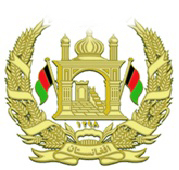 جمهوری اسلامی افغانستان{وزارت دفاع ملی }شرطنامه تدارک اجناس (39) قلم اجناس مفروشاتی موبل فرنیچر ضرورت ریاست لوژستیک ستردرستیزبه قطعات وجزوتامهای مرکزی وقول اردوهای ساحوی وزارت دفاع ملی از بابت سال مالی (1398){                آدرس مکمل اداره: ریاست اکمال وخریداری . شماره داوطلبی: MOD/G/Q0020/22706-1398روش داوطلبی:(بازداخلی نوع چهارچوبی) بودجه:{22706-عادی}تعداد بخش ها :(هفت بخش )تاریخ صدور: 11/1/1398 محتویاتبخش اول:  طرزالعمل های داوطلبی قسمت 1   درستورالعمل برای داوطلبان قسمت 2   صفحه معلومات داوطلبی قسمت 3   معیارهای ارزیابی و اهلیت قسمت 4   فورمه های داوطلبی بخش 2: نیاز مندیهاسمت 5  جدول نیاز مندیها بخش سوم: قرارداد قسمت 6  شرایط عمومی قرارداد قسمت 7  شرایط خاص قرارداد قسمت 8  فورمه های قرارداد  مقدمهاین شرطنامه معیاری توسط اداره تدارکات ملی طبق اسناد مشابه معیاری داوطلبی مورد استفاده نهاد های چند جانبه انکشافی بین المللی ترتیب گردیده و توسط ادارات تدارکاتی در تدارک اجناس و خدمات ضمنی مربوط که با استفاده از وجوه عامه تمویل می گردند در روش های تدارکات داوطلبی باز، مقید، و تدارکات از منبع واحد مورد استفاده قرار می گیرد. این شرطنامه در روشنی احکام قانون و طرزالعمل تدارکات ترتیب گردیده و در صورت مغایرت میان قانون و طرزالعمل تدارکات و مفاد این شرطنامه به قانون و طرزالعمل استناد می گردد. با انفاذ این شرطنامه، شرطنامه معیاری تدارک اجناس منضمه متحدالمال شماره PPU/C016/1386 صادره واحد پالیسی تدارکات اسبق وزارت مالیه ملغی شمرده شده و قابل استفاده نمی باشد. ادارات تدارکاتی می توانند به پیروی از حکم جزء 2 ماده چهارم قانون تدارکات، در تدارکات که توسط موسسات تمویل کننده تمویل می گردند از اسناد معیاری داوطلبی آن موسسات استفاده به عمل آورند. نقل این شرطنامه از مراجع ذیل قابل دریافت می باشد:ریاست عمومی اداره امور ریاست جمهوریاداره تدارکات ملی ریاست پالیسی تدارکات قصر مرمرین، کابل، افغانستانwww.npa.gov.afقسمت اول:  دستورالعمل برای داوطلبانقسمت دوم:  صفحه معلومات داوطلبیقسمت سوم :معیارات ارزیابی و اهلیتاین قسمت معیارات مندرج قسمت دستورالعمل برای داوطلبان را در توضیح معیارات که اداره در ارزیابی آفر ها و تشخیص داوطلب دارای اهلیت مد نظر می گیرد تکمیل می نماید. سایر معیارات که شامل این قسمت نباشد، مورد استفاده قرار نمی گیرد.{اداره مکلف است، معیار های اختصاص داده شده به مراحل تدارکات را درج شرطنامه مربوط نماید}فهرست عناوین ترجیح داخلی (بند 1 ماده 36 دستورالعمل برای داوطلبان)معیارات اضافی (جزء 4 بند 3 ماده  37 دستورالعمل برای داوطلبان)قرارداد های چندگانه (بند 5 ماده 37 دستورالعمل برای داوطلبان)شرایط ارزیابی بعدی (بند 2 ماده 39 دستورالعمل برای داوطلبان)ترجیح داخلی (بند 1 ماده 36 دستورالعمل برای داوطلبان)اداره ترجیح داخلی را مطابق حکم چهارم طرزالعمل تدارکات تطبیق می نماید. تطبیق  ترجیح داخلی و درجه بندی آفر ها طور ذیل صورت می گیرد:گروب بندی آفر ها:آفر های گروپ (الف) :  آفر هائیکه اجناس ساخت جمهوری اسلامی افغانستان را  ارائه نموده اند، شامل این گروپ گردیده و قیمت آن آفر ها به اندازه (25) فیصد قیمت مجموعی آفر کاسته می شوند. آفر های گروپ (ب): آفر های ارائه شده توسط شرکت های داخلی و شرکت های مقیم در افغانستان شامل این گروپ گردیده و قیمت آن آفر ها به اندازه (10) فیصد قیمت مجموعی آفر کاسته می شوند. آفر های گروپ (ج): آفر های که شریک افغانی یا قراردادی افغانی دارند شامل این گروپ گردیده و قیمت آن به اندازه (5) فیصد قیمت آفر کاسته می شود. مقایسه آفر هااداره با نظر داشت میزان ترجیح داخلی، قیم آفر های مستفید شونده را به میزان فیصدی ترجیح داخلی نسبت به قیم اصلی آفرکاسته و این قیمت را در مقایسه با سایر آفر ها مندنظر می گیرد. معیارات اضافی {هرگونه معیار مشخص اضافی دیگر قابل ملاحظه در ارزیابی و روش ارزیابی باید درجزء 4 بند 3 ماده 36 صفحه معلومات داوطلبی طور مفصل درج گردد} 3.  قرارداد های چندگانه (بند5 ماده 37 دستورالعمل برای داوطلبان)اداره بیشترازیک قراردادرابه داوطلبیکه ترکیب آفرهای دارای نازلترین قیمت را ارائه نموده (یک قرارداد برای هر آفر) و با معیارهای ارزیابی بعدی مندرج فقره 4 را بر آورده نماید، اعطا می نماید.اداره مکلف است:صرف بخش ها و قراردادهائیکه فیصدی اقلام فی بخش و کمیت فی قلم طوریکه دربند 7 ماده 14 دستورالعمل برای داوطلبان مشخص شده است ارزیابی نماید.اداره مکلف است موارد ذیل را در نظر بگیرد:آفر ارزیابی شده دارای نازلترین قیمت برای هربخش؛ وتخفیف ارائه شده در هر بخش و روش اجرای آن طوریکه در آفر داوطلب پیشنهاد شده است.4.  معیارات  ارزیابی بعدی (بند2 ماده 39 دستورالعمل برای داوطلبان)بعد از تشخیص آفر دارای نازلترین قیمت درمطابقت با بند 1 ماده 38  دستورالعمل برای داوطلبان، اداره می تواند ارزیابی بعدی آفر را طبق ماده 39 دستورالعمل برای داوطلبان، صرف با استفاده از شرایط مشخص شده راه اندازی کند. شرایطیکه شامل متن ذیل نشده باشد نباید در ارزیابی اهلیت داوطلب استفاده شوند:توانایی مالی: داوطلبان باید سند را یکی از بانکهای معتبر که نماینگر توانای مالی شان باشد ارایه نماید. این توانای مالی حداقل : مقدار توانای مالی حد اقل به افغانی  یا معادل آنتجربه و ظرفیت تخنیکی: داوطلب باید اسنادی را که نشان دهنده بر آورده شدن معیارات تجربه و ظرفیت تخنیکی مندرج ذیل  را داشته باشند ارائه نماید: کارمشابه میزان تجربه کاری مشابه اکمال(1) یا(2) قرارداد مشابه در خلال 5 سال اخیر قرار ذیل میباشد:این قرارداد ها میتواند قراردادهای از نوعیت و ماهیت مرتبط باشد و یا هم قرارداد های مفروشاتی ولوژستیکی به استثنای قراداد های مواداعاشوی وممرحداقل به مبالغ ذیل باشد محاسبه میگردد. مقدار  حد اقل به افغانی یا معادل آن.کارکرده گی حجم معاملات یا کارکردگی: مطابق ضمیمه(5)ارزیابی اهلیت داوطلبان حجم معاملات سالانه دریکی ازپنج سال اخیر:داوطلب باید اسناد را که بیانگر اینکه اجناس پیشنهاد شده شرایط استفاده ذیل را دارا می باشد، ارائه نماید: در مطابقت به مشخصات تخنیکی تصفیه مالیاتی:مطابق به فقره (2)حکم(17)طرزالعمل تدارکات داشتن نقل اوراق ثبت وراجسترمالیه ،سندتصدیق ازتصفیه حسابات مالیات آخرین دوره. جواز و اساسنامه داوطلب باید اسناد را که بیانگر اینکه اجناس پیشنهاد شده شرایط استفاده ذیل را دارا می باشد، ارائه نماید: جنس مطابق به مشخصات، تحویل داده  میشودهکذا اقلام قرارداد شده طبق مشخصات یا بالاترازآن قابل قبول بوده، مشخصات پائین قابل قبول نیست.متحدالمالNPA/PPD/NO.16/1395 قرارذیل قابل تطبیق میباشد:اینک به تأسی از احکام فوق قانون وطرزالعمل تدارکات تمام ادارات تدارکاتی مکلف اند داشتن سندتصفیه حساب مالیات آخرین دوره را منحیث یکی ازشرایط اهلیت داوطلبان درج شرطنامه های مربوط نموده ودرارزیابی آفرهامدنظرداشته باشندداوطلب مکلف است مکتوب تصفیه حسابات مالیاتی آخرین دوره قبل ازآفرگشائی (صادره وزارت محترم مالیه)راضم آفرخویش ارایه نماید.هرگاه تصفیه حسابات مالیاتی داوطلب درجریان باشد وی میتواند سند مبین تحت دوران بودن تصفیه حسابات مالیاتی(صادره وزارت محترم مالیه)راارایه نماید.قسمت چهارم: فورمه های داوطلبیفهرستشماره فورمه 	عنوان فورمه فورمه های داوطلبیفورمه اجناس/01	فورمه معلومات داوطلبفورمه اجناس/02	فورمه معلومات شریک شرکت مشترک (JV)فورمه اجناس/03  	فورمه تسلیمی آفرفورمه اجناس/04                    جدول قیمت برای اجناس وارداتی که در بیرون از جمهوری اسلامی افغانستان ساخته شده اندفورمه اجناس/05	جدول قیمت برای اجناس قبلاً وارد شده ای که در بیرون ازجمهوری اسلامی افغانستان ساخته شده اند             فورمه اجناس/06                  جدول قیمت برای اجناسیکه درجمهوری اسلامی افغانستان ساخته شده اندفورمه اجناس/07	جدول قیمت و تکمیل خدمات ضمنی فورمه اجناس/08	تضمین آفر: ضمانت بانکیفورمه اجناس/09	تضمین آفر: اظهارنامه تضمین آفرفورمه اجناس/10	اجازه نامه تولید کننده فورمه معلومات داوطلبفورمه اجناس/01فورمه معلومات هر شریک داوطلب مشترکفورمه اجناس/02این یادداشت صرف جهت کمک به اداره تدارکاتی در تکمیل نمودن فورمه در حین تهیه شرطنامه میباشد، اما نباید شامل شرطنامه صادر شده گردد.معلوماتیکه در صفحات ذیل توسط داوطلب درج میگردد جهت تثبیت واجد شرایط بودن و اهلیت داوطلبان مطابق مواد مرتبط به دستورالعمل برای داوطلبان، استفاده شود}فورمه تسلیمی آفرفورمه اجناس/03این یادداشت صرف برای معلومات، جهت کمک به اداره تدارکاتی در تکمیل فورمه در وقت تهیه شرطنامه میباشد، اما نباید در شرطنامه صادر شده شامل گردد.این معلومات باید توسط داوطلبان در صفحات ذیل به مقاصد تشخیص اهلیت و واجد شرایط بودن داوطلب طوریکه در مواد مربوطه دستورالعمل برای داوطلبان تهیه شده است در جدول مورد استفاده قرار گیرد.به:{نام مکمل اداره درج گردد}مایان که در زیر این فورمه امضا نموده ایم، اظهارمینمائیم اینکه:ما شرطنامه را دقیق مطالعه کردیم و هیچ ملاحظه یی در قسمت آن بشمول ضمیمه شماره:{شماره و تاریخ صدور ضمیمه را درصورت لزوم درج گردد} نداریم؛ما پیشنهاد می نمائیم که در مطابقت با شرطنامه و جدول تحویلی مندرج جدول نیازمندیهای اجناس و خدمات ضمنی را {یک    توضیح مختصر در مورد اجناس و خدمات ضمنی درج گردد} اکمال مینمائیم؛قیمت مجموعی آفر ما به استثنای هرگونه تخفیفات پیشنهاد شده در ذیل عبارت است از:{قیمت مجموعی آفر به حروف و ارقام، بیانگر مبالغ مختلف و  اسعارهای مربوطه درج گردد}؛تخفیفات پیشنهاد شده: درصورتیکه آفر ما قبول شود، تخفیفات ذیل قابل اجرا خواهد بود:قیمت مجموعی تخفیفات به حروف:........................قیمت مجموعی تخفیفات به ارقام:.....................{هر تخفیف پیشنهاد شده و  اقلام مشخص شده جدول نیازمندیها را که قابل اجرا  است، با جزئیات آن مشخص کنید}؛آفر ما برای میعاد مشخص در بند 1 ماده 20  دستورالعمل برای داوطلبان، سر از تاریخ  ضرب الاجل تسلیمی آفرها در مطابقت با بند 2 ماده 24  دستورالعمل برای داوطلبان اعتبار داشته و در هر زمان قبل از ختم تاریخ اعتبار آن بالای ما الزامی و قابل قبول بوده میتواند؛هرگاه آفرما قبول شود، ما تعهد میسپاریم که تضمین اجراء را در مطابقت با ماده 44 دستورالعمل برای داوطلبان و ماده 18 شرایط عمومی قرارداد، بخاطر اجرای بموقع قرارداد فراهم می نمائیم؛ما بشمول قراردادیان فرعی یا اکمال کننده گان برای هر بخش از قرارداد، دارای تابعیت کشورهای واجد شرایط {ملیت داوطلب را بشمول ملیت شرکای شامل داوطلبی، هرگاه داوطلب شرکت های مشترک باشد، و ملیت هریک قراردادیان فرعی و تهیه کننده گان درج گردد}می باشیم.ما، مطابق بند 2 ماده 4  دستورالعمل برای داوطلبان ، هیچ نوع تضاد منافع نداریم؛شرکت ما، بشمول شرکا و قراردیان فرعی و تهیه کننده گان، تحت قوانین جمهوری اسلامی افغانستان، در مطابقت با بند 3 ماده 4 دستورالعمل برای داوطلبان از طرف دولت جمهوری اسلامی افغانستان غیر واجد شرایط شناخته نشده ایم؛ ما میدانیم که اداره مکلف به قبولی آفر دارای نازلترین قیمت ارائه شده و یا هر آفر دریافت شده دیگر نیست.نام:{نام مکمل شخص با صلاحیت که فورمه تسلیمی آفر را  امضا مینماید، درج گردد}امضا:{امضا شخصی که نام و عنوان وظیفه وی تذکر داده شد}تاریخ:{روز، ماه و سال تسلیمی آفر درج گردد}جدول قیمت اجناس  که در بیرون از جمهوری اسلامی افغانستان ساخته شده و وارد میگرددآفرهای گروپ ج –  اسعار در مطابقت با ماده 15 دستورالعمل برای داوطلبانفورمه اجناس/04شماره داوطلبی:			MOD/G/Q0020/22706-1398شماره آفر بدیل:			{قابل اجرانیست}{داوطلب این جدول قیمت را در مطابقت با رهنمود های مربوط خانه پری می نماید. لست اقلام در فقره 1جدول قیمت باید با لست مواد و خدمات مشخص با شرایط اداره منطبق باشد.جدول مشخصات تعدادوفیات (39)قلم اجناس مفروشات وفرنیچرلات اول قطعات مرکزی اردوی ملی به سال 1398 نام داوطلب : {نام داوطلب درج گردد} امضای داوطلب:  {امضای شخصی که آفر را امضا مینماید، درج گردد} تاریخ : {تاریخ درج گرددجدول قیمت اجناس  که در بیرون از جمهوری اسلامی افغانستان ساخته شده و وارد میگرددآفرهای گروپ ج –  اسعار در مطابقت با ماده 15 دستورالعمل برای داوطلبانفورمه اجناس/04شماره داوطلبی:			MOD/G/Q0020/22706-1398شماره آفر بدیل:			{قابل اجرانیست}{داوطلب این جدول قیمت را در مطابقت با رهنمود های مربوط خانه پری می نماید. لست اقلام در فقره 1جدول قیمت باید با لست مواد و خدمات مشخص در جدول سایت بندی اداره منطبق باشد.جدول مشخصات تعدادوفیات (39)قلم اجناس مفروشات وفرنیچرلات دوم قول اردوی 201 سیلاب اردوی ملی به سال 1398 نام داوطلب : {نام داوطلب درج گردد}امضای داوطلب:  {امضای شخصی که آفر را امضا مینماید، درج گردد}تاریخ : {تاریخ درج گرددجدول قیمت اجناس  که در بیرون از جمهوری اسلامی افغانستان ساخته شده و وارد میگرددآفرهای گروپ ج –  اسعار در مطابقت با ماده 15 دستورالعمل برای داوطلبانفورمه اجناس/04شماره داوطلبی:			MOD/G/Q0020/22706-1398شماره آفر بدیل:			{قابل اجرانیست}{داوطلب این جدول قیمت را در مطابقت با رهنمود های مربوط خانه پری می نماید. لست اقلام در فقره 1جدول قیمت باید با لست مواد و خدمات مشخص در جدول سایت بندی اداره منطبق باشد.جدول مشخصات تعدادوفیات (39)قلم اجناس مفروشات وفرنیچرلات سوم قول اردو203 تندربه سال 1398 	نام داوطلب : {نام داوطلب درج گردد}امضای داوطلب:  {امضای شخصی که آفر را امضا مینماید، درج گردد}تاریخ : {تاریخ درج                                                      جدول قیمت اجناس  که در بیرون از جمهوری اسلامی افغانستان ساخته شده و وارد میگرددآفرهای گروپ ج –  اسعار در مطابقت با ماده 15 دستورالعمل برای داوطلبانفورمه اجناس/04شماره داوطلبی:			MOD/G/Q0020/22706-1398شماره آفر بدیل:			{قابل اجرانیست}{داوطلب این جدول قیمت را در مطابقت با رهنمود های مربوط خانه پری می نماید. لست اقلام در فقره 1جدول قیمت باید با لست مواد و خدمات مشخص در جدول سایت بندی اداره منطبق باشد.جدول مشخصات تعدادوفیات (39)قلم اجناس مفروشات وفرنیچرلات چهارم قول اردوی205 اتل به سال س1398 	نام داوطلب : {نام داوطلب درج گردد}امضای داوطلب:  {امضای شخصی که آفر را امضا مینماید، درج گردد}تاریخ : {تاریجدول قیمت اجناس  که در بیرون از جمهوری اسلامی افغانستان ساخته شده و وارد میگرددآفرهای گروپ ج –  اسعار در مطابقت با ماده 15 دستورالعمل برای داوطلبانفورمه اجناس/04شماره داوطلبی:			MOD/G/Q0020/22706-1398شماره آفر بدیل:			{قابل اجرانیست}{داوطلب این جدول قیمت را در مطابقت با رهنمود های مربوط خانه پری می نماید. لست اقلام در فقره 1جدول قیمت باید با لست مواد و خدمات مشخص در جدول سایت بندی اداره منطبق باشد.جدول مشخصات تعدادوفیات (39)قلم اجناس مفروشات وفرنیچرلات پنجم قول اردو 207 ظفربه سال 1398 	نام داوطلب : {نام داوطلب درج گردد}امضای داوطلب:  {امضای شخصی که آفر را امضا مینماید، درج گردد}تاریخ : {تاریخجدول قیمت اجناس  که در بیرون از جمهوری اسلامی افغانستان ساخته شده و وارد میگرددآفرهای گروپ ج –  اسعار در مطابقت با ماده 15 دستورالعمل برای داوطلبانفورمه اجناس/04شماره داوطلبی:			MOD/G/Q0020/22706-1398شماره آفر بدیل:			{قابل اجرانیست}{داوطلب این جدول قیمت را در مطابقت با رهنمود های مربوط خانه پری می نماید. لست اقلام در فقره 1جدول قیمت باید با لست مواد و خدمات مشخص در جدول سایت بندی اداره منطبق باشد.جدول مشخصات تعدادوفیات (39)قلم اجناس مفروشات وفرنیچرلات ششم قول اردوی 209 شاهین به سال 1398 	نام داوطلب : {نام داوطلب درج گردد}امضای داوطلب:  {امضای شخصی که آفر را امضا مینماید، درج گردد}تاریخ : {ت                       جدول قیمت اجناس  که در بیرون از جمهوری اسلامی افغانستان ساخته شده و وارد میگرددآفرهای گروپ ج –  اسعار در مطابقت با ماده 15 دستورالعمل برای داوطلبانفورمه اجناس/04شماره داوطلبی:			MOD/G/Q0020/22706-1398شماره آفر بدیل:			{قابل اجرانیست}{داوطلب این جدول قیمت را در مطابقت با رهنمود های مربوط خانه پری می نماید. لست اقلام در فقره 1جدول قیمت باید با لست مواد و خدمات مشخص در جدول سایت بندی اداره منطبق باشد.جدول مشخصات تعدادوفیات (39)قلم اجناس مفروشات وفرنیچرلات هفتم قول اردوی 215  میوند به سال 1398  	نام داوطلب : {نام داوطلب درج گردد}امضای داوطلب:  {امضای شخصی که آفر را امضا مینماید، درج گردد}تاریخ : {تار                    تضمین آفر: ضمانت بانکیفورمه اجناس/08شماره داوطلبی:	MOD/G/Q0020/22706-1398شماره آفر بدیل:		{در صورتیکه این آفر بدیل باشد، شماره تشخیصیه آن درج گردد}{این فورمه ضمانت بانکی برای تضمین آفر باید توسط یک بانک راجستر شده در مطابقت با رهنمودهای مندرج صادر گردد}ما: {نام بانک درج گردد}ذینفع: {نام و آدرس مکمل اداره درج گردد}تاریخ: {تاریخ درج گردد}شماره تضمین آفر: {شماره به ارقام درج گردد}اطلاع یافتیم که {نام مکمل داوطلب درج گردد}، منبعد به نام "داوطلب" آفر خود برای اجرای {نام قرارداد درج گردد} تحت اعلان تدارکات شماره {شماره اعلان تدارکات درج گردد}به شما ارائه نموده است. برعلاوه می دانیم که مطابق شرایط شما، آفر باید همراه با تضمین آفر ارائه گردد. براساس درخواست داوطلب، ما {نام بانک درج گردد} بدینوسیله به صورت قطعی تعهد میسپاریم که بدون تعلل، مبلغ مجموعی {مبلغ به حروف و ارقام درج گردد}را  بعد از دریافت اولین تقاضای تحریری شما در صورت که داوطلب مرتکب اعمال ذیل گردیده باشد، بپردازیم:تغییر یا انصراف از آفر بعد از انقضای مدت معینه تسلیمی آنانکار داوطلب از پذیرش تصحیح اشتباهات حسابی در جدول قیمت های ارائه شده در آفراجتناب از عقد قرارداد، مطابق مندرجات شرطنامه و مطالبه پیشنهاد از طرف داوطلب برندهفراهم نکردن تضمین اجرای قرارداد مطابق مندرجات شرطنامه از طرف داوطلب برندهدر صورت محرومیت داوطلب به دلیل تخطی در این داوطلبی مطابق حکم ماده چهل و نهم این قانوناین ضمانت در حالات ذیل فاقد اعتبارخواهد شد:درصورتیکه داوطلب برنده باشد به محض دریافت تضمین آفر امضای قرارداد طبق دستورالعمل برای داوطلبان؛ یادرصورتیکه داوطلب برنده نباشد، به محض (1) امضای قرارداد با داوطلب برنده؛ یا (2) 28 روز بعد از ختم میعاد اعتبار آفر به شمول میعاد تمدید مدت اعتبار آفر {تاریخ ختم آفر درج گردد}در نتیجه، هرگونه تقاضا برای پرداخت تحت این تضمین باید توسط ما قبل از میعاد فوق دریافت شده باشد.این تضمین تابع مقرره منتشره شماره 785 اطاق تجارت بین المللی میباشد.امضا: {امضای مسئول مربوط درج گردد}مهر: {مهر گردد}تضمین آفر: اظهار نامه تضمین آفرفورمه اجناس/09شماره داوطلبی:	MOD/G/Q0020/22706-1398شماره آفر بدیل:		{درصورتیکه این آفربدیل باشد، شماره تشخیصیه آن درج گردد}{داوطلب باید این فورمه را در مطابقت با رهنمودهای مربوط خانه پری نماید}به: {نام مکمل اداره درج گردد}ما اشخاصیکه در زیر امضا نمودیم، اظهار مینمائیم که:ما میدانیم که، طبق شرایط شما، آفر باید همراه با اظهارنامه تضمین آفر ارائه گردد. ما می پذیریم که درصورت نقض وجایب تحت شرایط آفر ما از عقد قرارداد با اداره برای مدت {تعداد سال درج گردد} سر از {تاریخ درج گردد} محروم گردیم. وجایب داوطلب تحت این آفر شامل موارد ذیل می باشد:ارائه معلومات نادرست در مورد اهلیت داوطلبتغییر یا انصراف از آفر بعد از انقضای مدت معینه تسلیمی آنانکار داوطلب از پذیرش تصحیح اشتباهات حسابی در جدول قیمت های ارائه شده در آفراجتناب از عقد قرارداد، مطابق مندرجات شرطنامه و مطالبه پیشنهاد از طرف داوطلب برندهفراهم نکردن تضمین اجرای قرارداد مطابق مندرجات شرطنامه از طرف داوطلب برنده.این اظهار نامه تضمین آفر در صورت برنده شدن ما و تسلیمی تضمین اجرای قرارداد و امضای قرار داد با داوطلب برنده فاقد اعتبار می گردد. امضا : {امضای شخصی که صلاحیت امضای این اظهار نامه را دارد}دارای صلاحیت امضای این اظهار نامه از طرف: {نام داوطلب درج گردد}تاریخ: {روز، ماه و سال درج گردد}مهر :  {مهر گردد}{یادداشت: درصورت شرکت مشترک، این اظهار نامه تضمین آفر باید به نام تمام شرکا آفر را ارائه گرد}اجازه نامه تولید کنندهفورمه اجناس/10شماره داوطلبی:	MOD/G/Q0020/22706-1398شماره آفربدیل:		{درصورتیکه این آفر بدیل باشد، نمبر تشخیصیه آن درج گردد}{این اجازه نامه باید در فورمه رسمی تولید کننده توسط مقام با صلاحیت ترتیب و امضا گردد}به: {نام مکمل اداره درج گردد}ما {نام و آدرس مکمل تولید کننده درج گردد}تولید کننده رسمی{نوع اجناس تولید شده درج گردد} با داشتن فابریکه در{آدرس مکمل کارخانه های تولید کننده درج گردد} به {نام مکمل داوطلب درج گردد} اجازه می دهیم آفر را به مقصد عرضه {نام و/یا شرح مفصل اجناس درج گردد} ارائه نموده و عقد قرارداد نماید. ما بدینوسلیه گرنتی و ورنتی مکمل مطابق مندرج ماده 28  شرایط عمومی قرارداد، را به اجناس ارائه شده در آفر فراهم می نماییم. امضا: {امضا نماینده با صلاحیت تولید کننده درج گردد}نام: {نام/ نام های مکمل نماینده با صلاحیت تولید کننده درج گردد}عنوان وظیفه: {عنوان وظیفه درج گردد}امضا از جانب: {نام مکمل داوطلب درج گردد}تاریخ: {تاریخ امضا درج گردد}قسمت پنجم -  جدول  نیازمندیها فهرست محتویات	عنوان لست اجناس و جدول تحویل دی لست خدمات ضمنی و جدول تکمیلمشخصات تخنیکی نقشه های تخنیکیآزمایشات و معاینات{یادداشت ها برای ترتیب جدول نیازمندیها}جدول نیازمندیها  باید توسط اداره شامل شرطنامه گردیده و حد اقل حاوی توضیح اجناس، خدمات ضمنی و جدول تحویل باشد.هدف از جدول نیازمندیها فراهم نمودن معلومات کافی جهت کمک به داوطلبان برای تهیه آفر های شان به صورت موثر و دقیق به خصوص جدول قیمت که در قسمت 4 درج گردیده است، می باشد. علاوه برآن، در صورت انحراف کمیت در زمان اعطا قرارداد، از جدول نیازمندیها و جدول قیمت منحیث اساس در مطابقت با ماده 42  دستورالعمل برای داوطلبان، استفاده میگردد. تاریخ یا میعاد تحویل باید بدقت با در نظرداشت موارد ذیل مشخص شود:مفاهیم شرایط تحویلی تصریح شده در دستورالعمل برای داوطلبان در مطابقت با احکام شرایط تجارت بین المللی (Incoterms2010) دلالت به (تحویلی اجناس در مبداَ، یا مصارف اجناس، بیمه، و کرایه تا بندر مقصد، پرداخت بیمه و محموله، انتقال رایگان الی کشتی( تحویلی زمانی صورت میگیرد که اجناس به انتقال دهنده ها تحویل داده شود؛ و مکلفیت های تحویلی اداره  از تاریخ ذیل آغاز می گردد:  (امضای قرارداد، گشایش یا تائید لیتر آف کریدت) لست اجناس و جدول تحویلیلست خدمات ضمنی/ بعد از فروش  و جدول  تکمیل آن{ قابل تطبیق نمیباشد}{اداره باید این جدول را تکمیل نماید. تاریخ تکمیلی  باید واقعی و در مطابقت به تاریخ  درخواست شده تحویلی اجناس و شرایط تجارت بین المللی (incoterms) باشد}مشخصات تخنیکی{رهنمود تهیه مشخصات تخنیکی}هدف از مشخصات تخنیکی، تعریف خصوصیات تخنیکی لازم  اجناس و خدمات ضمنی مربوط توسط اداره میباشد. اداره باید مشخصات تخنیکی مفصل را با در نظرداشت موارد ذیل تهیه نماید:مشخصات تخنیکی مشتمل است بر  معیار  های که توسط اداره به منظور بررسی جوابگو بودن آفرها از نظر تخنیکی تعیین میگردد. ازین جهت، ترتیب مشخصات تخنیکی واضح سبب تسهیل تهیه آفر های جوابگو توسط داوطلبان و همچنان آزمایش، ارزیابی و مقایسه آن ها توسط اداره میگردد. مشخصات تخنیکی مستلزم  آن است که تمام اجناس و مواد که وارد میگردند جدید، غیر مستعمل، و مودل های  جدید بوده و اینکه آنها تمام نو آوری های جدید را شامل اند، مگر اینکه در قرارداد طور دیگری ذکر شده باشد.بهترین شیوه های رایج مشخصات تخنیکی باید بکار گرفته شود. نمونه های مشخصات از تدارکات مشابه یک اساس خوب برای ترتیب مشخصات تخنیکی می باشد. اداره و داوطلب باید از واحد های اندازه گیری سیستم متریک استفاده نمایند. مفیدیت معیاری سازی مشخصات تخنیکی بستگی به پیچیده گی  تدارکات و  تکرار  شیوه تدارکات دارد. مشخصات تخنیکی باید وسعت کافی داشته باشد تا از محدودیت های طرز کار، مواد و تجهیزات که به صورت عموم در ساخت انواع مشابه اجناس مورد استفاده قرار میگیرد جلوگیری گردد.  معیارات  تجهیزات، مواد و طرز کار که در اسناد داوطلبی مشخص گردیده، محدود نباشد. معیارات بین المللی معتبر تا حد ممکن  باید مشخص گردد.  ذکر نام های تجارتی، شماره های کتلاگ یا سایر تفصیلات هر گونه مواد یا اقلام را که به یک تولید کننده مشخص محدود میسازد، باید تا حد ممکن اجتناب شود. در صورت که توضیح همچو اقلام غیر ممکن باشد، باید همیشه عبارات "همچو یا معادل آن" متعاقبا ًذکر شود. هرگاه معیارات خاص دیگر یا کود های قابل اجرا در مشخصات تخنیکی مورد نظر باشد، خواه از طرف  اداره تدارکاتی یا کشور دیگری واجد شرایط باشد، در اینصورت سند مبنی بر سایر معیارات معتبر که حد اقل از داشتن کیفیت اساسی برابر  با مشخصات ذکر شده اطمینان حاصل شود، که مشخصات تخنیکی و کود های خاص،  نیز قابل قبول خواهد بود. مشخصات تخنیکی باید نیازمندیهای مربوطه را بصورت مکمل توضیح نموده و  محدود به موارد ذیل نباشد:معیارات مواد و طرز کار که جهت تولید و ساخت اجناس لازمی باشد. آزمایشات مفصل لازم (شماره و نوع) سایر کار و یا خدمات ضمنی  لازم برای تحویل کامل  فعالیت های مفصل که توسط اکمال کننده انجام می شود و اشتراک  اداره در آن لست مفصل ضمانت های کارآیئ که توسط ورنتی تحت پوشش قرار گرفته و  تطبیق جریمه  تاخیر در صورت بر آورده نشدن آن ضمانت ها.    مشخصات تخنیکی باید تمام خصوصیات تخنیکی و شرایط کارایی بشمول تعداد/مقدار حد اکثر و حد اقل گرانتی شده را مشخص نماید. در صورت ضرورت، اداره یک فورمه داوطلبی اضافی را ضمیمه فورمه تسلیمی آفر نموده و داوطلب معلومات مفصل در مورد همچو خصوصیات تخنیکی و کارآیی  مرتبط مقدار گرانتی شده ارائه می نماید. هرگاه اداره درخواست نماید که داوطلب یک بخش یا تمام مشخصات تخنیکی، جدول های تخنیکی یا سایر معلومات تخنیکی در آفر را  تهیه نماید، در اینصورت  اداره  باید ماهیت و  اندازه معلومات لازم و شیوه ارائه این معلومات در آفر داوطلب را مشخص نماید.  در صورت که ارائه خلاصه مشخصات تخنیکی لازمی باشد، اداره باید معلومات مربوط را درج جدول ذیل نماید. داوطلب باید یک جدول مشابه را که مطابقت با  معیارات را نشان دهد ترتیب نماید. اجناس و خدمات  ضمنی  باید در مطابقت با معیارات و مشخصات تخنیکی ذیل باشد:نقشه های تخنیکی{ قابل تطبیق نمیباشد. این شرطنامه ها شامل ترسیمات { "نه"} می باشد.  آزمایشات و معایناتآزمایشات و معاینات ذیل اجرا می گردند: {- اقلام قراردادشده بعداز برسی دقیق  وآزمایش توسط کمیته تفتیش دریافت جنس ( هیت معاینه ) نماینده شعبه عایده. هیت تخنیکی . نماینده ریاست اکمال وخریداری  تشرح وتسلیم گرفته میشود.تفتیش : مطابق به شرایط مندرج شرطنامه و قرارداد تفتیش اجناس  درزمان تحویلدهی . نمونه های آزمایشی توسط قراردادی باید رایگان تهیه شوند. معاینه و آزمایش :  در مطابقت به شرایط مندرج شرطنامه و قرارداد اداره میتواند  هیت معاینه را که حد اقل شامل سه عضوباشد،تعیین نماید : یک نماینده از شعبه تدارکات یک نفر تخنیکی یک نماینده از شعبه نیازمندهنگام اجرای معاینه باید اطمینان حاصل شود: مقدار درست تدارکات دریافت گرفته است مطابقت تدارکات با معیارهای تخنیکی مندرج در قرارداد تدارکات به وقت معین تکمیل و تحویل گردیده و یا اینکه هر گونه تاخیر تمام اسناد و رهنمود های لارم مطابق به مندرجات شرطنامه مدیر قرارداد یا هیئت معاینه باید تصدیقنامه های اجرا ی  کار یا اسناد پذیرش یا رد تدارکات را بصورت مناسب و در مطابقت با قرارداد صادر نمایند.قسمت ششم: شرایط عمومی قراردادقسمت هفتم -  شرایط خاص قراردادقسمت هشتم – فورمه های قرارداد فورمه های قراردادفورمه اجناس/11			نامه قبولی آفر  فورمه اجناس/12			موافقتنامه قراردادفورمه اجناس/13			فورم تضمین اجراءفورمه اجناس/14			فورم تضمین پیش پرداختنامه قبولی آفرفورم اجناس/11شماره: {شماره صدور این نامه را درج نمایید}	تاریخ: {تاریخ صدور این نامه را درج نمایید}از: {نام اداره تدارکاتی را درج نمایید}آدرس: {آدرس اداره تدارکاتی را درج نمایید}به: {نام داوطلب برنده و شماره جوازفعالیت وی را ذکر نمایید}آدرس: {آدرس داوطلب برنده را درج نمایید}این نامه قبولی آفر به تأسی از ماده بیست و سوم قانون تدارکات و حکم هشتاد و پنجم طرزالعمل تدارکات صادر و بموجب آن اطلاع داده میشود که آفر ارائه شده مؤرخ {تاریخ را به ترتیب روز، ماه و سال بنویسید} شما برای تدارک {نام پروژه یا قرارداد را بنویسید}، به قیمت قطعی مجموعی مبلغ {مبلغ را به ارقام و حروف بنویسید}، طوریکه درمطابقت با دستورالعمل برای داوطلبان مندرج شرطنامه مربوطه، تدقیق و تصحیح شده است توسط این اداره قبول گردیده است.لذا از شما تقاضا میگردد الی مدت ده (10) روز تقویمی از تاریخ صدور این نامه، در مطابقت به مواد فوق الذکر قانون و طرزالعمل تدارکات و مواد بیست و هشتم قانون و حکم هفتاد و هشتم طرزالعمل، تضمین اجرای قرارداد را طوریکه در شرطنامه مربوطه درج و در ذیل تذکر گردیده، به اداره تسلیم نمایید، در غیر آن در مطابقت به ماده بیست و نهم قانون تدارکات، تضمین آفر شما قابل استرداد نخواهد بود. معلومات مزید در جدول ذیل درج می باشد:همچنین غرض مطالعه و مزید معلومات شما، مسوده موافقتنامه قرارداد ضمیمه این نامه به شما ارسال گردید.       عضو         عضو       عضو        عضو           رئیس هیت   دگرمن احمدالله        جگرن محمدعظیم      جگرن عبدالشکور     نماینده فست عبدالجمیل             دگرمن محمدغنیموافقتنامه  قراردادفورمه اجناس/12{داوطلب برنده این فورمه را در مطابقت با رهنمودهای مربوط خانه پری می نماید}این موافقتنامه قرارداد به تاریخ {روز، ماه و سال درج گردد}  میان{نام مکمل اداره و اداره تدارکاتی درج گردد} جمهوری اسلامی افغانستان که منبعد بنام اداره یاد می شود و{نام اکمال کننده درج گردد} که شرکت ثبت شده تحت قوانین {نام کشور اکمال کننده درج گردد} که دفتر مرکزی آن {آدرس اکمال کننده درج گردد}منبعد بنام "اکمال کننده" یاد میشود، عقد گردیده است. طوریکه اداره مطابق اعلان تدارکات اجناس و خدمات ضمنی {جزئیات  اجناس و خدمات ضمنی درج گردد} آفر داوطلب برنده را برای تدارک اجناس فوق به مبلغ {قیمت قرارداد را به ارقام و حروف، با اسعار مشخصه در قرارداد درج گردد} که منبعد بنام "قیمت قرارداد" یاد میشود، قبول نموده است. این موافقتنامه موارد ذیل را تصدیق مینماید:در این موافقتنامه، کلمات و اصطلاحات همان معنی را افاده می نمایند که در شرایط قرارداد برای آنها در نظر گرفته شده است.اسناد ذیل تشکیل دهنده قرارداد میان اداره و اکمال کننده بوده و برای هر یک از آنها منحیث بخشی از قرارداد استنباط میگردد:موافقتنامۀ قراردادشرایط خاص قرارداد شرایط عمومی قراردادنیازمندیهای تخنیکی (به شمول جدول نیازمندیها و مشخصات تخنیکی)آفراکمال کننده و جدول های اصلی قیمت اطلاعیه اعطاء توسط اداره {هرگونه اسناد دیگر علاوه گردد} این قرارداد بالای سایر اسناد قرارداد ارجحیت داشته در صورت موجودیت تناقض یا عدم سازگاری میان اسناد قرارداد، ارجحیت اسناد به ترتیب فهرست فوق خواهد بود.   در مقابل پرداخت قابل اجرا توسط اداره، اکمال کننده تعهد میسپارد که اجناس را اکمال و خدمات ضمنی را تهیه و هر نوع نواقص را در مطابقت همه جانبه به شرایط قرارداد اصلاح نماید. اداره تعهد می نماید که قیمت قرارداد و یا سایر مبالغ قابل اجرا تحت احکام این قرارداد را در مقابل اکمال اجناس، تهیه خدمات ضمنی و رفع نواقص در زمان و به شیوه مندرج قرارداد بپردازد. بدینوسیله جانبین تصدیق مینمایند که این موافقتنامه در مطابقت با قوانین جمهوری اسلامی افغانستان بوده و سر از تاریخ فوق الی تاریخ {روز، ماه و سال درج گردد} قابل اعتبار می باشد. به نماینده گی از اداره:اسم: {اسم درج گردد}امضاء: {امضای مقام ذیصلاح }عنوان وظیفه امضا کننده {عنوان وظیفه درج گردد}در حضور داشت {شهرت شاهد درج گردد}ازطرف و به نماینده گی از اکمال کننده:اسم: {اسم درج گردد}عنوان وظیفه امضا کننده: {عنوان وظیفه امضا کننده درج گردد}امضاء: {امضای مقام ذیصلاح}در حضورداشت {شهرت شاهد درج گردد}تضمین اجراءفورمه اجناس/13{به اساس درخواست داوطلب برنده، بانک این فورمه را مطابق رهنمود ارائه شده خانه پری می نماید}تاریخ: {روز، ماه و سال  تسلیمی آفر درج گردد}شماره و عنوان داوطلبی : {شماره و تشریح مختصر داوطلبی درج گردد}اسم بانک: {اسم بانک درج گردد}مستفید شونده: {نام مکمل اداره درج گردد}شمارۀ تضمین اجراء: {شماره تضمین اجرا درج گردد} اطلاع حاصل نمودیم که {نام مکمل اکمال کننده درج گردد}، که منبعد بنام "اکمال کننده" یاد می شود، قرارداد شماره {شماره قرارداد درج گردد} مؤرخ {روز، ماه و سال درج گردد} را که منبعد بنام قرارداد یاد می شود با اداره محترم شما بمنظور اکمال { توضیح مختصر اجناس و خدمات ضمنی درج گردد} عقد می نماید. علاوه برآن، ما میدانیم که طبق شرایط این قرارداد، تضمین اجراء نیز لازم می باشد. به درخواست اکمال کننده، تعهد می نمائیم که بدون چون و چرا مبلغ {مبلغ به حروف و ارقام درج گردد} را بمجرد دریافت تقاضای کتبی شما که نشان دهنده تخطی قراردادی از شرایط مندرج قرارداد باشد، بدون ارائه دلایل و زمینه های ارسال تقاضا ازجانب شما، بپردازیم. این تضمین الی تاریخ {روز، ماه و سال درج گردد} اعتبار دارد و هر نوع تقاضا برای پرداخت مطابق این تضمین باید قبل از تاریخ متذکره به دفتر بانک تسلیم داده شود. این تضمین تابع مقرره منتشره شماره 785 اطاق تجارت بین المللی، به استثنای فقرۀ 2 ماده 20 (الف) آن میباشد.{امضا، نام و وظیفه نماینده  با صلاحیت بانک و اکمال کننده درج گردد}{مهر بانک}{مهر اکمال کننده}تضمین پیش پرداختفورمه اجناس/14{به اساس درخواست داوطلب برنده، بانک این فورمه را مطابق رهنمود ارائه شده خانه پری می نماید}تاریخ: {روز، ماه و سال  تسلیمی آفر درج گردد}شماره و عنوان داوطلبی : {شماره و تشریح مختصر داوطلبی درج گردد}اسم بانک: {اسم بانک درج گردد}{ورق رسمی بانک استفاده گردد}مستفید شونده: {نام مکمل اداره درج گردد}شماره تضمین پیش پرداخت: {شماره تضمین پیش پرداخت درج گردد}ما {نام قانونی و آدرس بانک درج گردد} اطلاع حاصل نمودیم که {نام و آدرس مکمل اکمال کننده درج گردد}، که منبعد بنام "اکمال کننده" یاد می شود، قرارداد شماره {شماره قرارداد درج گردد} مؤرخ {روز، ماه وسال درج گردد} را که منبعد بنام قرارداد یاد می شود با اداره محترم شما بمنظور اکمال {توضیح مختصر اجناس و خدمات ضمنی درج گردد}عقد نماید. علاوه برآن، ما میدانیم که طبق شرایط این قرارداد، پیش پرداخت در مقابل تضمین پیش پرداخت صورت میگیرد.  به درخواست اکمال کننده، تعهد می نماییم که بدون چون و چرا مبلغ {مبلغ به حروف و ارقام درج گردد} را بمجرد دریافت تقاضای کتبی شما که نشان دهنده تخطی قراردادی ناشی از استفاده پیش پرداخت برای اهداف غیر تسلیمی اجناس صورت گرفته باشد، به شما بپردازیم. این تضمین از تاریخ اخذ پیش پرداخت توسط اکمال کننده {روز، ماه و سال درج گردد} الی تاریخ {روز، ماه و سال درج گردد} اعتبار و قابل اجرا می باشد.  این تضمین تابع مقرره منتشره شماره 785 اطاق تجارت بین المللی میباشد.{امضا نماینده با صلاحیت اخذ گردد}{مهر بانک}به مقام محترم اکمال وخریداری !شرطنامه {اجناس) {(20)قلم تجهیزات مالزمه اطفایه و ضد حریق ضرورت ریاست حالات اضطراری و فوق العاده وزارت دفاع ملی برای  سال مالی1397 } می باشد. شماره قرارداد (22709)-1397-MOD-G-D0082 بداخل(3)سه صفحه مشخصات و(74)ورق شرطنامه ازطرف هیئت مؤظف ترتیب وبه مقام محترم تقدیم است.                                                     بااحترام عضو هیئت:     عضو هیئت:       عضو هیئت:            عضو هیئت:دگروال شیرآقا   دگرمن رحیمداد    دگرمن محمد ظاهرنادری     مدیرارزیابی تخنیکی                                                                                     ریس هیئت                                                                   مشاورارشدتدارکات ریاست اکمال وخریداری                                        داکترایمل(زارع)الف.  عمومیاتالف.  عمومیاتماده 1- ساحه داوطلبیاداره این شرطنامه را به منظور تدارک اجناس و خدمات ضمنی مندرج قسمت 5 جدول نیازمندیها صادر مینماید. نام، نمبرتشخیصیه این داوطلبی و تعداد بخش ها به شمول نام و نمبر تشخیصیه هربخش در صفحه معلومات داوطلبی درج می باشد. ماده 1- ساحه داوطلبیدر این شرطنامه: اصطلاح "کتبی" به معنی انجام ارتباطات طور تحریری مانند فکس، ایمیل و تلکس همراه با اسناد دریافتی توسط طرف مقابل می باشد؛در صورت لزوم مفرد به عوض جمع و جمع به عوض مفرد بکار برده می شود؛"روز" به معنی روز تقویمی می باشد. ماده 2- وجوهاداره، وجوه کافی برای تمویل تدارکات به شمول تمویل مراحل پیشبرد آن را تعهد و قسمتی از وجوه مالی تعهد شده را برای تادیات موجه تحت قرارداد که این شرطنامه به منظور آن صادر گردیده است به کار می گیرد. وجوه عبارت از هر نوع منابع پولی اختصاص داده شده برای ادارات از بودجه ملی، عواید ادارات و شرکت های و تصدی های دولتی، کمک ها و قرضه های که در اختیار دولت قرار گرفته اند می باشد. ماده 3- فساد و تقلباداره، داوطلب، قراردادی و قراردادی فرعی مکلف است اصول عالی اخلاقی را در مراحل داوطلبی و اجرای قرارداد را رعایت نمایند. روی این ملحوظ اصطلاحات آتی مفاهم ذیل را افاده می نمایند: فساد: عبارت از درخواست، دریافت، دادن  یا پیشنهاد به صورت مستقیم یا غیرمستقیم هرچیز با ارزشیکه به صورت غیرمناسب کارکردهای جانب دیگر (کارمندان تدارکات) را تحت تاثیر قرار دهد. تقلب: ارتکاب هرگونه فروگذاری به شمول کتمان حقایق که عمداً و یا سهواً به منظور اغفال کارمندان تدارکات و مدیریت قرارداد جهت حصول منفعت مالی و غیر مالی و یا اجتناب از اجرای مکلفیت ها صورت گیرد. تبانی: عبارت از سازش میان دو یا بیشتر داوطلبان و یا میان داوطلبان و کارمندان اداره که به منظور بدست آوردن مقاصد نامناسب به شمول تحت تاثیرقراردادن نادرست اعمال سائرین طرح گردیده باشد.اجبار: عبارت از تهدید و یا ضرر رسانیدن به کارمندان تدارکات و مدیریت قرارداد و یا سایر داوطلبان به منظور تحت تاثیر قراردادن اعمال آنان به صورت مستقیم یا غیر مستقیم می باشد.ایجاد اخلال و موانع: عبارت از تخریب، تزویر، تغییر یا کتمان اسناد و اظهارات نادرست در پروسه تدارکات و یا امور نظارتی مربوط می باشد.اداره پیشنهاد اعطای قرارداد به داوطلب برنده ای را که مستقیماً یا ازطریق نماینده مرتکب فساد، تقلب، تبانی، اجبار یا ایجاد اخلال و موانع در مراحل داوطلبی گردیده است لغو می نماید. اداره در صورت ارتکاب فساد، تقلب، تبانی، اجبار و اخلال در مراحل تدارکات توسط کارمند اداره، موضوع را در اسرع وقت به مراجع ذیربط ارجاع می نماید.  اداره داوطلب یا قراردادی را در صورت ارتکاب اعمال مندرج فقره (1) ماده چهل و نهم قانون تدارکات از اشتراک در مراحل تدارکات محروم می نماید. داوطلب، قراردادی و قراردادی فرعی مکلف است، زمینه تفتیش و بررسی حسابات، یادداشت ها و سایراسناد مربوط به تسلیمی آفر و اجرای قرارداد را توسط  مفتشین موظف از جانب اداره فراهم نماید. ماده 4- داوطلب واجد شرایطداوطلب و شرکای وی میتوانند تابعیت هرکشوری را با رعایت محدودیت های مندرج صفحه معلومات داوطلبی داشته باشند. در صورت که داوطلب، قراردادی و قراردادی فرعی، ساکن، تبعه و یا ثبت در یک کشور بوده و یا مطابق قوانین همان کشور فعالیت نماید، تبعه همان کشور محسوب می گردد. هرگاه داوطلب با شرکت یا شخص وابسته به آن که توسط اداره جهت انجام خدمات مشورتی برای تهیه طرح، مشخصات، وسایر اسناد مربوط به تدارکات مورد نظر گماشته شده درحال حاضر یا درگذشته ارتباط داشته و یا  بیشتر از یک آفر را درعین مراحل تدارکاتی ارائه نموده باشد (مگراینکه آفرهای بدیل طبق ماده 13 این دستورالعمل مجاز باشد) تضاد منافع واقع می گردد. در صورت وقوع تضاد منافع، داوطلب فاقد اهلیت پنداشته می شود. ماده 4- داوطلب واجد شرایطاداره نمی تواند قرارداد را با داوطلب محروم شده و یا تحت پروسه محرومیت عقد نماید. لست داوطلبان محروم شده  و تحت پروسه محرومیت از ویب سایت اداره تدارکات ملی قابل دریافت می باشد. تشبثات دولتی درصورتی واجد شرایط می باشند که تضاد منافع نداشته باشند.داوطلب مکلف است شواهد و مدارک تثبیت اهلیت خویش را به شکل که قابل قبول اداره باشد ارایه نماید.، در غیر آن طبق هدایت فقره (3) حکم چهل و پنجم طرزالعمل تدارکات اجراات صورت می گیرد. ماده 5- اجناس و خدمات   ضمنی واجد شرایط منبع تولید اجناس و خدمات ضمنی تحت این قرارداد می تواند از هر کشور مطابق مشخصات ذکر شده در صفحه معلومات داوطلبی باشد. ماده 5- اجناس و خدمات   ضمنی واجد شرایط اصطلاح اجناس در این ماده شامل اشیا،  مواد خام، ماشین آلات، تجهیزات، تولیدات، تاسیسات صنعتی و خدمات ضمنی مربوطه به شمول  خدمات بیمه، نصب، آموزش و حفظ و مراقبت ابتدائی می گردد.  ماده 5- اجناس و خدمات   ضمنی واجد شرایط اصطلاح منبع بارت از کشور است که اجناس در آن استخراج، کشت، تولید و پروسس شده و یا در نتیجه ساخت، پروسس و یا طی  سایر مراحل صنعتی ماهیت اولیه آن تغییر نموده باشد. ب.  محتویات شرطنامهب.  محتویات شرطنامهماده 6- بخش های شرطنامهاین شرطنامه حاوی بخش های 1، 2 و 3 بوده و در برگیرنده قسمت های ذیل می باشد. تمام ضمایم صادره طبق ماده 8 این دستورالعمل نیز جزء این شرطنامه می باشند. بخش1: طرزالعمل های داوطلبیقسمت 1:  دستورالعمل برای داوطلبانقسمت 2:  صفحه معلومات داوطلبیقسمت 3:  معیارهای ارزیابی و اهلیتقسمت 4:  فورمه های داوطلبیبخش 2: نیازمندیها قسمت 5: جدول نیازمندیها بخش 3: قراردادقسمت 6: شرایط عمومی قراردادقسمت 7: شرایط خاص قراردادقسمت 8: فورمه های قراردادماده 6- بخش های شرطنامهاعلان تدارکات بخش از شرطنامه نمی باشد. ماده 6- بخش های شرطنامهدر صورتیکه شرطنامه و ضمایم آن مستقیماً از اداره و یا نماینده وی طوری که در صفحه معلومات داوطلبی ذکر شده، اخذ نگردیده باشد، مسئولیت هر نوع کمی و کاستی در شرطنامه و ضمایم آن بدوش اداره نمی باشد.  ماده 6- بخش های شرطنامهداوطلب باید تمام دستورالعمل ها، فورمه ها، شرایط و مشخصات مندرج شرطنامه را بررسی نماید. عدم ارائه معلومات یا اسناد درخواست شده مندرج شرطنامه منتج به رد آفر شده میتواند. ماده 7- توضیح شرطنامهداوطلب می تواند در مورد این شرطنامه معلومات بیشتر را از اداره بصورت کتبی با تماس به آدرس مندرج صفحه معلومات داوطلبی مطالبه نماید، مشروط بر اینکه مطالبه متذکره حد اقل (7) روز در داوطلبی باز و (4) روز در داوطلبی مقید قبل از ختم میعاد تسلیمی آفرها به اداره مواصلت نموده باشد. اداره درخلال مدت (3) روز توضیح کتبی را به داوطلب ارسال می نماید. نقل این توضیح به تمام داوطلبانیکه شرطنامه را دریافت نموده اند بدون تذکر منبع درخواست دهنده ارسال میگردد. هرگاه اداره بالاثر توضیح مطالبه شده، تعدیل شرطنامه را لازم بداند، با رعایت حکم سی ام طرزالعمل تدارکات و بند 2 ماده 24 این دستورالعمل اجراآت می نماید. ماده 7- توضیح شرطنامهبه منظور توضیح و جواب به سوالات پیرامون مندرجات شرطنامه، اداره میتواند، از داوطلب برای اشتراک در جلسه قبل ازداوطلبی در محل، تاریخ و وقت مندرج در صفحه معلومات داوطلبی دعوت نماید. ماده 7- توضیح شرطنامهاز داوطلب تقاضا می شود تا در صورتیکه سوال داشته باشد، آنرا بصورت تحریری حد اقل (3) روز قبل از تاریخ برگزاری جلسه قبل از داوطلبی به اداره تسلیم نماید.  ماده 7- توضیح شرطنامهگزارش جلسه قبل از داوطلبی، به شمول سوالات وجوابات ارایه شده در جلسه و جوابات تهیه شده بعد از جلسه درمدت حد اکثر (5) روز به تمام داوطلبانیکه شرطنامه را اخذ نموده اند، ارسال میگردد. ماده 7- توضیح شرطنامهعدم حضور داوطلب در جلسه قبل از داوطلبی، اهلیت وی را متاثر نمی سازد. ماده 8- تعدیل شرطنامه هااداره میتواند، حد اقل الی (3) روز قبل از تسلیمی آفر ها با صدور ضمیمه شرطنامه را تعدیل نماید.ماده 8- تعدیل شرطنامه هاضمایم  صادره جزء شرطنامه محسوب گردیده و بصورت کتبی به داوطلبانیکه شرطنامه را دریافت نموده اند ارسال میگردد. ماده 8- تعدیل شرطنامه هااداره می تواند به منظور دراختیار قراردادن وقت کافی برای داوطلبان جهت تهیه آفر، طی یک ضمیمه میعاد تسلیمی آفر ها را در مطابقت با  بند 2 ماده 24 این دستورالعمل تمدید نماید.ج.  تهیه آفرهاج.  تهیه آفرهاماده 9- مصارف داوطلبیتمام مصارف تهیه و تسلیمی آفرها برعهده خود داوطلب بوده و اداره بدون در نظر داشت نتیجه مراحل تدارکاتی  هیچگونه مسئولیتی درقبال همچون مصارف ندارد.ماده 10 - زبان آفرآفر، اسناد و مراسلات مربوط به آن به زبان که در صفحه معلومات داوطلبی مشخص گردیده ترتیب میگردد. اسناد حمایوی و سایر اسناد که بخش از آفر می باشد و به زبان های دیگر ارایه میگردد، اداره می تواند در صورت لزوم ترجمه تصدیق شده اسناد ارائه شده را مطالبه نماید. جهت توضیح آفر، به ترجمه ارایه شده  استناد می گردد.   ماده 11- اسناد شامل آفراسناد ذیل شامل آفر می باشد:فورمه تسلیمی آفر، فور معلومات اهلیت داوطلبان و جدول های قیمت درمطابقت با مواد 12، 14 و 15 این دستورالعمل؛تضمین آفر و یا اظهارنامه تضمین آفر درصورت لزوم درمطابقت با ماده 21 این دستور العمل ؛صلاحیت نامه معتبر کتبی درمطابقت با ماده 22 این دستورالعمل؛اسناد واجد شرایط بودن داوطلب درمطابقت با ماده 16 این دستورالعمل؛ اسناد و مدارک تثبیت منشا واجد شرایط اجناس و خدمات ضمنی آن درمطابقت با ماده 17 این دستورالعمل؛اسناد و مدارک تثبیت مطابقت اجناس و خدمات  ضمنی آن با شرطنامه طبق مواد 18 و 30  این دستورالعمل؛ اسناد و مدارک تثبیت اهلیت داوطلب جهت اجرای قرارداد طبق ماده 19 این دستورالعمل درصورتی قبولی آفر ؛ سایر اسناد مطالبه شده در صفحه معلومات داوطلبی.ماده 12 - فورمه تسلیمی آفر و جدول  های  قیمتفورمه تسلیمی آفر شامل در  قسمت 4 ( فورمه های داوطلبی)  بدون کدام تغییر خانه پری گردیده و  توسط شخص با صلاحیت داوطلب امضا و مهر گردد، در غیر آن آفر وی رد میگردد.  ماده 12 - فورمه تسلیمی آفر و جدول  های  قیمتداوطلب باید جدول های قیمت برای اجناس و خدمات ضمنی آن را به صورت مناسب طبق اصل آن با استفاده از فورمه های موجود در قسمت 4 (فورمه های داوطلبی) ترتیب و بعد از مهر و امضا شخص با صلاحیت (رئیس، معاون یا نماینده با صلاحیت) تسلیم نماید.ماده 13- آفرهای بدیلآفرهای بدیل صرف در صورتی قابل قبول خواهد بود که در صفحه معلومات داوطلبی از قبولی آن تذکر رفته باشد. ماده 14- قیم آفر و تخفیفات قیمت ها و تخفیفات ارایه شده توسط داوطلب درفورمه تسلیمی آفر و درجدول های قیمت باید درمطابقت با شرایط ذیل باشد. ماده 14- قیم آفر و تخفیفات قیمت ها برای تمام بخش ها  و اقلام در جدول های قیمت  به صورت جداگانه ارایه گردد. ماده 14- قیم آفر و تخفیفات قیمت که در فورمه تسلیمی آفر ارایه میگردد بعد از اجرای تخفیفات پیشکش شده،  قیمت مجموعی آفر می باشد.  ماده 14- قیم آفر و تخفیفات داوطلب مکلف است هرگونه تخفیف بدون قید و شرط  و روش اجرای آنرا در فورم تسلیمی آفر (فورم شماره 3) خویش و جدول قیمت پیشنهاد نماید. در غیر آن پیشنهاد تخفیف قابل قبول نخواهد بود. ماده 14- قیم آفر و تخفیفات اصطلاحات شرایط تجارت بین المللی و سایر اصطلاحات مشابه تابع احکام مندرج در ویرایش جدید شرایط بین المللی تجارت (Incoterms) منتشره اطاق بین المللی تجارت پاریس، طوریکه در صفحه معلومات داوطلبی تذکر رفته است، می باشد. ماده 14- قیم آفر و تخفیفات قیمت های ارایه شده توسط داوطلب در جریان اجرای قرارداد، قابل تغییر نمی باشد. مگر اینکه در صفحه معلومات داوطلبی طوری دیگر تذکر رفته باشد. آفر با قیمت قابل تغییر غیر جوابگو دانسته شده و مطابق ماده 30 این دستورالعمل رد میگردد. درصورتیکه مطابق صفحه معلومات داوطلبی تعدیل قیم در جریان اجرای قرارداد مجاز باشد، آفر ارایه شده با قیمت ثابت رد نگردیده بلکه تعدیل قیم صفر در نظر گرفته می شود. ماده 14- قیم آفر و تخفیفات اداره می تواند تدارکات را به بخش ها  در روشنی احکام ماده پانزدهم قانون تدارکات تقسیم نماید. قیمت ها برای تمام بخش ها و صد فیصد اقلام هر بخش ارایه میگردد. در صورت عدم ارائه قیمت برای تمام اقلام شامل هر بخش جز 2 فقره (1)  حکم و چهل و هشتم طرزالعمل تدارکات قابل تطبیق میباشد. داوطلب  می تواند در صورتیکه آفر های تمام بخش ها در عین زمان باز گشائی شوند،  تخفیف مشروط برای عقد قرارداد بیشتر از یک بخش را پیشنهاد نمایند.  ماده 15- اسعار آفرداوطلب باید قیمت آفر را به واحد پولی افغانی ارایه نماید، مگر اینکه در صفحه معلومات داوطلبی طوری دیگر تذکر رفته باشد. ماده 16- اسناد تثبیت اهلیت داوطلببه منظور تثبیت واجد شرایط بودن درمطابقت با ماده 4  این دستورالعمل، داوطلب باید فورمه تسلیمی آفر مندرج  قسمت 4 ( فورمه های داوطلبی) را خانه پری نماید. درصورت عدم ارایه و یا ارایه آن به صورت ناقص واجد شرایط پنداشته نمیشود. ماده 17- اسناد ثبوت واجد شرایط بودن اجناس و خدمات ضمنیبه منظور تثبیت واجد شرایط بودن اجناس و خدمات ضمنی آن، داوطلب باید اظهار نامه کشور منشآ تولید که شامل جدول های قیمت شامل قسمت 4 (فورمه های داوطلبی) می باشد، را درمطابقت با ماده 5 این  دستورالعمل خانه پری نماید.ماده 18 – اسناد تثبیت تطابق اجناس و خدمات ضمنی آنبه منظور تثبیت مطابقت اجناس وخدمات ضمنی آن با مشخصات مندرج شرطنامه و معیارهای مربوط آن، داوطلب باید ضم آفر خویش مدارک مستند را مبنی بر تطابق اجناس با مشخصات تخنیکی و معیارات مندرج قسمت 5 (جدول نیازمندی ها) ارایه نمایند.ماده 18 – اسناد تثبیت تطابق اجناس و خدمات ضمنی آنمدارک تثبیت مطابقت اجناس و خدمات ضمنی آن با شرطنامه میتواند نوشته جات، نقشه جات و اعداد و ارقام بوده و شامل توضیح مفصل و قلم وار مشخصات تخنیکی هر قلم و مشخصات تخمینی آن و نشان دهنده جوابگو بودن اجناس و خدمات ضمنی آن در مطابقت با مشخصات و معیارات شرطنامه باشد. در صورت لزوم داوطلب می تواند توضیح انحرافات و استثنآت از معیارات جدول نیازمندیها را نیز شامل نماید. ماده 18 – اسناد تثبیت تطابق اجناس و خدمات ضمنی آنداوطلب باید لست مکمل شامل منابع و قیم فعلی پرزه جات اضافی، ابزارخاص و سایر ملزومات برای کارآیی مناسب و مداوم اجناس درجریان مدت مشخص در صفحه معلومات داوطلبی را تهیه نماید.ماده 18 – اسناد تثبیت تطابق اجناس و خدمات ضمنی آنمعیار های تعیین شده برای شیوه تولید/ساخت، پروسس مواد و علایم تجارتی و کتلاک ها توسط اداره که در جدول نیازمندیها درج گردیده، صرف بمنظور شرح نیازمندی بوده و ارایه سایر اجناس مطابق معیارات مندرج را محدود نمی سازد. داوطلب می تواند اجناس مطابق با سایر معیارهای کیفی، علایم تجارتی و شماره های کتلاگ را در صورتی که جوابگوی نیازمندی اداره بوده و معادل یا بالاتر از مشخصات مندرج جدول نیازمندیها باشد را ارایه نماید.  ماده 19- اسناد ثبوت اهلیت داوطلبمدارک  تثبیت  اهلیت داوطلب جهت اجرای قرارداد درصورت قبولی آفر  برای اداره با در نظر داشت حالات ذیل قابل قبول می باشد.در صورت که عدم ساخت و تولید اجناس توسط داوطلب در فورمه معلومات داوطلبی تذکر رفته باشد، داوطلب اجازه نامه تولید کننده را در فورم شامل قسمت 4 (فورمه های داوطلبی ) که نشان دهنده اجازه تولید کننده به داوطلب جهت عرضه اجناس مربوط در جمهوری اسلامی افغانستان باشد را  ارایه نماید؛در صورت تذکر در صفحه معلومات داوطلبی، داوطلب که در جمهوری اسلامی افغانستان فعالیت تجارتی نداشته و عقد  قرارداد با وی صورت میگیرد، باید  نماینده  توانمند و مجهز را به منظور حفظ و مراقبت، ترمیم و  انجام مکلفیت های عرضه پرزه جات طوری که در شرایط قرارداد تذکر رفته، به اداره معرفی نماید؛  داوطلب باید هریک از شرایط اهلیت مندرج  قسمت 3 (معیارهای ارزیابی و اهلیت) را بر آورده نماید. 19.2 در صورت که داوطلب شرکت مشترک (JV) دو یا بیشتر شرکت باشد، داوطلب مشترک مکلف به رعایت موارد زیر می باشد: آفر شامل معلومات اهلیت برای هر یک از شرکای مشترک باشد؛آفر بمنظور الزامیت قانونی آن توسط تمام شرکا مهر و امضا شده باشد؛تمامی شرکا بصورت مشترک مسؤل تطبیق قرارداد مطابق شرایط آن می باشند؛یکی از شرکا منحیث شریک اصلی معرفی گردیده و مسؤل قبول مسؤلیت ها و پذیرش رهنمود ها به نمایندگی از سایر شرکا می باشد؛اجرای قرارداد بشمول پرداخت با شریک اصلی صورت میگیرد؛نقل موافقتنامه شرکت مشترک که توسط شرکا امضا گردیده است.19.3 برای مطابقت با حد اقل معیارات اهلیت داوطلبان، هر شریک باید حد اقل (25) فیصد و شریک اصلی حد اقل (40) فیصد معیار های اهلیت را تکمیل نماید. ارقام اهلیت هر شریک شرکت مشترک باهم جمع می گردد و مجموع ارقام  اهلیت شرکا حد اقل (100) فیصد معیار اهلیت را تکمیل نماید. عدم تکمیل شرط بالا منجر به رد آفر شرکت مشترک می گردد. تجربه و منابع قراردادی فرعی در تکمیل معیار ها توسط داوطلب در نظر گرفته نمی شود.ماده 20- میعاد اعتبار آفرهااداره میعاد اعتبار آفر ها را در صفحه معلومات داوطلبی درج می نماید. این مدت در داوطلبی های ملی نمی تواند کمتر از (90) روز بعد از ختم میعاد تسلیمی آفر ها باشد. آفر های با مدت اعتبار کمتر از میعاد مندرج این شرطنامه، غیر جوابگو پنداشته شده، رد میگردد. در داوطلبی بین المللی میعاد اعتبار آفر کمتر از 120 روز بوده نمی تواند. اداره می تواند تمدید میعاد اعتبار آفر را قبل از ختم آن از داوطلب طور کتبی مطالبه نماید. در صورت تمدید میعاد اعتبار آفر، میعاد اعتبار تضمین آفر نیز برای مدت مشابه تمدید میگردد. داوطلب نمی تواند در آفر تمدید شده خویش تغییرات وارد نماید. در صورت رد درخواست تمدید میعاد اعتبار آفر از جانب داوطلب، تضمین آفر وی مسترد می گردد. ماده 21- تضمین آفرداوطلب مکلف است، تضمین آفر یا اظهار نامه تضمین آفر را منحیث جزء آفر خود تهیه نماید. آفر بدون تضمین آفر یا اظهار نامه تضمین آفر غیر جوابگو پنداشته شده، رد میگردد.   ماده 21- تضمین آفرمقدار تضمین آفردر صفحه معلومات داوطلبی مشخص گردیده و می تواند به  واحد پول افغانی و یا سایر اسعار قابل تبدیل ارایه گردد. تضمین آفر می تواند:به شکل ضمانت بانکی و پول نقد ارایه گردد. داوطلب می تواند تضمین آفر را از یک نهاد معتبر مالی هر کشور واجد شرایط تهیه نماید. هر گاه نهاد صادر کننده تضمین آفر خارج از جمهوری اسلامی افغانستان موقعیت داشته باشد، باید نهاد مالی مشابه در داخل جمهوری اسلامی افغانستان اجرای تضمین آفر را  ضمانت نماید.  تضمین آفر باید کاملا در مطابقت با یکی از فورم های تضمین آفر مندرج قسمت 4 (فورمه های داوطلبی) و یا فورمه های دیگری که قبل از تسلیمی آفر توسط اداره منظور گردیده باشد، ترتیب گردد. در صورت تطبیق هدایت بند 5 ماده 21 این دستورالعمل،  با درخواست کتبی اداره به اسرع وقت  قابل پرداخت باشد. نسخه اصلی آن تسلیم  داده شود. کاپی ها قابل قبول نخواهد بود.میعاد اعتبار تضمین آفر درمطابقت با بند 2 ماده 20 این دستورالعمل، حد اقل (28) روز بیشتر از میعاد اعتبار آفر و یا میعاد تمدید شده آن باشد.ماده 21- تضمین آفردر صورت که تضمین آفر یا اظهارنامه تضمین آفر در مطابقت با بند (1) ماده 21 این دستورالعمل مطالبه گردیده باشد، تمام آفر های که توام با تضمین آفر یا اظهار نامه تضمین آفر مطابق بند فوق الذکر نباشد، غیر جوابگو پنداشته شده رد می گردند. ماده 21- تضمین آفرتضمین آفر داوطلبان غیر موفق  بعد از عقد قرارداد با داوطلب برنده  طبق ماده 44  این دستورالعمل به آنان  مسترد میگردد.ماده 21- تضمین آفردر حالات ذیل  اظهارنامه تضمین آفر اجرا و یا تضمین آفر مسترد نمی گردد:در صورت تغییر یا  انصراف از آفر بعد از انقضای مدت معینه تسلیمی آن؛در صورت انکار داوطلب از پذیرش تصحیح اشتباهات حسابی در جدول قیمت های ارایه شده در آفر؛اجتناب داوطلب برنده از عقد قرارداد مطابق مندرجات شرطنامه؛فراهم نکردن تضمین اجراء قرارداد مطابق مندرجات شرطنامه توسط داوطلب برنده؛در صورت محرومیت داوطلب به دلیل تخطی در این داوطلبی. ماده 21- تضمین آفردر صورت که داوطلب شرکت مشترک ((JV باشد، تضمین آفر یا اظهار نامه تضمین آفر باید بنام داوطلب مشترک باشد. درصورت که داوطلب مشترک قانونآ ایجاد نگردیده باشد، تضمین آفر بنام تمامی شرکای شامل موافقت نامه ایجاد داوطلب مشترک شامل قسمت 4 (فورمه های داوطلبی)  ترتیب گردد.  ماده 21- تضمین آفرهر گاه  طبق صفحه معلومات داوطلبی تضمین آفرلازم نباشد، و داوطلب از آفر خویش در جریان میعاد اعتبار آفر انصراف نماید. حالت مندرج بند  2 ماده 20 این دستورالعمل از این امر مستثنی است؛ درصورتیکه داوطلب برنده، طبق ماده 43 این دستورالعمل حاضر به امضای قرارداد نشود؛ یا تضمین اجراء را درمطابقت با ماده 44 این دستورالعمل تهیه نموده نتواند.        حکومت میتواند داوطلب متذکره را برای مدت مندرج صفحه معلومات داوطلبی، غیر واجد شرایط برای عقد قرارداد با همان اداره اعلام نماید. مشروط بر اینکه در صفحه معلومات داوطلبی  از آن تذکر رفته باشد.  ماده 22- امضاء آفر داوطلب مکلف است، یک نقل اصلی تمام اسناد شامل آفر را مطابق ماده 11 این دستورالعمل ترتیب و با علامه کلمۀ "اصل" علامه گذاری نماید. بر علاوه کاپی های آفر با کلمۀ "کاپی" علامه گذاری شده و به تعداد مندرج صفحه معلومات داوطلبی تسلیم گردد. درصورت موجودیت تفاوت میان اصل وکاپی، اصل آن قابل اعتبار خواهد بود. ماده 22- امضاء آفر اصل و کاپی های آفر باید تایپ گردد و یا با رنگ پاک ناشدنی نوشته شده و توسط نماینده قانونی داوطلب امضاء گردد.  ماده 22- امضاء آفر هرگونه وسط نویسی، تراش، یا دوباره نویسی صرف درصورتی قابل اعتبار میباشد که  توسط شخصیکه آفر را امضا نموده نماینده با صلاحیت داوطلب امضا شده باشد. د.  تسلیمی و گشایش آفرهاد.  تسلیمی و گشایش آفرهاماده 23- تسلیمی، مهر و علامت گذاری آفر داوطلب می تواند آفر خویش را شخصاً یا توسط پست ارسال نماید. ارسال الکترونیکی آفر ها در صورت تذکر آن در صفحه معلومات داوطلبی، امکان پذیر می باشد. داوطلبانیکه آفرهای خود را شخصا یا پست تسلیم مینمایند، با ید اصل و هر کاپی آن را به شمول آفرهای بدیل، درصورتیکه طبق ماده 13 این دستورالعمل اجازه داده شده باشد، در پاکت های جداگانه سربسته گذاشته و بالای آنها کلمۀ "اصل" و "کاپی" بنویسند. پاکت ها حاوی اصل و کاپی های آفر در داخل یک پاکت گذاشته شوند. متباقی اجراآت در روشنی  بند های 2 و 3  این ماده صورت میگیرد. آفر های الکترونیکی طبق طرز ارسال مندرج صفحه معلومات داوطلبی ارسال میگردند. ماده 23- تسلیمی، مهر و علامت گذاری آفر پاکت های آفر باید به طور ذیل ترتیب گردیده باشد:نام و آدرس داوطلب در آن درج باشد؛  عنوانی اداره تدارکاتی در مطابقت با بند 1 ماده 24 باشد؛  حاوی نام، نمبر تشخیصیه و سایر معلومات داوطلبی مندرج بند 1 ماده 1 و هر نوع توضیحات اضافی مندرج  صفحه معلومات داوطلبی باشد.  حاوی هشدار مبنی بر عدم بازگشایی آن قبل از تاریخ آفر گشایی در مطابقت با بند 1 ماده 27 باشد.  ماده 23- تسلیمی، مهر و علامت گذاری آفر درصورت عدم مهر و علامت گذاری لازم آفر، اداره مسئول تعویض/ مفقود شدن محتویات و بازگشایی قبل از وقت آن نخواهد بود.  ماده 24– میعاد  تسلیمی آفرهاآفر ها باید قبل از ختم میعاد مندرج صفحه معلومات داوطلبی تسلیم گردند.ماده 24– میعاد  تسلیمی آفرهااداره  می تواند در صورت لزوم، با تعدیل شرطنامه طبق ماده 8،  میعاد تسلیمی آفر ها را تمدید نماید. در این صورت  تمامی حقوق و مکلفیت های  اداره و داوطلب در طول میعاد تسلیمی تمدید شده ادامه می یابد.  ماده 25– آفر های نا وقت رسیدهآفر های ناوقت رسیده بدون باز شدن مسترد میگردند. ماده 26- انصراف، تعویض و تعدیل آفرها داوطلب می تواند، قبل از ختم میعاد تسلیمی آفر ها، با ارسال اطلاعیه کتبی که توسط نماینده با صلاحیت داوطلب امضاء شده باشد و کاپی صلاحیت نامه مربوط موجود باشد، آفر خویش را تعویض، تعدیل و یا از آن انصراف نماید. اطلاعیه کتبی توام با آفر های تعویض، انصراف یا تعدیل شده بوده و این اطلاعیه باید:در مطابقت با مواد 22 و 23 این دستورالعمل ارسال گردیده، بر علاوه پاکت های مربوط نیز با کلمات "انصراف"، "تعویض" یا "تعدیل" نشانی شده باشد. قبل از ختم میعاد تسلیمی آفر ها توسط اداره دریافت شده باشد.  ماده 26- انصراف، تعویض و تعدیل آفرها در صورت انصراف از آفر توسط داوطلب، آفر وی بدون باز شدن دو باره مسترد میگردد.  ماده 26- انصراف، تعویض و تعدیل آفرها هرگونه انصراف، تعویض و تعدیل آفر ها در فاصله زمانی میان ضرب الاجل تسلیمی آفر ها و ختم میعاد اعتبار آفر  طوری که در فورمه تسلیمی آفر تذکر رفته بشمول میعاد تمدید شده اعتبار آفر صورت گرفته نمی تواند. ماده 27 – آفر گشاییاداره آفر های دریافت شده را در محضر عام در محل، تاریخ و زمان که در صفحه معلومات داوطلبی تذکر رفته، باز می نماید. در صورت ارسال آفر ها بصورت الکترونیکی، روش خاص آفر گشایی مربوط در صفحه معلومات داوطلبی درج گردد.ماده 27 – آفر گشاییدر مجلس آفر گشایی، رییس هیئت آفر گشایی ابتدا آفر هایی را که با کلمه "انصراف" نشانی شده و قبل از ختم میعاد تسلیمی آفر ها اطلاعیه انصراف خویش را تسلیم نموده اند،  را  اعلام و بدون باز شدن مسترد می نماید. هر گاه پاکت آفر نشانی شده با کلمۀ "انصراف" توام با صلاحیت نامه ارائه شده نباشد، باز میگردد. انصراف از آفر ها صرف در صورت موجودیت اطلاعیه انصراف که توام با صلاحیت نامه معتبر باشد، مجاز است. صلاحیت نامه در جلسه آفر گشایی قرائت میگردد. متعاقباً، تمام آفر های که با کلمۀ "تعویض" نشانی شده باز خواهد شد.  هر گاه آفر پاکت آفر نشانی شده با کلمۀ "تعویض" توام با صلاحیت نامه نباشد، باز میگردد. تعویض آفر ها صرف در صورتی موجودیت اطلاعیه تعویض آفر که توام با صلاحیت نامه معتبر باشد، مجاز است. صلاحیت نامه مربوط در جلسه آفر گشایی قرائت میگردد. بعداً آفر های که با کلمۀ "تعدیل" نشانی شده، باز و محتویات آن به تفصیل خوانده می شود. تعدیل آفر ها صرف در صورتی موجودیت اطلاعیه تعدیل آفر که توام با صلاحیت نامه معتبر باشد، مجاز است. صلاحیت نامه در جلسه آفر گشایی قرائت میگردد. آفر های باز شده شامل مرحله ارزیابی آفر ها میگردند. ماده 27 – آفر گشاییهیئت آفر گشایی آفر ها را باز نموده، نام داوطلب،  قیم آفر بشمول هرگونه تخفیف و آفر های بدیل، موجودیت تضمین آفر یا اظهار نامه تضمین آفر و سایر جزئیات را که اداره مناسب بداند قرائت می نماید. آفر های بدیل و تخفیفات صرف در صورت که در جلسه داوطلبی قرائت گردیده باشند در ارزیابی مد نظر گرفته خواهند شد. آفر مسترد نمی گردد، مگر اینکه مطابق بند 1 ماده 25 نا وقت رسیده باشد. ماده 27 – آفر گشاییهیئت آفر گشایی، فورم های معیاری آفر گشایی صادره اداره تدارکات ملی را در جلسه مذکور خانه پری، امضاء و بمنظور مصئونیت و عدم تغییر در مندرجات آنها با دقت چسپ شفاف (اسکاشتیپ) می نماید. هـ. ارزیابی و مقایسه آفرهاهـ. ارزیابی و مقایسه آفرهاماده 28- محرمیتمعلومات مربوط به ارزیابی ابتدایی، ارزیابی مالی و مقایسه، ارزیابی تخنیکی و ارزیابی  بعدی اهلیت داوطلبان و پیشنهاد اعطاء قرارداد الی زمان نشر اطلاعیه تصمیم اعطاء قرار داد محرم بوده، نباید افشاء گردد. ماده 28- محرمیتهر نوع تلاش توسط داوطلب بمنظور اعمال نفوذ در مراحل ارزیابی ابتدایی، ارزیابی مالی و مقایسه، ارزیابی تخنیکی و ارزیابی بعدی اهلیت داوطلبان و تصمیم اعطای قرار داد منجر به رد آفر وی میگردد.ماده 28- محرمیتعلی الرغم بند 2 ماده 28، از زمان آفر گشایی الی عقد قرارداد، درصورتیکه داوطلب تقاضای تماس با اداره را درهر مورد مربوط به مراحل  داوطلبی داشته باشد، باید به صورت کتبی آن را انجام دهد. ماده 29 - ارزیابی ابتدایی 29.1  اداره ارزیابی ابتدایی را جهت تشخیص مکمل بودن آفر ها با در نظر داشت موارد ذیل راه اندازی می نماید:آفر به شکل درست آن مطابق شرطنامه مربوط تسلیم داده شده است؛تضمین آفر به شکل و مبلغ درست تحویل گردیده و برای مدت مندرج صفحه معلومات داوطلبی قابل اعتبار است؛آفر بدون انحرافات عمده یا مغایرت با شرایط شرطنامه تحویل گردیده است؛آفر به صورت درست مهر و امضاء گردیده است؛آفر برای حد اقل مدت لازم اعتبار دارد؛آفر با سایر شرایط کلیدی شرطنامه منطبق می باشد.ماده 29 - ارزیابی ابتدایی 29.2 در صورت عدم رعایت بند 1 ماده 29  فوق آفر رد میگردد.ماده 30– توضیح آفر هااداره می تواند در مورد آفر از داوطلب طور کتبی توضیح مطالبه نماید. توضیح داوطلب نیز بشکل کتبی مطابق مندرج در خواست، صورت گرفته و نمیتواند در محتوا، ماهیت، و قیمت آفر تغییر وارد نماید، مگر اینکه تصحیح اشتباهات محاسبوی را قبول نماید. هر نوع توضیح ارایه شده بدون در خواست اداره، قابل قبول نمی باشد. ماده 31- جوابگویی آفرها31.1 اداره آفر جوابگو را بر اساس محتویات آفر تشخیص میدهد. ماده 31- جوابگویی آفرها31.2 آفر جوابگو آفریست که بدون انحراف، استثناء و از قلم افتادگی عمده مطابق با معیارات، شرایط و مشخصات  شرطنامه باشد. انحراف، استثناء و از قلم افتادگی زمانی عمده پنداشته می شود که:تاثیر قابل ملاحظۀ بالای حدود، کیفیت  یا کارایی اجناس و خدمات تحت قرارداد داشته باشد؛ناسازگاری با اسناد داو طلبی داشته که حقوق اداره یا مکلفیت های داو طلب تحت این قرار داد را بر خلاف شرطنامه  محدود نماید؛در صورت تصحیح، باعث کاهش موقعیت رقابتی سایر داوطلبان گردد. ماده 31- جوابگویی آفرها31.3 آفر که در مطابقت به مندرجات شرطنامه جوابگو نباشد رد گردیده و بعداً با اصلاح انحرافات، استثنات یا قلم افتاگی جوابگو نمیگردد. ماده 32 – عدم انطباق، اشتباهات، و از قلم افتادگی32.1  در صورت جوابگو بودن آفر،  اداره عدم انطباق یا از قلم افتادگی در آفر را که عمده نباشد، مد نظر نمی گیرد.  ماده 32 – عدم انطباق، اشتباهات، و از قلم افتادگی32.2 در صورت که آفر جوابگو باشد،  اداره می تواند  از داوطلب در میعاد زمانی مناسب معلومات ضروری یا سندی را به منظور تصحیح عدم انطباق یا از قلم افتادگی غیر عمده مطالبه نماید. تصحیح  از قلم افتادگی ها به هیچ صورت مرتبط به قیمت آفر بوده نمی تواند. در صورت عدم ارایه معلومات توسط داوطلب، آفر  رد شده می تواند. ماده 32 – عدم انطباق، اشتباهات، و از قلم افتادگی32.3 تصحیح اشتباهات حسابی آفر جوابگو توسط اداره به شکل ذیل صورت میگیرد: در صورت عدم توافق قیمت فی واحد با قیمت مجموعی، قیمت فی واحد مد نظر گرفته شده، قیمت مجموعی تصحیح میگردد. مگراینکه ازنظر اداره به صورت واضیح کدام علامه اعشاری درقیمت فی واحد بیجا تحریر گردیده باشد، که در اینصورت قیمت مجموعی مد نظر گرفته شده و قیمت فی واحد اصلاح می گردد؛درصورت موجودیت اشتباه در مجموع یا حاصل جمع یا تفریق ارقام، ارقام قابل اعتبار بوده و حاصل جمع یا حاصل تفریق باید اصلاح گردد؛هرگاه تفاوتی میان مبلغ به حروف و ارقام وجود داشته باشد، مبلغ به حروف مدار اعتبار خواهد بود، مگر اینکه مبلغ ذکر شده به حروف مربوط به اشتباه حسابی باشد، که درینصورت مبلغ به ارقام با درنظر داشت مندرجات اجزای (1) و (2) فوق مدار اعتبار خواهد بود.ماده 32 – عدم انطباق، اشتباهات، و از قلم افتادگی32.4 هرگاه داوطلب تصحیح اشتباهات محاسبوی آفر خویش را  قبول نکند، آفر وی رد و تضمین آفر وی غیر قابل استرداد دانسته شده یا اظهارنامه تضمین آفر مطابق جزء (2)  بند 1 ماده21 اجرا می گردد. ماده 34– ارزیابی تخنیکی34.1 اداره آفر ها را به منظور اطمینان از قبولی بدون انحراف و استثنای آن با تمام معیارات و شرایط مشخص در شرایط عمومی و خاص قرارداد توسط داوطلب بررسی می نماید. ماده 34– ارزیابی تخنیکی34.2 اداره  مطابق ماده 18 این دستورالعمل، جهت اطمینان از مطابقت بدون تغییر یا  انحرافات با تمام شرایط مندرج قسمت 5 ( جدول نیازمندیها) شرطنامه، جنبه های تخنیکی آفر را بررسی می نماید. ماده 35 - تبدیل به اسعارواحد35.1 به منظور ارزیابی مالی و مقایسه آفرها، اداره  باید تمام قیمت های ذکرشده به اسعار مختلف درآفر را به واحد پولی مشخص در صفحه معلومات داوطلبی به نرخ فروش اسعار در روز مندرج صفحه معلومات داوطلبی، تبدیل می نماید. ماده 36- ترجیح داخلی36.1 ترجیح داخلی در روشنی حکم چهارم طرزالعمل تدارکات تطبیق می گردد.ماده 37 ارزیابی مالی 37.1 آفر ها صرف به اساس، عوامل، روش ها، مشخصات، شرایط و معیار های مندرج این ماده ارزیابی میگردند.ماده 37 ارزیابی مالی 37.2 اداره موارد ذیل را در جریان ارزیابی آفر ها مد نظر می گیرد:انجام ارزیابی برای اقلام یا بخش ها، طوریکه درصفحه معلومات داوطلبی تذکر رفته و قیمت آفر که درمطابقت با ماده 14 ارایه گردیده؛ تعدیل قیمت بالاثر اصلاح اشتباهات حسابی در مطابقت با بند 3 ماده 31؛تعدیل قیمت در نتیجه محاسبه تخفیفات درمطابقت با بند 4 مادۀ 14؛تعدیل قیمت ناشی از تطبیق معیار های ارزیابی، مندرج صفحه معلومات داوطلبیتعدیل در اثر تطبیق ترجیح داخلی مندرج حکم چهارم طرزالعمل تدارکات.ماده 37 ارزیابی مالی 37.3 اداره موارد ذیل را در ارزیابی آفر، مد نظر نمی گیرد:هر نوع مالیه بر فروش و سایر مالیات قابل پرداخت توسط داوطلب بر اجناسیکه در جمهوری اسلامی افغانستان تولید شده باشد در صورت اعطاء قرارداد؛هر نوع مسؤل گمرکی و سایر مالیات بر واردات قابل پرداخت بر اجناسیکه در خارج از جمهوری اسلامی افغانستان تولید شده باشد توسط داوطلب در صورت اعطاء قرارداد؛  هرنوع مصرف اضافی  برای تعدیل قیمت درجریان اجرای قرارداد، در صورت تذکر در آفر.ماده 37 ارزیابی مالی 37.4 در ارزیابی آفر ها بر علاوه قیمت آفر مندرج ماده 14،  فکتور های مربوط به مشخصات، کارایی، شرایط و معیار های تدارک اجناس و خدمات ضمنی آن مد نظر گرفته می شود. برای تسهیل مقایسه آفر ها، اثرات عوامل در نظر گرفته شده باید به مبلغ پولی بیان گردد. فکتور ها، روش ها و معیارات باید مطابق بند 3 ماده 36 باشد. ماده 37 ارزیابی مالی 37.5 در صورت تذکر در صفحه معلومات داوطلبی، داوطلبان می توانند برای یک یا چند بخش قیمت خویش را ارایه نموده، و اداره نیز می تواند یک یا چند بخش را برای بیشتر از یک داوطلب اعطاء نماید. روش ارزیابی برای تشخیص ترکیب بخش ها با نازلترین قیمت که در قسمت 3 (معیارات ارزیابی و اهلیت) تذکر رفته مشخص می گردد.  ماده 37 ارزیابی مالی 37.6 اداره نمی تواند با داوطلب که قیمت نازل را ارایه نموده و یا سایر داوطلبان مذاکره نماید. انجام مذاکره در روش تدارکات از منبع واحد از این امر مستثنی است. ماده 37 ارزیابی مالی 37.7 داوطلب مکلف نیست تغییر قیمت یا تعدیل آفر و یا بعهده گرفتن مسئولیت های را که از آن در شرطنامه تذکر نرفته است، منحیث شرط اعطاء قرارداد بپذیرد. ماده 38 - مقایسۀ آفرها38.1 اداره  آفر دارای نازلترین قیمت ارزیابی شده را در مطابقت با معیارات و شرایط و مشخصات تخنیکی مندرج شرطنامه جهت تشخیص جوابگو بودن آن ارزیابی می نماید.  38.2 در صورتیکه آفر دارای نازلترین قیمت ارزیابی شده، پس از ارزیابی تخنیکی و در صورت لزوم ارزیابی مفصل جوابگو تشخیص گردد، هیئت ارزیابی می تواند پروسه ارزیابی را ختم، گزارش خویش را به آمر اعطاء ارائه نماید. در صورتیکه آفر دارای نازلترین قیمت ارزیابی شده، جوابگو تشخیص نگردد، هیئت ارزیابی، آفر بعدی دارای قیمت نازلتر ارزیابی شده را مورد ارزیابی تخنیکی و در صورت لزوم ارزیابی مفصل قرار می دهد. ماده 39- ارزیابی بعدی داوطلب برنده39.1 اداره می تواند بمنظور اطمینان از جوابگو بودن و داشتن توانایی اجرای رضایت بخش قرارداد توسط داوطلب برنده، ارزیابی بعدی را راه اندازی نماید.  ماده 39- ارزیابی بعدی داوطلب برنده39.2 ارزیابی بعدی به اساس مدارک مستند ارایه شده توسط داوطلب مطابق ماده 19 صورت میگیرد.  ماده 39- ارزیابی بعدی داوطلب برنده39.3 مثبت بودن نتیجه ارزیابی بعدی، پیش شرط عقد قرارداد بوده و در صورت منفی بودن نتیجه ارزیابی، منتج به غیر جوابگو شدن آفر گردیده و اداره ارزیابی بعدی مشابه را با آفر بعدی دارای نازلترین قیمت انجام می دهد.  ماده 40- حق اداره برای قبولی یا رد یک یا تمام آفرها 40.1 اداره می تواند، در صورت که ضرورت تدارکاتی دیگر محسوس نبوده، یا تغیرات عمده در مشخصات تخنیکی، شرایط داوطلبی و یا شرایط قرارداد وارد گردیده باشد، وجوه مالی برای تدارکات کافی یا موجود نبوده، مدارک (اسناد) سازش میان داوطلبان وجود داشته باشد و یا جهت تآمین منافع ملی، مراحل تدارکات را بدون مسؤلیت در قبال داوطلبان فسخ نماید.و. اعطاء و  عقد  قراردادو. اعطاء و  عقد  قراردادماده 41 – شرایط  اعطاء41.1 اداره قرارداد را به داوطلب که آفر جوابگو با نازلترین قیمت ارزیابی شده را ارایه نموده و توانایی اجرای رضایت بخش قرارداد را داشته باشد، اعطاء می نماید.   ماده 42– حق تعدیل مقدار در زمان اعطای قرارداد 42.1 اداره می تواند در زمان اعطای قرارداد مقدار اجناس و خدمات ضمنی آن را که در قسمت 5 (جدول نیازمندیها) مشخص گردیده، افزایش یا کاهش دهد. مشروط بر اینکه  از فیصدی مندرج صفحه معلومات داوطلبی تجاوز ننموده و در برگیرنده هیچگونه تغییر در قیمت فی واحد و دیگر معیار ها و شرایط آفر و شرطنامه نباشد. ماده 43 – اعطای قرارداد43.1 اداره بعد از ختم میعاد اطلاعیه تصمیم اعطای قرارداد و یا رسیدگی به اعتراضات داوطلبان، در صورتیکه قرارداد در حیطه صلاحیت آمر اعطای مربوطه باشد، نامه قبولی آفر را به داوطلب برنده ارسال مینماید، در صورتیکه قرارداد در حیطه صلاحیت کمیسیون تدارکات ملی باشد، بعد از منظوری این کمیسیون، نامه قبولی آفر به داوطلب برنده ارسال می شود. ماده44- تضمین اجراء44.1 داوطلب برنده مکلف است، درخلال مدت (10) روز بعد ازدریافت نامه قبولی آفر، تضمین اجرای قرارداد را در مطابقت با شرایط عمومی قرارداد، در فورم تضمین اجرا که شامل قسمت 8 (فورمه های قرارداد) می باشد، ارایه نماید.ماده44- تضمین اجراء44.2 عدم ارسال تضمین اجرای فوق الذکر توسط داوطلب منتج به فسخ  نامه قبولی آفر و عدم استرداد تضمین آفر و یا اجرای اظهار نامه تضین آفر می گردد. در اینصورت اداره قرارداد را به داوطلب بعدی که آفر جوابگو با نازلترین قیمت را ارایه داشته، و توانمندی اجرای رضایت بخش قرارداد را داشته، اعطاء می نماید.  ماده 45- امضای قرارداد45.1 اداره، قرارداد را در مطابقت به شرطنامه، آفر داوطلب برنده ترتیب و بعد از اخذ منظوری آمر اعطاء در طی  میعاد اعتبار آفر به داوطلب برنده ارسال می نماید. داوطلب برنده مکلف است، قرارداد را در مدت (10) روز بعد از دریافت امضا نموده و به اداره تسلیم نماید. ماده 46- اطلاع به داوطلبان غیر برنده46.1 اداره فوراً پس از دریافت تضمین اجرا و تثبیت صحت و سقم آن، داوطلبان غیرموفق را از عقد قرارداد با داوطلب برنده و عدم موفقیت آنان طور کتبی اطلاع داده و تمام تضمینات آفر آنان را مسترد می نماید.46.2 همزمان با اطلاع داوطلبان ناموفق، اداره، عقد قرارداد با داوطلب برنده را با ذکر مشخصات تدارکات، مشخصات اداره و قراردادی، قیمت مجموعی قرارداد طبق ماده چهل و دوم قانون تدارکات در ویب سایت اداره و ویب سایت هایی که اداره تدارکات ملی تجویز می نماید، نشر می کند.ماده 47–حق شکایت داوطلب 47.1 هرگاه داوطلب در نتیجه تخلف از احکام قانون و طرزالعمل تدارکات متضرر گردد می تواند اعتراض خویشرا به اداره و در صورت لزوم درخواست تجدید نظر را به کمیته بررسی اداری ارسال نماید.ماده 47–حق شکایت داوطلب 47.2 روش ارسال اعتراض و تجدید نظر در طرزالعمل مربوط تشریح گردیده است. در صورت نیاز رهنمود ها برای تکمیل صفحه معلومات داوطلبی در داخل قوس ها با ذکر ماده مربوط دستورالعمل برای داوطلبان  بشکل ایتالیک ترتیب گردیده است. در صورت نیاز رهنمود ها برای تکمیل صفحه معلومات داوطلبی در داخل قوس ها با ذکر ماده مربوط دستورالعمل برای داوطلبان  بشکل ایتالیک ترتیب گردیده است. در صورت نیاز رهنمود ها برای تکمیل صفحه معلومات داوطلبی در داخل قوس ها با ذکر ماده مربوط دستورالعمل برای داوطلبان  بشکل ایتالیک ترتیب گردیده است. الف.  عمومیات الف.  عمومیات الف.  عمومیات ماده 1 دستورالعمل برای داوطلبانماده 1 دستورالعمل برای داوطلباناداره {وزارت دفاع ملی } می باشد. ماده 1 دستورالعمل برای داوطلبانماده 1 دستورالعمل برای داوطلباننام و شماره این داوطلبی {تعداد(39)قلم اجناس مفروشاتی موبل وفرنیچرضرورت ریاست لوژستیک ستردرستیزبه قطعات وجزوتامهای مرکزی وقول اردو های ساحوی وزارت دفاع ملی ازبات سال مالی 1398 به هفت بخش .شماره قرارداد : MOD/G/Q0020/22706-1398نوع قرارداد : به شکل چهارچوبی حسب ضرورت شعبه نیازمند  نام و شماره حصص شامل این داوطلبی عبارتند از: (39)قلم اجناس مفروشاتی موبل وفرنیچر )  به هفت بخش ( ماده 4.1 دستورالعمل برای داوطلبانماده 4.1 دستورالعمل برای داوطلبانداوطلبان از کشورهای ذیل واجد شرایط نمی باشند:- سوریه وایران وکوریای شمالی حسب تعهدنامه مالی سال مالی 1395باسایرمحدودیت های تجارتی بادرنظرداشت معلومات سایت ذیل:  http://www.treasury.gov/resource-center/sanctions/Programs/Pages/Programs.aspx}درج گردد.ماده 4.3 دستورالعمل برای داوطلبانماده 4.3 دستورالعمل برای داوطلبانلست شرکت های محروم شده از اشتراک در تدارکات عامه از آدرس ذیل قابل دریافت می باشد:www.npa.gov.af شرکتهای تحت محرومیت و محروم شده .مادۀ 5.1  دستورالعمل برای داوطلبانمادۀ 5.1  دستورالعمل برای داوطلباناجناس وخدمات ضمنی آن ازکشورهای ذیل واجد شرایط نمیباشند:{ مطابق به ماده 4.1 صفحه معلومات برای داوطلبی }ب.  مندرجات شرطنامهب.  مندرجات شرطنامهب.  مندرجات شرطنامهمادۀ 6.3 دستورالعمل برای داوطلبانمادۀ 6.3 دستورالعمل برای داوطلبانشرطنامه از مراجع ذیل قابل دریافت می باشد: {ریاست اکمال وخریداری وزارت دفاع ملی } {مدیریت عقد قراردادهای مرکزی }{2096-261-020-و2110-261-020}بخش مربوطه واقع خواجه بغراویب سایت وزارت دفاع ملی   www.mod.gov.afویب سایت اداره تدارکاتت ملی www.npa.gov.afمادۀ  7.1 دستورالعمل برای داوطلبانمادۀ  7.1 دستورالعمل برای داوطلبانجهت دریافت توضیح در مورد این شرطنامه، به آدرس و معلومات ارتباطی ذیل مراجعه گردد:مطابق به مواد مندرج  مادۀ  7.1 دستورالعمل برای داوطلبان{ریاست اکمال وخریداری } {مدیریت عقد قراردادهای مرکزی وبخش مربوطه }فون نمبر {2096-261-020-و2110-261-020} مادۀ 7.3 دستورالعمل برای داوطلبانمادۀ 7.3 دستورالعمل برای داوطلبانجلسه قبل از داوطلبی دایر نمیگردد:ج.  تهیه آفرهاج.  تهیه آفرهاج.  تهیه آفرهاماده 10.1 دستورالعمل برای داوطلبانآفر به زبان{دری / پشتو } ارایه گردد. آفر به زبان{دری / پشتو } ارایه گردد. ماده 11.1 دستورالعمل برای داوطلبانداوطلب باید همراه با آفرخویش اسناد اضافی ذیل را ارایه نماید:فورمه تسلیمی آفر03 (مندرج شرطنامه) فورم معلومات اهلیت داوطلب 01 (مندرج شرطنامه)ومطابق حکم(50)طرزالعمل قانون تدارکات جدول های قیمت تضمین آفر قابل قبول مطابق به شرطنامه و در صورتیکه آفر مشترک باشد، داوطلب مکلف است تضمین آفر مشترک ارایه دارند(نسخه اصلی)  داوطلبان که بصورت مشترک آفر ارائه میدارند باید بصورت مشترک آفر خویش را امضا و مهرنموده و فورم های معیاری 01-02-03 را مشترکاً امضا و ارائه نمایند. با درنظر داشت فورم 02 (مندرج شرطنامه) شرکتهای مشترک، داوطلب مکلف میباشند تا سهم هر شرکت بصورت واضح درج و شرکت که در رأس توسط سایر شرکا تعین میگردد، مشخص شود.  در صورتیکه داوطلب اجناس داخلی را در آفر خویش ارائه مینمایند، مکلف میباشد تا مطابق فورم 010 ( مندرج شرطنامه )راخانه پری نمایندبانک استیتمنت معتبر مطابق به مندرجات شرطنامه ارائه صلاحیت نامه معتبر کتبی مشترک توسط رئیس و معاون شرکت در صورتیکه آفرتوسط شخص ثانی امضا گردیده باشد. اسناد واجد شرایط بودن داوطلب( جواز و اساسنامه   )اسناد و مدارک تثبیت اهلیت داوطلب جهت اجرای قرارداد( کارمشابه و کارکردگی در پنج سال اخیر مطابق به مندرجات شرطنامه با درنظر داشت فورم 01 )ارائه نمایند. پیشنهاد میگردد تا داوطلب در فورم 03 هر نوع تخفیف خویش را درج نموده و یا هم اسناد که بیانگر تخفیف غیر مشروط باشد، ضم آفر خویش  نمایند. داوطلبان مکلف اند تا تمام صفحات شرطنامه مهر و امضا نمایند و هکذا  با درنظر داشت محتویات شرطنامه، صفحه معلومات برای داوطلبی ،جدول قیمت، فورم تسلیمی 03 فورم اهلیت 01 و در صورت لزوم فورم شرکت های مشترک 02 خویش را خانه پری امضا و مهر نموده وجهت مصؤنیت بیشتر  با اسکاشتپ روشن پوشانیده شود. شرایط مندرج در شرطنامه ( دستورالعمل برای داوطلبان،صفحه معلومات داوطلبی، شرایط قرارداد) و سایر مواد مندرج در این شرطنامه قابل تطبیق خواهد بود.درصورت ارائه آفرغیرمتوازن وپیش بار(front loading )اجراات طبق احکام طرزالعمل تدارکات مرعی الاجرا میباشد.  در صورتیکه داوطلب شرطنامه  را بشکل الکترونیک از ویب سایت و یا هم از شعبه مربوطه اخذ میدارد حق تغیر در شرطنامه نداشته و در صورت تخلف، باداوطلب متخلف اجراات قانونی صورت خواهد گرفت.مطابق حکم 17 طرزالعمل تدارکات شرایط اهلیت داوطلبان وواجدشرایط مندرج فقره های 1-2 ماده 16 قانون باشد16-  یک نقل از تصدیق نامه های راجستر داوطلب، تصدیق نامۀ هویت حقوقی، جواز تجارتی و سایر اسناد؛17 - یک نقل از اوراق ثبت و راجستر مالیه، سند تصدیق از تصفیه حساب مالیات آخرین دوره؛ 18- تعهد نامه امضا شده مبنی بر اینکه داوطلب از پرداخت دیون عاجز نبوده و در حالت ورشکستگی و انحلال قرار ندارد؛   19 - تعهد نامه امضا شده توسط داوطلب مبنی بر نداشتن تضاد منافع در تدارکات؛ 20 - تعهد نامه امضا شده توسط داوطلب مبنی بر عدم محکومیت بالاثر تخلف در تجارت در خلال دو سال قبل  از اشتراک در داوطلبی؛ 21- تعهد نامه امضا شده توسط داوطلب مبنی بر اینکه موصوف و یا یکی از کارمندان و مدیران مربوط وی  مطابق مادۀ چهل و نهم قانون محروم نگردیده است.  اسناد قرارداد و یا پروژه ای که در سال 1395و بعد از آن تکمیل میگردد و یک دوره مالیاتی بر آن سپری شده باشد، در صورتی می تواند منحیث تجربه کاری مشابه وقراردادهای اجرا شده محسوب گردد که در اظهارنامه مالیاتی درج وتصفیه مالیاتی مربوطه آن صورت گرفته باشد .طی درخواست برای توضیح آفر، داوطلب نمی تواند در محتوا، ماهیت و قیمت آفر تغییر وارد نماید، مگر اینکه تصحیح اشتباهات محاسبوی را قبول نماید؛در صورتیکه داوطلب، در فورم معلوماتی داوطلب مندرج شرطنامه معیاری تدارکات، داشتن سرمایه مالی با مبلغ مشخص و قراردادهای اجرا شده خویش را که با مهر و امضاء تائید نموده، متذکر گردد ولی اسناد آنها را یا ارائه ننموده یا بدون مهر و امضا ارائه داشته، اداره از داوطلب اسناد نشانی شد و مهر و امضا شده را رسماً در اسرع وقت مطالبه می نماید.  25-  در صورتیکه داوطلب، در فورم معلوماتی داوطلب، از ارائه معلومات پیرامون سرمایه مالی و قراردادهای اجرا شده خویش متذکر نگردیده و به ضم بودن این اسناد نیز اشاره ننموده باشد آفر وی غیرجوابگو پنداشته می شود ، 26-  در صورتیکه داوطلب از ارائه اسناد نشانی شد و مهر و امضا شده که موجودیت آن را در فورم معلوماتی داوطلب  با مهر و امضاء تائید نموده، امتناع ورزد، ارائه معلومات نادرست پنداشته شده، اداره مطابق ماده چهل و نهم قانون غرض اجراات بعدی به اداره تدارکات ملی راجع می سازد.27- توضیح داوطلب در مطابقت به درخواست اداره ارائه میگردد. عدم موفقیت یک داوطلب درجوابدهی به درخواست جهت توضیح آفر منتج به رد آن می گردد .داوطلب باید همراه با آفرخویش اسناد اضافی ذیل را ارایه نماید:فورمه تسلیمی آفر03 (مندرج شرطنامه) فورم معلومات اهلیت داوطلب 01 (مندرج شرطنامه)ومطابق حکم(50)طرزالعمل قانون تدارکات جدول های قیمت تضمین آفر قابل قبول مطابق به شرطنامه و در صورتیکه آفر مشترک باشد، داوطلب مکلف است تضمین آفر مشترک ارایه دارند(نسخه اصلی)  داوطلبان که بصورت مشترک آفر ارائه میدارند باید بصورت مشترک آفر خویش را امضا و مهرنموده و فورم های معیاری 01-02-03 را مشترکاً امضا و ارائه نمایند. با درنظر داشت فورم 02 (مندرج شرطنامه) شرکتهای مشترک، داوطلب مکلف میباشند تا سهم هر شرکت بصورت واضح درج و شرکت که در رأس توسط سایر شرکا تعین میگردد، مشخص شود.  در صورتیکه داوطلب اجناس داخلی را در آفر خویش ارائه مینمایند، مکلف میباشد تا مطابق فورم 010 ( مندرج شرطنامه )راخانه پری نمایندبانک استیتمنت معتبر مطابق به مندرجات شرطنامه ارائه صلاحیت نامه معتبر کتبی مشترک توسط رئیس و معاون شرکت در صورتیکه آفرتوسط شخص ثانی امضا گردیده باشد. اسناد واجد شرایط بودن داوطلب( جواز و اساسنامه   )اسناد و مدارک تثبیت اهلیت داوطلب جهت اجرای قرارداد( کارمشابه و کارکردگی در پنج سال اخیر مطابق به مندرجات شرطنامه با درنظر داشت فورم 01 )ارائه نمایند. پیشنهاد میگردد تا داوطلب در فورم 03 هر نوع تخفیف خویش را درج نموده و یا هم اسناد که بیانگر تخفیف غیر مشروط باشد، ضم آفر خویش  نمایند. داوطلبان مکلف اند تا تمام صفحات شرطنامه مهر و امضا نمایند و هکذا  با درنظر داشت محتویات شرطنامه، صفحه معلومات برای داوطلبی ،جدول قیمت، فورم تسلیمی 03 فورم اهلیت 01 و در صورت لزوم فورم شرکت های مشترک 02 خویش را خانه پری امضا و مهر نموده وجهت مصؤنیت بیشتر  با اسکاشتپ روشن پوشانیده شود. شرایط مندرج در شرطنامه ( دستورالعمل برای داوطلبان،صفحه معلومات داوطلبی، شرایط قرارداد) و سایر مواد مندرج در این شرطنامه قابل تطبیق خواهد بود.درصورت ارائه آفرغیرمتوازن وپیش بار(front loading )اجراات طبق احکام طرزالعمل تدارکات مرعی الاجرا میباشد.  در صورتیکه داوطلب شرطنامه  را بشکل الکترونیک از ویب سایت و یا هم از شعبه مربوطه اخذ میدارد حق تغیر در شرطنامه نداشته و در صورت تخلف، باداوطلب متخلف اجراات قانونی صورت خواهد گرفت.مطابق حکم 17 طرزالعمل تدارکات شرایط اهلیت داوطلبان وواجدشرایط مندرج فقره های 1-2 ماده 16 قانون باشد16-  یک نقل از تصدیق نامه های راجستر داوطلب، تصدیق نامۀ هویت حقوقی، جواز تجارتی و سایر اسناد؛17 - یک نقل از اوراق ثبت و راجستر مالیه، سند تصدیق از تصفیه حساب مالیات آخرین دوره؛ 18- تعهد نامه امضا شده مبنی بر اینکه داوطلب از پرداخت دیون عاجز نبوده و در حالت ورشکستگی و انحلال قرار ندارد؛   19 - تعهد نامه امضا شده توسط داوطلب مبنی بر نداشتن تضاد منافع در تدارکات؛ 20 - تعهد نامه امضا شده توسط داوطلب مبنی بر عدم محکومیت بالاثر تخلف در تجارت در خلال دو سال قبل  از اشتراک در داوطلبی؛ 21- تعهد نامه امضا شده توسط داوطلب مبنی بر اینکه موصوف و یا یکی از کارمندان و مدیران مربوط وی  مطابق مادۀ چهل و نهم قانون محروم نگردیده است.  اسناد قرارداد و یا پروژه ای که در سال 1395و بعد از آن تکمیل میگردد و یک دوره مالیاتی بر آن سپری شده باشد، در صورتی می تواند منحیث تجربه کاری مشابه وقراردادهای اجرا شده محسوب گردد که در اظهارنامه مالیاتی درج وتصفیه مالیاتی مربوطه آن صورت گرفته باشد .طی درخواست برای توضیح آفر، داوطلب نمی تواند در محتوا، ماهیت و قیمت آفر تغییر وارد نماید، مگر اینکه تصحیح اشتباهات محاسبوی را قبول نماید؛در صورتیکه داوطلب، در فورم معلوماتی داوطلب مندرج شرطنامه معیاری تدارکات، داشتن سرمایه مالی با مبلغ مشخص و قراردادهای اجرا شده خویش را که با مهر و امضاء تائید نموده، متذکر گردد ولی اسناد آنها را یا ارائه ننموده یا بدون مهر و امضا ارائه داشته، اداره از داوطلب اسناد نشانی شد و مهر و امضا شده را رسماً در اسرع وقت مطالبه می نماید.  25-  در صورتیکه داوطلب، در فورم معلوماتی داوطلب، از ارائه معلومات پیرامون سرمایه مالی و قراردادهای اجرا شده خویش متذکر نگردیده و به ضم بودن این اسناد نیز اشاره ننموده باشد آفر وی غیرجوابگو پنداشته می شود ، 26-  در صورتیکه داوطلب از ارائه اسناد نشانی شد و مهر و امضا شده که موجودیت آن را در فورم معلوماتی داوطلب  با مهر و امضاء تائید نموده، امتناع ورزد، ارائه معلومات نادرست پنداشته شده، اداره مطابق ماده چهل و نهم قانون غرض اجراات بعدی به اداره تدارکات ملی راجع می سازد.27- توضیح داوطلب در مطابقت به درخواست اداره ارائه میگردد. عدم موفقیت یک داوطلب درجوابدهی به درخواست جهت توضیح آفر منتج به رد آن می گردد .ماده 13.1 دستورالعمل برای داوطلبانارائه آفر های بدیل مجاز نمی باشد.  ارائه آفر های بدیل مجاز نمی باشد.  ماده 14.5 دستورالعمل برای داوطلبانویرایش شرایط تجارت بین المللی (Incoterms){2010}می باشد.ویرایش شرایط تجارت بین المللی (Incoterms){2010}می باشد.ماده 14.6 (1) دستورالعمل برای داوطلبانمحل مقصد: {با درنظر داشت Incoterms   (DDP ) {این به این معنی است که تمام مسولیت های الی تحویلدهی جنس نظر به محلات تحویلدهی برای این بخش، مربوط به قراردادی  میباشد.محل مقصد: {با درنظر داشت Incoterms   (DDP ) {این به این معنی است که تمام مسولیت های الی تحویلدهی جنس نظر به محلات تحویلدهی برای این بخش، مربوط به قراردادی  میباشد.ماده 14.5 دستورالعمل برای داوطلبانمحل مقصد: {با درنظر داشت Incoterms   (DDP ). متعهد مکلف است %50 اجناس شامل قرارداد سال 1398 رامطابق پلان ریاست لوژستیک ستردرستیز وزارت دفاع ملی مدیریت های لوژستیک قول اردوهابعدازمنظوریوعقدقرارداد مطابق نمونه ومشخصات دردو قسط مساوی درمدت الی دو ماه بدون تعلل به دیپو های مربوطه تسلیم نمایدهمزمان باتسلیمی عینیات سند تسلیمی فورم 8 خویش را همزمان وعندالموقع ازمسئولین امور اخذنماید درعکس حال درصورت بروز حوادث ادعای بعدی متعهد قابل سمع نمیباشد و%50 متباقی اجناس شامل قراردادحسب ضرورت on call  به اساس پلات ریاست لوزستیک ستردرستیز درمرکز ومدیریت های لوژستیک قول اردوهای ساحوی توسط قراردادی اکمال میگردد.محل مقصد: {با درنظر داشت Incoterms   (DDP ). متعهد مکلف است %50 اجناس شامل قرارداد سال 1398 رامطابق پلان ریاست لوژستیک ستردرستیز وزارت دفاع ملی مدیریت های لوژستیک قول اردوهابعدازمنظوریوعقدقرارداد مطابق نمونه ومشخصات دردو قسط مساوی درمدت الی دو ماه بدون تعلل به دیپو های مربوطه تسلیم نمایدهمزمان باتسلیمی عینیات سند تسلیمی فورم 8 خویش را همزمان وعندالموقع ازمسئولین امور اخذنماید درعکس حال درصورت بروز حوادث ادعای بعدی متعهد قابل سمع نمیباشد و%50 متباقی اجناس شامل قراردادحسب ضرورت on call  به اساس پلات ریاست لوزستیک ستردرستیز درمرکز ومدیریت های لوژستیک قول اردوهای ساحوی توسط قراردادی اکمال میگردد.ماده 14.6 دستورالعمل برای داوطلبانقیمت های ارایه شده توسط داوطلب قابل تعدیل{"نیست"}درج گردد.قابل تعدیل نمیباشدقیمت های ارایه شده توسط داوطلب قابل تعدیل{"نیست"}درج گردد.قابل تعدیل نمیباشدماده 15.1 دستورالعمل برای داوطلبانداوطلب {"مکلف است } قسمت از قیمت آفر را که مصارف مربوط به آن به واحد پول افغانی صورت گرفته، به پول افغانی ارائه نماید.  داوطلب {"مکلف است } قسمت از قیمت آفر را که مصارف مربوط به آن به واحد پول افغانی صورت گرفته، به پول افغانی ارائه نماید.  ماده 18.3 دستورالعمل برای داوطلبانمدت کارآیی اجناس: } قابل اجرا نیست {مدت کارآیی اجناس: } قابل اجرا نیست {ماده 19.1 دستورالعمل برای داوطلباناجازه نامه تولید کننده { درصورتیکه اجناس وطنی باشد مطابق فورم 010 اجراات صورت میگیرد }اجازه نامه تولید کننده { درصورتیکه اجناس وطنی باشد مطابق فورم 010 اجراات صورت میگیرد }ماده 19.1 دستورالعمل برای داوطلبانخدمات بعد ازفروش: "لازم نیست " .خدمات بعد ازفروش: "لازم نیست " .ماده 20.1 دستورالعمل برای داوطلبانمدت اعتبار آفر {نود 90 روز }روزمی باشد. مدت اعتبار آفر {نود 90 روز }روزمی باشد. ماده 21.1 دستورالعمل برای داوطلبانآفر باید توام با تضمین آفر در فورم شامل قسمت 4 ( فورمه های داوطلبی)، ارائه گردد.  تضمین افرقابل قبول به شکل گرنتی بانک برای مدت 120 یوم یکروز قبل ازتاریخ افرگشائی میباشد.آفر باید توام با تضمین آفر در فورم شامل قسمت 4 ( فورمه های داوطلبی)، ارائه گردد.  تضمین افرقابل قبول به شکل گرنتی بانک برای مدت 120 یوم یکروز قبل ازتاریخ افرگشائی میباشد.ماده 21.2 دستورالعمل برای داوطلبان مقدار تضمین آفرنسخه اصلی آن تسلیم داده شود. هیچ نوع کاپی واسکن قابل قبول نخواهد بود.معیاد بانک گرانتی : حد اقل از تاریخ«   /  /1398» آفر گشایی برای مدت 120 روزبود که به تاریخ ذیل ارائه گردد:تاریخ :   / /1398 مقدار تضمین آفرنسخه اصلی آن تسلیم داده شود. هیچ نوع کاپی واسکن قابل قبول نخواهد بود.معیاد بانک گرانتی : حد اقل از تاریخ«   /  /1398» آفر گشایی برای مدت 120 روزبود که به تاریخ ذیل ارائه گردد:تاریخ :   / /1398ماده 21.7 دستورالعمل برای داوطلبانهرگاه داوطلب مرتکب اعمال مندرج یکی از اقدامات مندرج در پاراگراف های جز (1) و (2) را نقض نماید، حکومت وی را از اعطای قرارداد مربوط توسط اداره به مدت {2 دو سال  } سال غیرواجد شرایط اعلام مینماید.هرگاه داوطلب مرتکب اعمال مندرج یکی از اقدامات مندرج در پاراگراف های جز (1) و (2) را نقض نماید، حکومت وی را از اعطای قرارداد مربوط توسط اداره به مدت {2 دو سال  } سال غیرواجد شرایط اعلام مینماید.ماده 22.1 دستورالعمل برای داوطلبانعلاوه بر اصل آفر، به تعداد{یک} کاپی های آن نیز باید تسلیم داده شوند.{صرف اصل آفر} علاوه بر اصل آفر، به تعداد{یک} کاپی های آن نیز باید تسلیم داده شوند.{صرف اصل آفر} د.  تسلیمی و گشایش آفرهاد.  تسلیمی و گشایش آفرهاد.  تسلیمی و گشایش آفرهاماده 23.1 دستورالعمل برای داوطلبانداوطلبان { "نباید" } آفرهای خویش را به صورت الکترونیکی ارائه نمایند.داوطلبان { "نباید" } آفرهای خویش را به صورت الکترونیکی ارائه نمایند.ماده 23.1 دستورالعمل برای داوطلبانمطابق به ماده  23.1 دستورالعمل برای داوطلبان قابل تطبیق نمیباشدمطابق به ماده  23.1 دستورالعمل برای داوطلبان قابل تطبیق نمیباشدماده 23.2 دستورالعمل برای داوطلبانپاکت های داخلی و بیرونی باید حاوی علایم تشخیصیه اضافی ذیل می باشند: نام شرکت داوطلب شماره قرارداد به وضاحت تحریر گردد که قبل از آفر گشایی باز نگرددتمام پاکت بعد از امضا و مهر توسط اسکاشتپ روشن پوشانیده شودپاکت های داخلی و بیرونی باید حاوی علایم تشخیصیه اضافی ذیل می باشند: نام شرکت داوطلب شماره قرارداد به وضاحت تحریر گردد که قبل از آفر گشایی باز نگرددتمام پاکت بعد از امضا و مهر توسط اسکاشتپ روشن پوشانیده شودماده 24.1 دستورالعمل برای داوطلبانصرف به مقاصد ارائه آفر، آدرس اداره عبارت است از:توجه: {ریاست اکمال وخریداری} آدرس: { واقع خواجه بغرا مقیم گارد سابقه }منزل وشماره اطاق: {تعمیر افر گشاه یی} شهر: {کابل ناحیه 15 }ضرب العجل برای تسلیمی آفرهایکجاباتضمین آفر ازتاریخ نشراعلان الی ساعت(10:00)قبل ازظهرروز  جلسه آفر گشائی  1/ 2/ 1398میباشد.صرف به مقاصد ارائه آفر، آدرس اداره عبارت است از:توجه: {ریاست اکمال وخریداری} آدرس: { واقع خواجه بغرا مقیم گارد سابقه }منزل وشماره اطاق: {تعمیر افر گشاه یی} شهر: {کابل ناحیه 15 }ضرب العجل برای تسلیمی آفرهایکجاباتضمین آفر ازتاریخ نشراعلان الی ساعت(10:00)قبل ازظهرروز  جلسه آفر گشائی  1/ 2/ 1398میباشد.ماده 27.1 دستورالعمل برای داوطلبانبازگشایی آفرها در محل ذیل صورت میگیرد:آدرس: {ریاست اکمال وخریداری مقیم گارد سابقه }منزل و شماره اطاق: { آفرگشایی  }شهر: {کابل – ناحیه 15 }تاریخ:{1 /2/ 1398 }زمان: {ساعت ده قبل از ظهر }نوت :درصورتیکه تاریخ مشخص شده برای تسلیمی آفر به روز رخصتی تصادف نماید، آفر ها در روز بعدی کاری در همان ساعت از قبل تعین شده تسلیم داده و بازگشایی صورت میگیرد.بازگشایی آفرها در محل ذیل صورت میگیرد:آدرس: {ریاست اکمال وخریداری مقیم گارد سابقه }منزل و شماره اطاق: { آفرگشایی  }شهر: {کابل – ناحیه 15 }تاریخ:{1 /2/ 1398 }زمان: {ساعت ده قبل از ظهر }نوت :درصورتیکه تاریخ مشخص شده برای تسلیمی آفر به روز رخصتی تصادف نماید، آفر ها در روز بعدی کاری در همان ساعت از قبل تعین شده تسلیم داده و بازگشایی صورت میگیرد.ماده 27.2  دستورالعمل برای داوطلباندرصورتیکه ارائه آفر به صورت الکترونیکی طبق بند 1 ماده 23 دستورالعمل برای داوطلبان مجاز باشد، روش های مشخص گشایش آفرها{ ماده 23.1 دستورالعمل برای داوطلبان {قابل تطبیق نمیباشد}.  درصورتیکه ارائه آفر به صورت الکترونیکی طبق بند 1 ماده 23 دستورالعمل برای داوطلبان مجاز باشد، روش های مشخص گشایش آفرها{ ماده 23.1 دستورالعمل برای داوطلبان {قابل تطبیق نمیباشد}.  هـ.  ارزیابی و مقایسه آفرهاهـ.  ارزیابی و مقایسه آفرهاهـ.  ارزیابی و مقایسه آفرهاماده 35.1 دستورالعمل برای داوطلبانماده 35.1 دستورالعمل برای داوطلبانمطابق به ماده 15.1 دستورالعمل برای داوطلبان قیمت آفر به افغانی درج گردد.ماده 36.1 دستورالعمل برای داوطلبانماده 36.1 دستورالعمل برای داوطلبانترجیحات داخلی مطابق حکم چهارم طرزالعمل تدارکات تطبیق می گردد. جهت تشویق و حمایت از سرمایه گذاری و تولیدات داخلی فیصد های مندرج ذیل قابل تطبیق میباشد.   تولیدات داخلی در مقایسۀ تولیدات خارجی25 فیصد شترکت های داخلی و شرکت های خارجی مقیم  افغانستان در مقایسۀ شرکت های خارجی غیرمقیم 10 فیصد  شرکت های خارجی که شرکای داخلی) Joint Venture  دارند و یا متعهد به داشتن قراردادی فرعی داخلی می باشند، در مقایسۀ سایر شرکت های خارجی 5 فیصد داوطلب صرف از یکی  از امتیازات  فوق  هنگام  ارزیابی مستفید شده میتوانند.ماده 37.5 دستورالعمل برای داوطلبانماده 37.5 دستورالعمل برای داوطلبانارزیابی برای "بخش ها" }اجرا میگردد. ارزیابی برای هر بخش صورت می گیرد، قیمت قلم یا اقلام که برای آن قیمت ارائه نشده است، از اوسط قیمت های ارائه شده برای همان قلم یا اقلام در آفرهای سایر داوطلبان محاسبه و شامل قیمت آفر داوطلب می گردد. در صورتیکه آفر دیگری ارائه نگردیده باشد، آفر وی طبق حکم ماده بیست و پنجم قانون رد می گردد. در صورتیکه مجموع قیمت قلم یا اقلامی که برای آن قیمت ارائه نشده است، از (10) فیصد قیمت آفر داوطلب تجاوز نماید، آفر وی غیرجوابگو محسوب می گردد.هکذا اداره میتواند فیات مندرج آفر را ضرب حداقل و حد اکثر نیز نماید. نوت : در صورت ارائه آفر غیرمتوازن و پیش بار(front loading )   اجراات طبق احکام طرزالعمل تدارکات مرعی الاجرا میباشد.  ماده 37.3 دستورالعمل برای داوطلبانماده 37.3 دستورالعمل برای داوطلبانتعدیلات به اساس معیارات ذیل که در قسمت 3 ( معیارات ارزیابی و اهلیت) تذکر رفته، صورت می گیرد:انحراف درجدول تسلیمی: { "نخیر" ، انحراف درجدول پرداخت: { "نخیرمصارف تعویض (39)قلم اجناس مفروشاتی الزامی، و خدمات: {" "بلی" } موجودیت اجناس و خدمات بعد ازفروش ارایه شده آفر در جمهوری اسلامی افغانستان{بلی  مصارف پیشبینی شده عملیاتی و مراقبت درجریان عمر استفاده مواد{ "نه }کارآیی و مولدیت ارائه شده؛ { "نخیر" }ماده14.2 دستورالعمل برای داوطلبانماده14.2 دستورالعمل برای داوطلبانداوطلبان باید برای هر بخش قیمت جداگانه ارائه نمایند. و.  اعطای قراردادو.  اعطای قراردادو.  اعطای قراردادماده 42.1 دستورالعمل برای داوطلبانماده 42.1 دستورالعمل برای داوطلبانحد اکثر فیصدی مقدار فی قلم که زیاد می گردد عبارت است از { 25 % بیست و پنج فیصد}حد اکثرفیصدی مقدار فی قلم که کم می گردد عبارت است از {25 % بیست و پنج فیصد }-حسب ضرورت نظربه متحدالمالnpa-ppd-c019-1396  تعدیل صورت خواهدگرفت {که با درنظر داشت نیازمندی نهاد استفاده کننده، موجودیت وجوه مالی و موافقه تمویل کننده و منظوری آمر اعطا مربوط، میتواند تطبیق گردد} ماده 47.2 دستورالعمل برای داوطلبانماده 47.2 دستورالعمل برای داوطلبانشکایات به آدرس ذیل ارسال شده می تواند: {ریاست اکمال وخریداری و اداره تدارکات ملی }آدرس: { ، گارد سابقه مقیم خواجه بغرا گارد سابقه  }منزل- شماره اطاق:  {منزل دوم  }شهر: {ناحیه 15 }در صورت عدم ارائه پاسخ توسط اداره در خلال مدت(7 ) روز و یاعدم قناعت داوطلب معترض به پاسخ اداره، داوطلب میتواند درخواست های تجدید نظر را به اداره تدارکات ملی ارسال دارد.شمارهلات هامقدارتوانائی مالی1لات اول قطعات مرکزمبلغ(3,749,900)افغانی2لات دوم قول اردوی 201 سیلاب مبلغ(1,222,200)افغانی3لات سوم قول اردوی 203مبلغ(1,203,000)افغانی4لات چهارم قول اردوی 205 اتلمبلغ(588,800)افغانی5لات پنجم قول اردوی 207 ظفرمبلغ(908,100)افغانی6لات ششم قول اردوی 209 شاهینمبلغ(1,613,600)افغانی7لات هفتم قول اردوی 215 میوندمبلغ(839,500)افغانیشمارهلات هامقدارکارمشابه1لات اول قطعات مرکزمبلغ(9,750,000)افغانی2لات دوم قول اردوی 201 سیلاب مبلغ(0)افغانی3لات سوم قول اردوی 203مبلغ(0)افغانی4لات چهارم قول اردوی 205 اتلمبلغ(0)افغانی5لات پنجم قول اردوی 207 ظفرمبلغ(0)افغانی6لات ششم قول اردوی 209 شاهینمبلغ(4,200,000)افغانی7لات هفتم قول اردوی 215 میوندمبلغ(0)افغانیشمارهلات هامقدارتجربه کاری 1لات اول قطعات مرکزمبلغ(16,499,700)افغانی2لات دوم قول اردوی 201 سیلاب مبلغ(0)افغانی3لات سوم قول اردوی 203مبلغ(0)افغانی4لات چهارم قول اردوی 205 اتلمبلغ(0)افغانی5لات پنجم قول اردوی 207 ظفرمبلغ(0)افغانی6لات ششم قول اردوی 209 شاهینمبلغ(7,100,000)افغانی7لات هفتم قول اردوی 215 میوندمبلغ(0)افغانیشماره داوطلبی:شماره داوطلبی:MOD/G/Q0020/22706-1398MOD/G/Q0020/22706-1398تاریخ:تاریخ:{ 1  /  2 /1398}{ 1  /  2 /1398}صفحات {مجموع صفحات(101)صفحه}صفحات {مجموع صفحات(101)صفحه}صفحات {مجموع صفحات(101)صفحه}صفحات {مجموع صفحات(101)صفحه}1.  معلومات عمومی داوطلب1.  معلومات عمومی داوطلب1.  معلومات عمومی داوطلب1.1 نام قانونی داوطلب: {نام قانونی داوطلب درج گردد} نام قانونی داوطلب: {نام قانونی داوطلب درج گردد} 1.2 درصورت شرکت های مشترک نام قانونی هر شریک شرکت مشترک: {نام قانونی هر شریک مشترک درج گردد}درصورت شرکت های مشترک نام قانونی هر شریک شرکت مشترک: {نام قانونی هر شریک مشترک درج گردد}1.3 کشوریکه که شرکاء شرکت مشترک (JV) راجستر شده اند و یا راجستر می گردند: {نام کشور درج گردد}کشوریکه که شرکاء شرکت مشترک (JV) راجستر شده اند و یا راجستر می گردند: {نام کشور درج گردد}1.4 سال راجستر داوطلب: {سال راجسترداوطلب درج گردد}سال راجستر داوطلب: {سال راجسترداوطلب درج گردد}1.5 آدرس قانونی داوطلب در کشور راجستر شده: {آدرس مکمل درج گردد}آدرس قانونی داوطلب در کشور راجستر شده: {آدرس مکمل درج گردد}1.6 معلومات در مورد نماینده باصلاحیت داوطلب نام: {نام نماینده با صلاحیت درج گردد}آدرس: {آدرس نماینده با صلاحیت درج گردد}شماره تلیفون/فکس: {شماره تلیفون/فکس نماینده با صلاحیت درج گردد}ایمیل آدرس: {ایمیل آدرس نماینده باصلاحیت درج گردد}نمونه امضا نماینده با صلاحیت: معلومات در مورد نماینده باصلاحیت داوطلب نام: {نام نماینده با صلاحیت درج گردد}آدرس: {آدرس نماینده با صلاحیت درج گردد}شماره تلیفون/فکس: {شماره تلیفون/فکس نماینده با صلاحیت درج گردد}ایمیل آدرس: {ایمیل آدرس نماینده باصلاحیت درج گردد}نمونه امضا نماینده با صلاحیت: 1.7 شماره تشخیصیه مالیه دهی داوطلب (TIN) : {نمبر تشخیصیه مالیه داوطلب درج گردد}شماره تشخیصیه مالیه دهی داوطلب (TIN) : {نمبر تشخیصیه مالیه داوطلب درج گردد}1.8 کاپی های اصلی اسناد ذیل ضمیمه می باشد، گزینه/گزینه های مربوط را نشانی نمائید:اساسنامه شرکت یا سند راجستر شرکت مندرج جزء 1 این فورمه در مطابقت به بند 1 و بند 2 ماده 4  دستورالعمل برای داوطلبان؛ درصورت شرکت های مشترک ، سند تمایل به ایجاد شرکت و یا موافقتنامه شرکت های مشترک در مطابقت با بند 1 ماده 4  دستورالعمل برای داوطلبان؛درصورتیکه نهاد دولتی داوطلب باشد، سند تثبیت استقلالیت مالی و سند که نشان دهنده فعالیت داوطلب در مطابقت با قانون تجارت باشد؛سایر اسناد در صورت لزوم دید اداره؛کاپی های اصلی اسناد ذیل ضمیمه می باشد، گزینه/گزینه های مربوط را نشانی نمائید:اساسنامه شرکت یا سند راجستر شرکت مندرج جزء 1 این فورمه در مطابقت به بند 1 و بند 2 ماده 4  دستورالعمل برای داوطلبان؛ درصورت شرکت های مشترک ، سند تمایل به ایجاد شرکت و یا موافقتنامه شرکت های مشترک در مطابقت با بند 1 ماده 4  دستورالعمل برای داوطلبان؛درصورتیکه نهاد دولتی داوطلب باشد، سند تثبیت استقلالیت مالی و سند که نشان دهنده فعالیت داوطلب در مطابقت با قانون تجارت باشد؛سایر اسناد در صورت لزوم دید اداره؛2.  معلومات در مورد اهلیت داوطلب2.  معلومات در مورد اهلیت داوطلب2.  معلومات در مورد اهلیت داوطلب2.1 تعداد قرارداد های اجناس و خدمات ضمنی مشابه اکمال شده توسط  داوطلب در پنج سال اخیر: {تعداد قرارداد ها حروف و ارقام درج گردد}تعداد قرارداد های اجناس و خدمات ضمنی مشابه اکمال شده توسط  داوطلب در پنج سال اخیر: {تعداد قرارداد ها حروف و ارقام درج گردد}2.2 حجم معاملات سالانه داوطلب در 5 سال اخیر: {ارزش به حروف و ارقام درج گردد}حجم معاملات سالانه داوطلب در 5 سال اخیر: {ارزش به حروف و ارقام درج گردد}2.3 دارایی های نقدی در دسترس: {مبلغ به حروف وارقام درج گردد} دارایی های نقدی در دسترس: {مبلغ به حروف وارقام درج گردد} 2.4 اکمال عمده اجناس مشابه در جریان پنج سال گذشته: {جزئیات اکمال اجناس مشابه تحت اکمال را با تاریخ تخمینی تحویلی و اکمال تعه} اکمال عمده اجناس مشابه در جریان پنج سال گذشته: {جزئیات اکمال اجناس مشابه تحت اکمال را با تاریخ تخمینی تحویلی و اکمال تعه} 3.  معلومات مالی داوطلب3.  معلومات مالی داوطلب3.  معلومات مالی داوطلب3.1 راپور های مالی یا بیلانس شیت یا حساب مفاد و ضرر یا راپور های تفتیش یا سایر معلومات بانکی همراه با اسناد مربوط یا ترکیبی  از اینها که نمایانگر موجودیت دارایی نقدی در دسترس. {لست مندرجات ذیل را ترتیب داده کاپی های آن را ضمیمه کنید}راپور های مالی یا بیلانس شیت یا حساب مفاد و ضرر یا راپور های تفتیش یا سایر معلومات بانکی همراه با اسناد مربوط یا ترکیبی  از اینها که نمایانگر موجودیت دارایی نقدی در دسترس. {لست مندرجات ذیل را ترتیب داده کاپی های آن را ضمیمه کنید}3.2 معلومات بانک هائیکه اداره برای تثبیت صحت اسناد مالی با آن تماس گرفته می تواند:نام: {نام نماینده با صلاحیت درج گردد}آدرس: {آدرس نماینده با صلاحیت درج گردد}شماره های تلیفون /فکس: {شماره های تلیفون/ فکس را درج گردد}ایمیل آدرس: {ایمیل آدرس نماینده باصلاحیت درج گردد}معلومات بانک هائیکه اداره برای تثبیت صحت اسناد مالی با آن تماس گرفته می تواند:نام: {نام نماینده با صلاحیت درج گردد}آدرس: {آدرس نماینده با صلاحیت درج گردد}شماره های تلیفون /فکس: {شماره های تلیفون/ فکس را درج گردد}ایمیل آدرس: {ایمیل آدرس نماینده باصلاحیت درج گردد}شماره داوطلبی:MOD/G/Q0020/22706-1398تاریخ:{ 1  /  2 /1398}صفحات {مجموع صفحات(101)صفحه}صفحات {مجموع صفحات(101)صفحه}1.  معلومات عمومی شرکت های مشترک1.  معلومات عمومی شرکت های مشترک1.1 نام قانونی داوطلب: {نام قانونی داوطلب درج گردد}1.2 نام شرکای داوطلب مشترک: {نام شریک شرکت های مشترک درج گ}1.3 راجستر شرکای داوطلب مشترک: {کشوریکه در آن شرکت های مشترک راجستر شده است، درج گردد}1.4 سال راجستر هر شرکای داوطلب مشترک: {سال راجستر شریک هر  شرکت های مشترک درج گردد}1.5 آدرس قانونی هر شرکای داوطلب مشترک در کشوریکه راجستر شده است: {آدرس شریک شرکت های مشترک را در کشوریکه راجستر شده،}1.6 معلومات نماینده باصلاحیت شرکت های مشترکنام: {نام نماینده با صلاحیت درج گردد}آدرس: {آدرس نماینده با صلاحیت درج گردد}شماره های تلیفون و فکس: {شماره های تلیفون و فکس نما }ایمیل آدرس: {ایمیل آدرس درج گردد}نمونه امضا نماینده با صلاحیت :1.7 کاپی های اصلی اسناد ذیل ضمیمه میباشند {بکس های اسناد اصائید}اساسنامه یا راجستر شرکت نامبرده در 1.2 فوق، درمطابقت با پاراگراف های بند های 1 و 2 ماده 4  دستوراالعمل برای داوطلبان. در صورتیکه نهاد دولتی داوطلب باشد، سند تثبیت استقلالیت مالی و سند که نشان دهنده فعالیت داوطلب در مطابقت با قانون تجارت باشدشماره داوطلبی:MOD/G/Q0020/22706-1398تاریخ:{ 1  /  2 /1398}صفحات {مجموع صفحات(101)صفحه}صفحات {مجموع صفحات(101)صفحه}تاریخ:{ 1  /  2 /1398}صفحات {مجموع صفحات(101)صفحه}صفحات {مجموع صفحات(101)صفحه}12345678شماره توضیح اجناسکشور منبع واحدحداقل مواد اعاشوی %75 حسب ضرورت شعبه عایده حداکثر مجموع نیازمندی شعبه عایدهقیمت فی قلم برای انتقالات زمینی و سایر خدمات لازم در جمهوری اسلامی افغانستان جهت رسانیدن اجناس به محل مقصد مشخص شده در صفحه معلومات داوطلبیقیمت مجموعی فی قلمستون (6*7=8)1میز دو نفری درسی دو جعبه ئی بدون پله و روک پایه فلزی از پروفیل 30×30 ملی- 18 گیــــچ از تخته لاسانی دو رویه 16 ملــــــی  برنگ چارمغـزی، به طول 120 سانتی میتر عـــــرض 52 سانتی میتر ارتفاع 80 سانتی مترارتفاع داخل جبعه 15 سانتی مترو دربین هردو پایه استنادی ازپروفیل 30*30 ملی -18گیچ رنگ فولادی ساخت وطن باکیفیت طبق مشخصات.   پایه1281702چپرکت دو منـزله فلزی ارتفاع 170 سانتی مترارتفاع داخل 92 سانتی مترقابلیت باز وبسته شدن  را دارا باشد چپــــرکت از سطح زمین 25 سانتی مترطول تخت 195 سانتی مترعرض 90 سانتی مترپایه از پروفیل 40×40 (18) گیچ تخت های چپـرکت بالا وپائیـن از انگلارند  50×50ملی در وسط هـر دو چپـرکت تعداد هشت بندک استنادی به عـرض از پروفیل 20×40 ملی– 18 گیچ بروی هر دو تخت چپرکت تخته 14 ملی لاسانی رنگ چارمغزی سایز 90*195 سانتی متردر یکطرف چپرکت بفاصله 20 سانتی متراز پایه بطـرف وسط هر دو چپرکت زینه از پــروفیل 20×20 ملی– 18 گیچ جهت بالا وپائین شدن وصل گـردد طرف پایه های چپـرکت چهار کتاره استنادی عمودی از پروفیل 20×20 ملی– 18 گیچ  ارتفاع 29 سانتی مترمعه چهار گوتکه رابری درچهارپایه رنگ عسکری ساخت وطن باکیفیت طبق مشخصات. پایه4566083فرش موکیت با کیفیت عرض 3 متر برنگ جگری گلدار با کیفیت طبق مشخصات.متر26253,5004جاروب برقی 2000 وات 18 لیتره با کیفیت طبق مشخصات.پایه27365تکه ساتن گلدار و یا خط دار برای پرده  به رنگ های مختلف فی متر که عرض آن 2.50 متر با کیفیت  طبق مشخصات.متر5637506تکه جالی گدار برده برای کلکین به رنگ سفید ، کریمی به عرض 2.80 متر با کیفیت طبق مشخصات.متر3755007الماری فلزی چهار روکه به ارتفاع 140 سانتی مترعرض 50 سانتی متر عمق آن 60 سانتی متر برنگ فولادی معه قفل مغزی که هر چهار خانه را باز نماید و از آهن چادر 20 گیچ با کیفیت طبق مشخصات.پایه34458الماری فلزی 2 پله ئی غرض محافظه لباس وعینیات سربازان به ارتفاع 185 سانتی مترعرض 90 سانتی عمق 40 سانتی از آهنچادر 20 گیچ  دارای 4 طبقه از تخته آهنچادر  ذریعه تخته آهنچادر 20 گیچ  به دو حصه مساوی به شکل عمودی تقسیم شده معه قلف حلقوی نصب شده در وسط هردو پله پروفیل 20×40 – 18 گیچ  به ارتفاع الماری نصب گردد رنگ فولادی ساخت وطن باکیفیت طبق مشخصات.پایه4095459الماری فلزی دو پله یی شیشه دار به ارتفاع 190 سانتی متر و عرض 120 سانتی متر +-3 با کیفیت وطنی طبق مشخصات.پایه10514010الماری فلزی 2 پله ئی غرض محافظه اسناد دفترداری به ارتفاع 185 سانتی عرض 90 سانتی عمق 40 سانتی میتراز آهن چادر 20 گیچ  دارای 4 طبقه از تخته  18 گیچ آهن چادر  آهن چادر 20 گیچ  معه قلف مغزی پله نصب شده داخل وخارج رنگ فولادی ساخت وطن باکیفیت طبق مشخصات.پایه13518011سیف فلزی بانکی بوزن یکصد کیلوئی به سایز (47×47×60) دارای دو قلف بیرونی و یک روک داخلی استندرد رنگ مختلف باکیفیت  طبق مشخصات.پایه5712میز کار آمریت یک جعبه  داخل دو خانه طول وعرض 35×35×58 سانتی پایه فلزی از پروفیل 30×30 – 18 گیچ  به طول 120 سانتی عرض 58 سانتی ارتفاع 75 سانتی سیخ استنادی در بین پایه از پروفیل 20×20 – 18 گیچ  تخته لاسانی 16 ملی  برنگ چارمغزی با کیفیت ساخت وطن طبق مشخصات.پایه456013میز خطابه از تخته لاسانی 16 ملی به  سایز 120/70 سانتی متر با نشان دولتی با کیفیت طبق مشخصات.  پایه81014دراز چوکی  طعام خوری 3 نفری پایه فلزی از انگلارند 40×40  رویه تخته 5/2 سانتی  چوب خار  رویه اسفنج 5 سانتی پوش پلاستیکی دبل رنگ سیاه از پروفیل 30 ×40 – 18 گیچ   عرض 40 سانتی طول 170 سانتی ارتفاع 48 سانتی بین پایه سیخ استنادی از پروفیل 30 ×40 – 18 گیچ  رنگ  پایه فولادی باکیفیت ساخت وطن طبق مشخصات.پایه45060015میز طعام خوری شش نفری رویه فلزی دانه دار پایه فلزی 30*30 ملی 20 گیچ به سایز 80/180 ارتفاع 80 سانتی متر و یک پروفیل استنادی طولی در وسط چوکات با کیفیت ساخت وطن طبق مشخصات. پایه22530016میز طعام خوری چهار نفری پایه فلزی از پروفیل 30*30 ملی 20 گیچ تخته لاسانی 16 ملی برنگ چهار مغزی به سایز 180*80 ارتفاع 80 سانتی متر و یک پروفیل استنادی طولی در وسط چوکات تخته میز دو رویه لاسانی باشد. پایه ها و چوکات آن برنگ فولادی  با کیفیت طبق مشخصات.پایه17323017قالین 12 متره 500 شانه 100% نخی رنگ جیگری گلدار ترکی ویا معادل ان باکیفیت  طبق مشخصات.تخته8311018 قالین 9 متره 100% نخی رنگ جیگری گلدار ترکی ویا معادل ان باکیفیت طبق مشخصات.تخته395219 قالین 6 متره 100% نخی رنگ جیگری گلدار ترکی یا معادل ان باکیفیت طبق مشخصات.تخته9012020فرش قالین جیگری برای دهلیز به عرض 1.20سانتی مترترکی یا معادل ان  باکیفیت  طبق مشخصات.متر11315021کوچ هفت نفری عادی 4 تکه ئی رویه پلاستیکی دبل برنگ سیاه یا قهوه ئی دیزاین بازو پلاستیکی دبل رویه بازو چوب رنگ چار مغزی معه سیت میز چایخوری پایه چوبی چار مغزی شیشه دار میز کلان شیشه ئی طول 110 عرض 60 ارتفاع 40 سانتی و دو میز خورد شیشه ئی طول 60 عرض 60  سانتی ارتفاع ان 40 سانتی ضخامت شیشه آن 8 ملی دیزاین بازوی چوبی چار مغزی باکیفیت ساخت وطن طبق مشخصات.سیت395222میز جنرالی به طول 180 سانتی میترعرض 80 سانتی میترارتفاع 77 سانتی میتردارای دو پایه میز کمپیوتر روک دار به رنگ جگری + 5 سانتی  باکیفیت طبق مشخصات.پایه152023چوکی  چرخی بازودار چوبی جنرالی رویه پلاستیکی سیاه دبل به سایز 120/55 پایه چوبی و فلزی بالشت دار پلاستیکی باکیفیت طبق مشخصات.پایه152024میز مدیریت دو جعبه یی داخل دو خانه یی طول، عرض و ارتفاع 35*35*58 پایه فلزی از پروفیل 30*30 ملی  20 گیج به طول 1.30 سانتی متر عرض 60 سانتی ارتفاع 77 سانتی به دو رنگ سیاه و چهارمغزی 2 خانه یی از تخته لاسانی که طول تخته آن 1.34 سانتی متر عرض 64 سانتی متر و ضخامت 2 سانتی در وسط چوکات پایه استنادی از پروفیل 30*30 ملی 20 گیج با کیفیت طبق مشخصات.پایه496525میز کنفرانس 12 نفری با کیفیت نیمه بیضوی به ارتفاع 75 سانتی به طول 2.40متر عرض آن 120 سانتی معه 10 پایه چوکی چوبی ستندرد رویه پلاستیکی میز به رنگ جیگری +-5 از تخته لاسانی چوکی های آن 45*45 و ارتفاع آن 45 سانتی و بلندی آن همراه با پشتی 90 سانتی رویه پلاستیکی داخل آن اسفنج به ضخامت حد اقل 3 سانتی با کیفیت طبق مشخصات ستندرد کمپنی همچمون و یا معادل آن.پایه4526کودبند استاده فلزی پایه سنگی ارتفاع 170 سانتی دارای 6 چنگک باکیفیت طبق مشخصات.پایه273627بادپکه ایستاده زمینی به سایز متوسط  18 انچ قابلیت پائین و بلند شدن را دارا باشد، استندر کمپنی بیدون ریموت باکیفیت طبق مشخصات.پایه304028میز کمپیوتر به طول 120 سانتی تخته لاسانی 16 ملی عرض 60 سانتی ارتفاع 76 سانتی دارای دو جعبه برای پرنتر وسی پی یو معه چوکی باکیفیت طبق مشخصات.پایه233029چوکی چرخی پایه نکلی آمریت بازو دار  رویه پلاستیکی سیاه عرض ارتفاع چوکی 45/45 سانتی قابلیت پاین و بالاشدن را دارا باشد باکیفیت طبق مشخصات. پایه11315030چوکی یکنفری پایه ثابت نکلی بازو دار رویه پلاستیکی دبل به رنگ سیاه اوسط  با کیفیت طبق مشخصات.  پایه10514031چوکی یکنفری پایه فلزی از پروفیل 25×25 – 18 گیچ  بدون بازو رویه پلاستیک دبل برنگ سیاه ارتفاع 45 سانتی عرض 45 سانتی رویه وپشتی چوکی دارای اسفنج 4 سانتی تخته 2/5 سانتی چوب خار سیخ استنادی در بین پایه پروفیل 20×20 – 18 گیچ  ارتفاع عمودی 85 سانتی برنگ فولادی باکیفیت ساخت وطن طبق مشخصات. پایه37550032چوکی بازوداراوسط رویه پلاستیکی سیاه عرض ارتفاع چوکی 45/45 سانتی قابلیت پائین وبالا شدن +5 رادارا باشد باکیفیت طبق مشخصات.پایه7510033چوکی کنفرانس چوبی به سایز 45*45 و ارتفاع آن 45 سانتی و بلندی آن همراه با پشتی 90 سانتی رویه پلاستیکی داخل آن اسفنج به ضخامت حد اقل 3 سانتی چینایی و یا معادل آن استندرد کمپنی باکیفیت طبق مشخصات.پایه12016034چوکی یکنفری درسی از تخته لاسانی سایز 87*67 سانتی که طرف راست آن قات شود بشکل تخته تحریر در قسمت پاین چوکی کتابچه و اجناس اظافی جابجا شود، چوکات فلزی از پروفیل 2.5*2.5 18 گیچ با کیفیت طبق مشخصات.پایه158210قــــــــیمِـــــت مــــــــــــــــجــــــــــــــــــــموعیقــــــــیمِـــــت مــــــــــــــــجــــــــــــــــــــموعیقــــــــیمِـــــت مــــــــــــــــجــــــــــــــــــــموعیقــــــــیمِـــــت مــــــــــــــــجــــــــــــــــــــموعیقــــــــیمِـــــت مــــــــــــــــجــــــــــــــــــــموعیقــــــــیمِـــــت مــــــــــــــــجــــــــــــــــــــموعیتاریخ:{ 1  /  2 /1398}صفحات {مجموع صفحات(101)صفحه}صفحات {مجموع صفحات(101)صفحه}12345678شماره توضیح اجناسکشور منبع واحدحداقل مواد اعاشوی %75 حسب ضرورت شعبه عایده حداکثر مجموع نیازمندی شعبه عایدهقیمت فی قلم برای انتقالات زمینی و سایر خدمات لازم در جمهوری اسلامی افغانستان جهت رسانیدن اجناس به محل مقصد مشخص شده در صفحه معلومات داوطلبیقیمت مجموعی فی قلمستون (6*7=8)1چپرکت دو منـزله فلزی ارتفاع 170 سانتی مترارتفاع داخل 92 سانتی مترقابلیت باز وبسته شدن  را دارا باشد چپــــرکت از سطح زمین 25 سانتی مترطول تخت 195 سانتی مترعرض 90 سانتی مترپایه از پروفیل 40×40 (18) گیچ تخت های چپـرکت بالا وپائیـن از انگلارند  50×50ملی در وسط هـر دو چپـرکت تعداد هشت بندک استنادی به عـرض از پروفیل 20×40 ملی– 18 گیچ بروی هر دو تخت چپرکت تخته 14 ملی لاسانی رنگ چارمغزی سایز 90*195 سانتی متردر یکطرف چپرکت بفاصله 20 سانتی متراز پایه بطـرف وسط هر دو چپرکت زینه از پــروفیل 20×20 ملی– 18 گیچ جهت بالا وپائین شدن وصل گـردد طرف پایه های چپـرکت چهار کتاره استنادی عمودی از پروفیل 20×20 ملی– 18 گیچ  ارتفاع 29 سانتی مترمعه چهار گوتکه رابری درچهارپایه رنگ عسکری ساخت وطن باکیفیت طبق مشخصات.پایه3004002فرش موکیت با کیفیت عرض 3 متر برنگ جگری گلدار با کیفیت طبق مشخصات.متر3004003فرش پلاستیکی دولایه به طول 4.25 چهارمتربیست وپنج سانتی و عرض 2.70  دومتر هفتاد سانتی با کیفیت طبق مشخصات.  تخته751004ترپال پلاستیکی دولایه 3*5 به طول پنج متروعرض سه متربا کیفیت طبق مشخصات.تخته1502005جاروب برقی 2000 وات 18 لیتره با کیفیت طبق مشخصات.پایه456الماری فلزی چهار روکه به ارتفاع 140 سانتی مترعرض 50 سانتی متر عمق آن 60 سانتی متر برنگ فولادی معه قفل مغزی که هر چهار خانه را باز نماید و از آهن چادر 20 گیچ با کیفیت طبق مشخصات. پایه15207الماری فلزی 2 پله ئی غرض محافظه لباس وعینیات سربازان به ارتفاع 185 سانتی مترعرض 90 سانتی مترعمق 40 سانتی متراز آهن چادر 20 گیچ  دارای 4 طبقه از تخته آهن چادر 20 گیچ  به دو حصه مساوی به شکل عمودی تقسیم شده معه قلف حلقوی نصب شده در وسط هردو پله پروفیل 20×40 ملی – 18 گیچ  به ارتفاع الماری نصب گردد رنگ فولادی ساخت وطن باکیفیت طبق مشخصات.پایه1502008الماری فلزی دو پله یی شیشه دار به ارتفاع 190 سانتی متر و عرض 120 سانتی متر +-3 با کیفیت وطنی طبق مشخصات.پایه751009الماری چوبی غرض محافظه اسناد دفتر داری از تخته لاسانی 16 ملی 5 طبقه ئی بدون پله وشیشه به ارتفاع 180 سانتی متر عرض آن 80 سانتی مترعمق داخل 30 سانتی برنگ چارمغزی باکیفیت ساخت وطن طبق مشخصات. پایه456010میز کار آمریت یک جعبه  داخل دو خانه طول وعرض 35×35×58 پایه فلزی از پروفیل 30×30 ملی – 18 گیچ  به طول 120 سانتی مترعرض 58 سانتی مترارتفاع 75 سانتی مترسیخ استنادی در بین پایه از پروفیل 20×20 ملی– 18 گیچ  تخته لاسانی 16 ملی  برنگ چارمغزی با کیفیت ساخت وطن طبق مشخصات.پایه385011میز خطابه از تخته لاسانی 16 ملی به  سایز 120/70 سانتی متر با نشان دولتی با کیفیت طبق مشخصات.  پایه81012دراز چوکی  طعام خوری 3 نفری پایه فلزی از انگلارند 40×40  ملی رویه تخته 5/2 سانتی  چوب خار  رویه اسفنج 5 سانتی پوش پلاستیکی دبل رنگ سیاه از پروفیل 30 ×40 ملی– 18 گیچ   عرض 40 سانتی متر طول 170 سانتی مترارتفاع 48 سانتی متربین پایه سیخ استنادی از پروفیل 30 ×40 ملی– 18 گیچ  رنگ  پایه فولادی باکیفیت ساخت وطن طبق مشخصات.پایه7510013میز طعام خوری شش نفری رویه فلزی دانه دار پایه فلزی 30*30 ملی 20 گیچ به سایز 80/180 ارتفاع 80 سانتی متر و یک پروفیل استنادی طولی در وسط چوکات با کیفیت ساخت وطن طبق مشخصات. پایه11315014قالین 12 متره 500 شانه 100% نخی رنگ جیگری ترکی یامعادل ان گلدار باکیفیت  طبق مشخصات.تخته111515 قالین 6 متره 100% نخی رنگ جیگری گلدار ترکی یامعادل ان باکیفیت طبق مشخصات.تخته81016کوچ هفت نفری عادی 4 تکه ئی رویه پلاستیکی دبل برنگ سیاه یا قهوه ئی دیزاین بازو پلاستیکی دبل رویه بازو چوب به رنگ چار مغزی معه سیت میز چایخوری پایه چوبی چار مغزی شیشه دار میز کلان شیشه ئی طول 110 عرض 60 ارتفاع 40 سانتی و دو میز خورد شیشه ئی طول 60 عرض 60  سانتی ارتفاع ان 40 سانتی ضخامت شیشه آن 8 ملی دیزاین بازوی چوبی چار مغزی باکیفیت ساخت وطن طبق مشخصات.سیت81017میز جنرالی به طول 180 سانتی عرض 80 سانتی ارتفاع 77 سانتی دارای دو پایه میز کمپیوتر روک دار به رنگ جگری + 5 سانتی  باکیفیت طبق مشخصات.پایه0218چوکی  چرخی بازودار چوبی جنرالی رویه پلاستیکی سیاه دبل به سایز 120/55 پایه چوبی و فلزی بالشت دار پلاستیکی باکیفیت طبق مشخصات.پایه0219میز مدیریت دو جعبه یی داخل دو خانه یی طول، عرض و ارتفاع 35*35*58 پایه فلزی از پروفیل 30*30 ملی  20 گیج به طول 1.30 سانتی متر عرض 60 سانتی ارتفاع 77 سانتی به دو رنگ سیاه و چهارمغزی 2 خانه یی از تخته لاسانی که طول تخته آن 1.34 سانتی متر عرض 64 سانتی متر و ضخامت 2 سانتی در وسط چوکات پایه استنادی از پروفیل 30*30 ملی 20 گیج با کیفیت طبق مشخصات.پایه233020میز کنفرانس 12 نفری با کیفیت نیمه بیضوی به ارتفاع 75 سانتی متربه طول 2.40متر عرض آن 120 سانتی مترمعه 10 پایه چوکی چوبی ستندرد رویه پلاستیکی میز به رنگ جیگری +-5 از تخته لاسانی چوکی های آن 45*45 و ارتفاع آن 45 سانتی مترو بلندی آن همراه با پشتی 90 سانتی رویه پلاستیکی داخل آن اسفنج به ضخامت حد اقل 3 سانتی با کیفیت طبق مشخصات ستندرد کمپنی همچمون و یا معادل آن.پایه0221کودبند استاده فلزی پایه سنگی ارتفاع 170 سانتی متردارای 6 چنگک باکیفیت طبق مشخصات.پایه152022بادپکه ایستاده زمینی به سایز متوسط  18 انچ قابلیت پائین و بلند شدن را دارا باشد، استندر کمپنی بیدون ریموت باکیفیت طبق مشخصات.پایه152023چوکی چرخی پایه نکلی آمریت بازو دار  رویه پلاستیکی سیاه عرض ارتفاع چوکی 45/45 سانتی مترقابلیت پاین و بالاشدن را دارا باشد باکیفیت طبق مشخصات. پایه304024چوکی بازوداراوسط رویه پلاستیکی سیاه عرض ارتفاع چوکی 45/45 سانتی مترقابلیت پائین وبالا شدن +5 رادارا باشد باکیفیت طبق مشخصات.پایه113150قیمت مجموعیقیمت مجموعیقیمت مجموعیقیمت مجموعیقیمت مجموعیقیمت مجموعیتاریخ:                  { 1  /  2 /1398}صفحات {مجموع صفحات(101)صفحه} صفحات {مجموع صفحات(101)صفحه} 12345678شماره توضیح اجناسکشور منبع واحدحداقل مواد اعاشوی %75 حسب ضرورت شعبه عایده حداکثر مجموع نیازمندی شعبه عایدهقیمت فی قلم برای انتقالات زمینی و سایر خدمات لازم در جمهوری اسلامی افغانستان جهت رسانیدن اجناس به محل مقصد مشخص شده در صفحه معلومات داوطلبیقیمت مجموعی فی قلمستون (*67=8)1چوکی دو نفری درسی پایه فلــزی از پروفیل 30×30 ملی- 18 گیـــچ به طول 120 سانتی متردر بین دو پایه پروفیل از 30*30 ملی- 18 گیچ عرض با تخته 46 سانتی مترارتفاع 48 سانتی متربه شمول تخته پشتی 80 سانتی ودو طرف چوکی بازوی رویه چوب خار به ضخامت 3 سانتی فاصله بین هــر دو تخته دو سانتی چوکات پایه وتخته رنگ عسکری ساخت وطن باکیفیت  طبق مشخصات.پایه7 51002میز دو نفری درسی دو جعبه ئی بدون پله و روک پایه فلزی از پروفیل 30×30 ملی- 18 گیــــچ از تخته لاسانی دو رویه 16 ملــــــی  برنگ چارمغـزی، به طول 120 سانتی میتر عـــــرض 52 سانتی میتر ارتفاع 80 سانتی مترارتفاع داخل جبعه 15 سانتی مترو دربین هردو پایه استنادی ازپروفیل 30*30 ملی -18گیچ رنگ فولادی ساخت وطن باکیفیت طبق مشخصات.   پایه53703چپرکت دو منـزله فلزی ارتفاع 170 سانتی مترارتفاع داخل 92 سانتی مترقابلیت باز وبسته شدن  را دارا باشد چپــــرکت از سطح زمین 25 سانتی مترطول تخت 195 سانتی مترعرض 90 سانتی مترپایه از پروفیل 40×40 (18) گیچ تخت های چپـرکت بالا وپائیـن از انگلارند  50×50ملی در وسط هـر دو چپـرکت تعداد هشت بندک استنادی به عـرض از پروفیل 20×40 ملی– 18 گیچ بروی هر دو تخت چپرکت تخته 14 ملی لاسانی رنگ چارمغزی سایز 90*195 سانتی متردر یکطرف چپرکت بفاصله 20 سانتی متراز پایه بطـرف وسط هر دو چپرکت زینه از پــروفیل 20×20 ملی– 18 گیچ جهت بالا وپائین شدن وصل گـردد طرف پایه های چپـرکت چهار کتاره استنادی عمودی از پروفیل 20×20 ملی– 18 گیچ  ارتفاع 29 سانتی مترمعه چهار گوتکه رابری درچهارپایه رنگ عسکری ساخت وطن باکیفیت طبق مشخصات.پایه3004004فرش موکیت با کیفیت عرض 3 متر برنگ جگری گلدار با کیفیت طبق مشخصات.متر3755005فرش پلاستیکی دولایه به طول 4.25 سانتی و عرض 2.70  متر با کیفیت طبق مشخصات.  تخته751006جاروب برقی 2000 وات 18 لیتره با کیفیت طبق مشخصات.پایه457الماری فلزی 2 پله ئی غرض محافظه لباس وعینیات سربازان به ارتفاع 185 سانتی عرض 90 سانتی عمق 40 سانتی از آهنچادر 20 گیچ  دارای 4 طبقه از تخته آهنچادر  ذریعه تخته آهنچادر 20 گیچ  به دو حصه مساوی به شکل عمودی تقسیم شده معه قلف حلقوی نصب شده در وسط هردو پله پروفیل 20×40 – 18 گیچ  به ارتفاع الماری نصب گردد رنگ فولادی ساخت وطن باکیفیت طبق مشخصات.پایه2253008الماری فلزی دو پله یی شیشه دار به ارتفاع 190 سانتی متر و عرض 120 سانتی متر +-3 با کیفیت وطنی طبق مشخصات.پایه23309میز کار آمریت یک جعبه  داخل دو خانه طول وعرض 35×35×58 سانتی پایه فلزی از پروفیل 30×30 ملی– 18 گیچ  به طول 120 سانتی مترعرض 58 سانتی ارتفاع 75 سانتی سیخ استنادی در بین پایه از پروفیل 20×20 – 18 گیچ  تخته لاسانی 16 ملی  برنگ چارمغزی با کیفیت ساخت وطن طبق مشخصات.پایه111510میز طعام خوری چهار نفری پایه فلزی از پروفیل 30*30 ملی 20 گیچ تخته لاسانی 16 ملی برنگ چهار مغزی به سایز 180*80 ارتفاع 80 سانتی متر و یک پروفیل استنادی طولی در وسط چوکات تخته میز دو رویه لاسانی باشد. پایه ها و چوکات آن برنگ فولادی  با کیفیت طبق مشخصات.پایه15020011قالین 12 متره 500 شانه 100% نخی رنگ جیگری گلدار ترکی یامعادل ان باکیفیت  طبق مشخصات.تخته111512 قالین 9 متره 100% نخی رنگ جیگری گلدار ترکی ویامعادل ان باکیفیت طبق مشخصات.تخته81013 قالین 6 متره 100% نخی رنگ جیگری گلدار ترکی ویامعادل ان باکیفیت طبق مشخصات.تخته81014فرش قالین جیگری برای دهلیز به عرض 1.20یک متربیست سانتی  باکیفیت  طبق مشخصات.متر11315015کوچ هفت نفری عادی 4 تکه ئی رویه پلاستیکی دبل برنگ سیاه یا قهوه ئی دیزاین بازو پلاستیکی دبل رویه بازو چوبر رنگ چار مغزی معه سیت میز چایخوری پایه چوبی چار مغزی شیشه دار میز کلان شیشه ئی طول 110 عرض 60 ارتفاع 40 سانتی و دو میز خورد شیشه ئی طول 60 عرض 60  سانتی ارتفاع ان 40 سانتی ضخامت شیشه آن 8 ملی دیزاین بازوی چوبی چار مغزی باکیفیت ساخت وطن طبق مشخصات.سیت81016میز مدیریت دو جعبه یی داخل دو خانه یی طول، عرض و ارتفاع 35*35*58 پایه فلزی از پروفیل 30*30 ملی  20 گیج به طول 1.30 سانتی متر عرض 60 سانتی ارتفاع 77 سانتی به دو رنگ سیاه و چهارمغزی 2 خانه یی از تخته لاسانی که طول تخته آن 1.34 سانتی متر عرض 64 سانتی متر و ضخامت 2 سانتی در وسط چوکات پایه استنادی از پروفیل 30*30 ملی 20 گیج با کیفیت طبق مشخصات.پایه233017بادپکه ایستاده زمینی به سایز متوسط  18 انچ قابلیت پائین و بلند شدن را دارا باشد، استندر کمپنی بیدون ریموت باکیفیت طبق مشخصات.پایه192518چوکی چرخی پایه نکلی آمریت بازو دار  رویه پلاستیکی سیاه عرض ارتفاع چوکی 45/45 سانتی مترقابلیت پاین و بالاشدن را دارا باشد باکیفیت طبق مشخصات. پایه233019چوکی یکنفری پایه ثابت نکلی بازو دار رویه پلاستیکی دبل به رنگ سیاه اوسط  با کیفیت طبق مشخصات.  پایه7510020چوکی یکنفری پایه فلزی از پروفیل 25×25 – 18 گیچ  بدون بازو رویه پلاستیک دبل برنگ سیاه ارتفاع 45 سانتی عرض 45 سانتی رویه وپشتی چوکی دارای اسفنج 4 سانتی تخته 2/5 سانتی چوب خار سیخ استنادی در بین پایه پروفیل 20×20 – 18 گیچ  ارتفاع عمودی 85 سانتی برنگ فولائی باکیفیت ساخت وطن طبق مشخصات.پایه22530021چوکی بازوداراوسط رویه پلاستیکی سیاه عرض ارتفاع چوکی 45/45 سانتی مترقابلیت پائین وبالا شدن +5 ملی رادارا باشد باکیفیت طبق مشخصات.پایه1115قیمت مجموعیقیمت مجموعیقیمت مجموعیقیمت مجموعیقیمت مجموعیقیمت مجموعیتاریخ:                         { 1  /  2 /1398}صفحات {مجموع صفحات(101)صفحه}صفحات {مجموع صفحات(101)صفحه}12345678شماره توضیح اجناسکشور منبع واحدحداقل مواد اعاشوی %75 حسب ضرورت شعبه عایده حداکثر مجموع نیازمندی شعبه عایدهقیمت فی قلم برای انتقالات زمینی و سایر خدمات لازم در جمهوری اسلامی افغانستان جهت رسانیدن اجناس به محل مقصد مشخص شده در صفحه معلومات داوطلبیقیمت مجموعی فی قلمستون (6*7=8)1فرش موکیت با کیفیت عرض 3 متر برنگ جگری گلدار با کیفیت طبق مشخصات.متر22503,0002جاروب برقی 2000 وات 18 لیتره با کیفیت طبق مشخصات.پایه8103میز کار آمریت یک جعبه  داخل دو خانه طول وعرض 35×35×58 پایه فلزی از پروفیل 30×30 ملی– 18 گیچ  به طول 120 سانتی عرض 58 سانتی مترارتفاع 75 سانتی سیخ استنادی در بین پایه از پروفیل 20×20 ملی– 18 گیچ  تخته لاسانی 16 ملی  برنگ چارمغزی با کیفیت ساخت وطن طبق مشخصات.پایه751004قالین 12 متره 500 شانه 100% نخی رنگ جیگری گلدار ترکی ویا معادل ان باکیفیت  طبق مشخصات.تخته30405کوچ هفت نفری عادی 4 تکه ئی رویه پلاستیکی دبل برنگ سیاه یا قهوه ئی دیزاین بازو پلاستیکی دبل رویه بازو چوب به رنگ چار مغزی معه سیت میز چایخوری پایه چوبی چار مغزی شیشه دار میز کلان شیشه ئی طول 110 عرض 60 ارتفاع 40 سانتی و دو میز خورد شیشه ئی طول 60 عرض 60  سانتی ارتفاع ان 40 سانتی ضخامت شیشه آن 8 ملی دیزاین بازو چوبی چار مغزی باکیفیت ساخت وطن طبق مشخصات.سیت11156کودبند استاده فلزی پایه سنگی ارتفاع 170 سانتی متردارای 6 چنگک باکیفیت طبق مشخصات.پایه30407چوکی چرخی پایه نکلی آمریت بازو دار  رویه پلاستیکی سیاه عرض ارتفاع چوکی 45/45 سانتی قابلیت پاین و بالاشدن را دارا باشد باکیفیت طبق مشخصات. پایه751008چوکی یکنفری پایه ثابت نکلی بازو دار رویه پلاستیکی دبل به رنگ سیاه اوسط  با کیفیت طبق مشخصات.  پایه751009چوکی یکنفری پایه فلزی از پروفیل 25×25 ملی– 18 گیچ  بدون بازو رویه پلاستیک دبل برنگ سیاه ارتفاع 45 سانتی عرض 45 سانتی متررویه وپشتی چوکی دارای اسفنج 4 سانتی تخته 2/5 سانتی مترچوب خار سیخ استنادی در بین پایه پروفیل 20×20 ملی– 18 گیچ  ارتفاع عمودی 85 سانتی برنگ فولادی باکیفیت ساخت وطن طبق مشخصات.پایه188250قیمت مجموعیقیمت مجموعیقیمت مجموعیقیمت مجموعیقیمت مجموعیقیمت مجموعیتاریخ:{ 1  /  2 /1398}صفحات {مجموع صفحات(101)صفحه}صفحات {مجموع صفحات(101)صفحه}12345678شماره توضیح اجناسکشور منبع واحدحداقل مواد اعاشوی %75 حسب ضرورت شعبه عایده حداکثر مجموع نیازمندی شعبه عایدهقیمت فی قلم برای انتقالات زمینی و سایر خدمات لازم در جمهوری اسلامی افغانستان جهت رسانیدن اجناس به محل مقصد مشخص شده در صفحه معلومات داوطلبیقیمت مجموعی فی قلمستون (6*7=8)1فرش موکیت با کیفیت عرض 3 متر برنگ جگری گلدار با کیفیت طبق مشخصات.متر18752,5002فرش پلاستیکی دولایه به طول 4.25 سانتی مترو عرض 2.70  سانتی متر با کیفیت طبق مشخصات.  تخته1181573جاروب برقی 2000 وات 18 لیتره با کیفیت طبق مشخصات.پایه8104الماری فلزی چهار روکه به ارتفاع 140 سانتی مترعرض 50 سانتی متر عمق آن 60 سانتی متر برنگ فولادی معه قفل مغزی که هر چهار خانه را باز نماید و از آهن چادر 20 گیچ با کیفیت طبق مشخصات. پایه38505الماری فلزی 2 پله ئی غرض محافظه لباس وعینیات سربازان به ارتفاع 185 سانتی مترعرض 90 سانتی مترعمق 40 سانتی متراز آهن چادر 20 گیچ  دارای 4 طبقه از تخته آهن چادر  20 گیچ  به دو حصه مساوی به شکل عمودی تقسیم شده معه قلف حلقوی نصب شده در وسط هردو پله پروفیل 20×40 ملی– 18 گیچ  به ارتفاع الماری نصب گردد رنگ فولادی ساخت وطن باکیفیت طبق مشخصات.پایه2152876الماری فلزی دو پله یی شیشه دار به ارتفاع 190 سانتی متر و عرض 120 سانتی متر +-3 با کیفیت وطنی طبق مشخصات.پایه15207میز کار آمریت یک جعبه  داخل دو خانه طول وعرض 35×35×58 پایه فلزی از پروفیل 30×30 ملی– 18 گیچ  به طول 120 سانتی عرض 58 سانتی مترارتفاع 75 سانتی سیخ استنادی در بین پایه از پروفیل 20×20 ملی– 18 گیچ  تخته لاسانی 16 ملی  برنگ چارمغزی با کیفیت ساخت وطن طبق مشخصات.پایه38508میز طعام خوری شش نفری رویه فلزی دانه دار پایه فلزی 30*30 ملی 20 گیچ به سایز 80/180 ارتفاع 80 سانتی متر و یک پروفیل استنادی طولی در وسط چوکات با کیفیت ساخت وطن طبق مشخصات. پایه45609قالین 12 متره 500 شانه 100% نخی رنگ جیگری گلدار ترکی ویا معادل ان باکیفیت  طبق مشخصات.تخته304010فرش قالین جیگری ترکی ویامعادل ان برای دهلیز به عرض 1.20یک متربیست سانتی باکیفیت  طبق مشخصات.متر15020011کوچ هفت نفری عادی 4 تکه ئی رویه پلاستیکی دبل برنگ سیاه یا قهوه ئی دیزاین بازو پلاستیکی دبل رویه بازو چوب رنگ چار مغزی معه سیت میز چایخوری پایه چوبی چار مغزی شیشه دار میز کلان شیشه ئی طول 110 عرض 60 ارتفاع 40 سانتی و دو میز خورد شیشه ئی طول 60 عرض 60  سانتی ارتفاع ان 40 سانتی ضخامت شیشه آن 8 ملی دیزاین بازوی چوبی چار مغزی باکیفیت ساخت وطن طبق مشخصات.سیت91212میز جنرالی به طول 180 سانتی مترعرض 80 سانتی مترارتفاع 77 سانتی متردارای دو پایه میز کمپیوتر روک دار به رنگ جگری + 5 سانتی  باکیفیت طبق مشخصات.پایه3413چوکی  چرخی بازودار چوبی جنرالی رویه پلاستیکی سیاه دبل به سایز 120/55 پایه چوبی و فلزی بالشت دار پلاستیکی باکیفیت طبق مشخصات.پایه3414میز مدیریت دو جعبه یی داخل دو خانه یی طول، عرض و ارتفاع 35*35*58 پایه فلزی از پروفیل 30*30 ملی  20 گیج به طول 1.30 سانتی متر عرض 60 سانتی ارتفاع 77 سانتی به دو رنگ سیاه و چهارمغزی 2 خانه یی از تخته لاسانی که طول تخته آن 1.34 سانتی متر عرض 64 سانتی متر و ضخامت 2 سانتی در وسط چوکات پایه استنادی از پروفیل 30*30 ملی 20 گیج با کیفیت طبق مشخصات. پایه233015کودبند استاده فلزی پایه سنگی ارتفاع 170 سانتی متردارای 6 چنگک باکیفیت طبق مشخصات.پایه304016چوکی چرخی پایه نکلی آمریت بازو دار  رویه پلاستیکی سیاه عرض ارتفاع چوکی 45/45 سانتی مترقابلیت پاین و بالاشدن را دارا باشد باکیفیت طبق مشخصات.  پایه506617چوکی یکنفری پایه ثابت نکلی بازو دار رویه پلاستیکی دبل به رنگ سیاه اوسط  با کیفیت طبق مشخصات.  پایه7510018چوکی یکنفری پایه فلزی از پروفیل 25×25 ملی– 18 گیچ  بدون بازو رویه پلاستیک دبل برنگ سیاه ارتفاع 45 سانتی عرض 45 سانتی رویه وپشتی چوکی دارای اسفنج 4 سانتی تخته 2/5 سانتی چوب خار سیخ استنادی در بین پایه پروفیل 20×20 ملی– 18 گیچ  ارتفاع عمودی 85 سانتی برنگ فولائی باکیفیت ساخت وطن طبق مشخصات.پایه18825019چوکی انتظار چهار نفری برای شفاخانه از چوب خار به ضخامت 5 سانتی مترو رویه اسفنجی و پلاستیکی 5 سانتی متر، چوکی به طول 2.10سانتی مترعرض آن 45 سانتی متر ارتفاع پشتی 40 سانتی مترو بلندی آن از سطح زمین 80 سانتی متر چو کات و پایه فلزی از انگلارند 40*40 ملی- 18 گیچ بازو آهن وطنی با کیفیت طبق مشخصات.پایه1115قیمت مجموعیقیمت مجموعیقیمت مجموعیقیمت مجموعیقیمت مجموعیقیمت مجموعیتاریخ:{ 1  /  2 /1398}صفحات {مجموع صفحات(101)صفحه}صفحات {مجموع صفحات(101)صفحه}12345678شماره توضیح اجناسکشور منبع واحدحداقل مواد اعاشوی %75 حسب ضرورت شعبه عایده حداکثر مجموع نیازمندی شعبه عایدهقیمت فی قلم برای انتقالات زمینی و سایر خدمات لازم در جمهوری اسلامی افغانستان جهت رسانیدن اجناس به محل مقصد مشخص شده در صفحه معلومات داوطلبیقیمت مجموعی فی قلمستون (6*7=8)1چپرکت دو منـزله فلزی ارتفاع 170 سانتی مترارتفاع داخل 92 سانتی مترقابلیت باز وبسته شدن  را دارا باشد چپــــرکت از سطح زمین 25 سانتی مترطول تخت 195 سانتی مترعرض 90 سانتی مترپایه از پروفیل 40×40 (18) گیچ تخت های چپـرکت بالا وپائیـن از انگلارند  50×50ملی در وسط هـر دو چپـرکت تعداد هشت بندک استنادی به عـرض از پروفیل 20×40 ملی– 18 گیچ بروی هر دو تخت چپرکت تخته 14 ملی لاسانی رنگ چارمغزی سایز 90*195 سانتی متردر یکطرف چپرکت بفاصله 20 سانتی متراز پایه بطـرف وسط هر دو چپرکت زینه از پــروفیل 20×20 ملی– 18 گیچ جهت بالا وپائین شدن وصل گـردد طرف پایه های چپـرکت چهار کتاره استنادی عمودی از پروفیل 20×20 ملی– 18 گیچ  ارتفاع 29 سانتی مترمعه چهار گوتکه رابری درچهارپایه رنگ عسکری ساخت وطن باکیفیت طبق مشخصات.پایه3755002فرش موکیت با کیفیت عرض 3 متر برنگ جگری گلدار با کیفیت طبق مشخصات.متر8251,1003فرش پلاستیکی دولایه به طول 4.25 سانتی و عرض 2.70  متر با کیفیت طبق مشخصات.  تخته152004جاروب برقی 2000 وات 18 لیتره با کیفیت طبق مشخصات.پایه8105الماری فلزی چهار روکه به ارتفاع 140 سانتی مترعرض 50 سانتی متر عمق آن 60 سانتی متر برنگ فولادی معه قفل مغزی که هر چهار خانه را باز نماید و از آهن چادر 20 گیچ با کیفیت طبق مشخصات.پایه38506الماری فلزی 2 پله ئی غرض محافظه لباس وعینیات سربازان به ارتفاع 185 سانتی مترعرض 90 سانتی مترعمق 40 سانتی از آهن چادر 20 گیچ  دارای 4 طبقه از تخته آهن چادر  20 گیچ  به دو حصه مساوی به شکل عمودی تقسیم شده معه قلف حلقوی نصب شده در وسط هردو پله پروفیل 20×40 –ملی 18 گیچ  به ارتفاع الماری نصب گردد رنگ فولادی ساخت وطن باکیفیت طبق مشخصات.پایه2253007میز کار آمریت یک جعبه  داخل دو خانه طول وعرض 35×35×58 پایه فلزی از پروفیل 30×30 ملی– 18 گیچ  به طول 120 سانتی عرض 58 سانتی مترارتفاع 75 سانتی سیخ استنادی در بین پایه از پروفیل 20×20 ملی– 18 گیچ  تخته لاسانی 16 ملی  برنگ چارمغزی با کیفیت ساخت وطن طبق مشخصات.پایه38508دراز چوکی  طعام خوری 3 نفری پایه فلزی از انگلارند 40×40 ملی رویه تخته 5/2 سانتی متر چوب خار  رویه اسفنج 5 سانتی پوش پلاستیکی دبل رنگ سیاه از پروفیل 30 ×40 ملی – 18 گیچ   عرض 40 سانتی مترطول 170 سانتی مترارتفاع 48 سانتی متربین پایه سیخ استنادی از پروفیل 30 ×40 ملی – 18 گیچ  رنگ  پایه فولادی باکیفیت ساخت وطن طبق مشخصات.پایه4506009میز طعام خوری شش نفری رویه فلزی دانه دار پایه فلزی 30*30 ملی 20 گیچ به سایز 80/180 ارتفاع 80 سانتی متر و یک پروفیل استنادی طولی در وسط چوکات با کیفیت ساخت وطن طبق مشخصات. پایه22530010کوچ هفت نفری عادی 4 تکه ئی رویه پلاستیکی دبل برنگ سیاه یا قهوه ئی دیزاین بازو پلاستیکی دبل رویه بازو چوب رنگ چار مغزی معه سیت میز چایخوری پایه چوبی چار مغزی شیشه دار میز کلان شیشه ئی طول 110 عرض 60 ارتفاع 40 سانتی و دو میز خورد شیشه ئی طول 60 عرض 60  سانتی ارتفاع ان 40 سانتی ضخامت شیشه آن 8 ملی دیزاین بازوی چوبی چار مغزی باکیفیت ساخت وطن طبق مشخصات.سیت91211میز جنرالی به طول 180 سانتی مترعرض 80 سانتی ارتفاع 77 سانتی متردارای دو پایه میز کمپیوتر روک دار به رنگ جگری + 5 سانتی  باکیفیت طبق مشخصات.پایه3412چوکی  چرخی بازودار چوبی جنرالی رویه پلاستیکی سیاه دبل به سایز 120/55 پایه چوبی و فلزی بالشت دار پلاستیکی باکیفیت طبق مشخصات.پایه3413میز مدیریت دو جعبه یی داخل دو خانه یی طول، عرض و ارتفاع 35*35*58 پایه فلزی از پروفیل 30*30 ملی  20 گیج به طول 1.30 سانتی متر عرض 60 سانتی ارتفاع 77 سانتی به دو رنگ سیاه و چهارمغزی 2 خانه یی از تخته لاسانی که طول تخته آن 1.34 سانتی متر عرض 64 سانتی متر و ضخامت 2 سانتی در وسط چوکات پایه استنادی از پروفیل 30*30 ملی 20 گیج با کیفیت طبق مشخصات.پایه385014کودبند استاده فلزی پایه سنگی ارتفاع 170 سانتی متردارای 6 چنگک باکیفیت طبق مشخصات.پایه304015چوکی چرخی پایه نکلی آمریت بازو دار  رویه پلاستیکی سیاه عرض ارتفاع چوکی 45/45 سانتی قابلیت پاین و بالاشدن را دارا باشد باکیفیت طبق مشخصات. پایه608016چوکی یکنفری پایه ثابت نکلی بازو دار رویه پلاستیکی دبل به رنگ سیاه اوسط  با کیفیت طبق مشخصات.  پایه75100قیمت مجموعیقیمت مجموعیقیمت مجموعیقیمت مجموعیقیمت مجموعیقیمت مجموعیتاریخ:{ 1  /  2 /1398}صفحات {مجموع صفحات(101)صفحه} صفحات {مجموع صفحات(101)صفحه} 12345678شماره توضیح اجناسکشور منبع واحدحداقل مواد اعاشوی %75 حسب ضرورت شعبه عایده حداکثر مجموع نیازمندی شعبه عایدهقیمت فی قلم برای انتقالات زمینی و سایر خدمات لازم در جمهوری اسلامی افغانستان جهت رسانیدن اجناس به محل مقصد مشخص شده در صفحه معلومات داوطلبیقیمت مجموعی فی قلمستون (6*7=8)1چپرکت دو منـزله فلزی ارتفاع 170 سانتی مترارتفاع داخل 92 سانتی مترقابلیت باز وبسته شدن  را دارا باشد چپــــرکت از سطح زمین 25 سانتی مترطول تخت 195 سانتی مترعرض 90 سانتی مترپایه از پروفیل 40×40 (18) گیچ تخت های چپـرکت بالا وپائیـن از انگلارند  50×50ملی در وسط هـر دو چپـرکت تعداد هشت بندک استنادی به عـرض از پروفیل 20×40 ملی– 18 گیچ بروی هر دو تخت چپرکت تخته 14 ملی لاسانی رنگ چارمغزی سایز 90*195 سانتی متردر یکطرف چپرکت بفاصله 20 سانتی متراز پایه بطـرف وسط هر دو چپرکت زینه از پــروفیل 20×20 ملی– 18 گیچ جهت بالا وپائین شدن وصل گـردد طرف پایه های چپـرکت چهار کتاره استنادی عمودی از پروفیل 20×20 ملی– 18 گیچ  ارتفاع 29 سانتی مترمعه چهار گوتکه رابری درچهارپایه رنگ عسکری ساخت وطن باکیفیت طبق مشخصات.پایه3004002فرش موکیت با کیفیت عرض 3 متر برنگ جگری گلدار با کیفیت طبق مشخصات.متر3004003فرش پلاستیکی دولایه به طول 4.25 چهارمتر بیست وپنج سانتی و عرض 2.70  دومتر هفتاد سانتی با کیفیت طبق مشخصات.  تخته152004ترپال پلاستیکی دولایه 3*5 طول پنج مترعرض سه متر با کیفیت طبق مشخصات.تخته831105جاروب برقی 2000 وات 18 لیتره با کیفیت طبق مشخصات.پایه566الماری فلزی 2 پله ئی غرض محافظه لباس وعینیات سربازان به ارتفاع 185 سانتی مترعرض 90 سانتی عمق 40 سانتی متراز آهن چادر 20 گیچ  دارای 4 طبقه از تخته آهن چادر  20 گیچ  به دو حصه مساوی به شکل عمودی تقسیم شده معه قلف حلقوی نصب شده در وسط هردو پله پروفیل 20×40 ملی– 18 گیچ  به ارتفاع الماری نصب گردد رنگ فولادی ساخت وطن باکیفیت طبق مشخصات.پایه1131507قالین 12 متره 500 شانه 100% نخی رنگ جیگری گلدار ترکی ویا معادل ان باکیفیت  4*3 طول چهارمترعرض سه مترطبق مشخصات.تخته23308 قالین 9 متره 100% نخی رنگ جیگری گلدار ترکی ویا معادل ان باکیفیت طبق مشخصات.تخته8109 قالین 6 متره 100% نخی رنگ جیگری گلدار ترکی ویا معادل ان باکیفیت طبق مشخصات.تخته81010فرش قالین جیگری برای دهلیز به عرض 1.20یک متربیست سانتی باکیفیت  طبق مشخصات.متر10514011کوچ هفت نفری عادی 4 تکه ئی رویه پلاستیکی دبل برنگ سیاه یا قهوه ئی دیزاین بازو پلاستیک دبل رویه بازو چوب به رنگ چار مغزی معه سیت میز چایخوری پایه چوبی چار مغزی شیشه دار میز کلان شیشه ئی طول 110 عرض 60 ارتفاع 40 سانتی و دو میز خورد شیشه ئی طول 60 عرض 60  سانتی ارتفاع ان 40 سانتی ضخامت شیشه آن 8 ملی دیزاین بازوی چوبی چار مغزی باکیفیت ساخت وطن طبق مشخصات.سیت81012میز مدیریت دو جعبه یی داخل دو خانه یی طول، عرض و ارتفاع 35*35*58 پایه فلزی از پروفیل 30*30 ملی  20 گیج به طول 1.30 سانتی متر عرض 60 سانتی ارتفاع 77 سانتی به دو رنگ سیاه و چهارمغزی 2 خانه یی از تخته لاسانی که طول تخته آن 1.34 سانتی متر عرض 64 سانتی متر و ضخامت 2 سانتی در وسط چوکات پایه استنادی از پروفیل 30*30 ملی 20 گیج با کیفیت طبق مشخصات.پایه395213چوکی چرخی پایه نکلی آمریت بازو دار  رویه پلاستیکی سیاه عرض ارتفاع چوکی 45/45 سانتی مترقابلیت پاین و بالاشدن را دارا باشد باکیفیت طبق مشخصات. پایه2330قیمت مجموعیقیمت مجموعیقیمت مجموعیقیمت مجموعیقیمت مجموعیقیمت مجموعیتاریخ:{ 1  /  2 /1398}صفحات {مجموع صفحات(101)صفحه}صفحات {مجموع صفحات(101)صفحه}تاریخ:{ 1  /  2 /1398}صفحات {مجموع صفحات(101)صفحه}صفحات {مجموع صفحات(101)صفحه}تاریخ:{ 1  /  2 /1398}صفحات {مجموع صفحات(101)صفحه}صفحات {مجموع صفحات(101)صفحه}شمارهتوضیح اجناسکمیتواحد فزیکیمحل نهایی مندرج صفحه معلومات داوطلبیتاریخ تحویلی طبق  شرایط تجارت بین المللی ((Inco termsتاریخ تحویلی طبق  شرایط تجارت بین المللی ((Inco termsتاریخ تحویلی طبق  شرایط تجارت بین المللی ((Inco termsشمارهتوضیح اجناسکمیتواحد فزیکیمحل نهایی مندرج صفحه معلومات داوطلبیتاریخ آغاز تحویلی اجناستاریخ ختم تحویلی اجناستاریخ تحویلی پیشنهاد شده توسط  داوطلب {توسط داوطلب خانه پری گردد}1مطابق به مشخصات و اقلام مندرج شرطنامهمطابق به کمیت مندرج شرطنامهمطابق به واحد فزیکی اقلام مندرج در شرطنامهطبق جدول سایت بندی درگارنیزون ها درمرکز وقول اردوی های ساحوی. جنس متـذکره بعدازمنظوری عقد قرارداد طبق مشخصاتازمتعهداخذ میگردد. الی ختم سال مالی 1398قابل تطبیق نمیباشد.شماره توضیح  خدمات کمیت(درصورتیکه قابل اجرا باشد)واحد فزیکیمحل اجراتاریخ نهایی تکمیل خدماتشماره توضیح  خدمات کمیت(درصورتیکه قابل اجرا باشد)واحد فزیکیمحل اجراتاریخ نهایی تکمیل خدمات{شماره درج گردد}{توضیحات خدمات ضمنی درج گردد}{مقدار اقلام درج گردد}{واحد فزیکی درج گردد}{نام محل درج گردد}{تاریخ تکمیل درج گردد}1--------------------------------------------------------------------------------------------------------------------------------------------------------------------------------------------------------خلاصه مشخصات تخنیکیخلاصه مشخصات تخنیکیخلاصه مشخصات تخنیکیشمارهنام اجناس یا خدمات ضمنیمشخصات تخنیکی و ستندردها1چوکی دو نفری درسی چوکی دو نفری درسی پایه فلــزی از پروفیل 30×30 ملی- 18 گیـــچ به طول 120 سانتی متردر بین دو پایه پروفیل از 30*30 ملی- 18 گیچ عرض با تخته 46 سانتی مترارتفاع 48 سانتی متربه شمول تخته پشتی 80 سانتی مترودو طرف چوکی بازوی رویه چوب خار به ضخامت 3 سانتی مترفاصله بین هــر دو تخته دو سانتی چوکات پایه وتخته رنگ عسکری ساخت وطن باکیفیت  طبق مشخصات.2میز دو نفری درسی میز دو نفری درسی دو جعبه ئی بدون پله و روک پایه فلزی از پروفیل 30×30 ملی- 18 گیــــچ از تخته لاسانی دو رویه 16 ملــــــی  برنگ چارمغـزی، به طول 120 سانتی مترعـــــرض 52 سانتی ارتفاع 80 سانتی  مترارتفاع داخل جبعه 15 سانتی مترو دربین هردو پایه پروفیل استنادی رنگ فولادی ساخت وطن باکیفیت طبق مشخصات. 3چپرکت دو منـزله فلزی چپرکت دو منـزله فلزی ارتفاع 170 سانتی مترارتفاع داخل 92 سانتی مترقابلیت باز وبسته شدن  را دارا باشد چپــــرکت از سطح زمین 25 سانتی مترطول تخت 195 سانتی مترعرض 90 سانتی پایه از پروفیل 40×40 ملی(18) گیچ تخت های چپـرکت بالا وپائیـن از انگلارند  50×50در وسط هـر دو چپـرکت تعداد هشت بندک استنادی به عـرض از پروفیل 20×40 ملی– 18 گیچ  بروی هر دو تخت چپرکت تخته 14 ملی لاسانی رنگ چارمغزی سایز 90*195 سانتی متردر یکطرف چپرکت بفاصله 20 سانتی متراز پایه بطـرف وسط هر دو چپرکت زینه از پــروفیل 20×20 ملی– 18 گیچ جهت بالا وپائین شدن وصل گـردد طرف پایه های چپـرکت چهار کتاره استنادی عمودی از پروفیل 20×20 ملی– 18 گیچ  ارتفاع 29 سانتی مترمعه چهار گوتکه رابری رنگ عسکری ساخت وطن باکیفیت طبق مشخصات.4فرش موکیت با کیفیت فرش موکیت با کیفیت عرض 3 متر برنگ جگری گلدار با کیفیت طبق مشخصات. 5فرش پلاستیکی فرش پلاستیکی دولایه به طول 4.25 سانتی مترو عرض 2.70 سانتی متر با کیفیت طبق مشخصات.  6ترپال پلاستیکی ترپال پلاستیکی دولایه 3*5 سانتی متربا کیفیت طبق مشخصات. 7جاروب برقی جاروب برقی 2000 وات 18 لیتره با کیفیت طبق مشخصات.8تکه ساتن گلدار و یا خط دار تکه ساتن گلدار و یا خط دار برای پرده  به رنگ های مختلف فی متر که عرض آن 2.50سانتی متر با کیفیت  طبق مشخصات.9تکه جالی گدار تکه جالی گدار برده برای کلکین به رنگ سفید ، کریمی به عرض 2.80 سانتی متر با کیفیت طبق مشخصات.10الماری فلزی الماری فلزی چهار روکه به ارتفاع 140 سانتی مترعرض 50 سانتی متر عمق آن 60 سانتی متر برنگ فولادی معه قفل مغزی که هر چهار خانه را باز نماید و از آهن چادر 20 گیچ با کیفیت طبق مشخصات.11الماری فلزی الماری فلزی 2 پله ئی غرض محافظه لباس وعینیات سربازان به ارتفاع 185 سانتی مترعرض 90 سانتی مترعمق 40 سانتی از آهنچادر 20 گیچ  دارای 4 طبقه از تخته آهنچادر  ذریعه تخته آهنچادر 20 گیچ  به دو حصه مساوی به شکل عمودی تقسیم شده معه قلف حلقوی نصب شده در وسط هردو پله پروفیل 20×40 – 18 گیچ  به ارتفاع الماری نصب گردد رنگ فولادی ساخت وطن باکیفیت طبق مشخصات. 12الماری فلزی الماری فلزی دو پله یی شیشه دار به ارتفاع 190 سانتی متر و عرض 120 سانتی متر +-3 با کیفیت وطنی طبق مشخصات.13الماری فلزی الماری فلزی 2 پله ئی غرض محافظه اسناد دفترداری به ارتفاع 185 سانتی عرض 90 سانتی عمق 40 سانتی از آهنچادر 20 گیچ  دارای 4 طبقه از تخته  18 گیچ آهنچادر  ذریعه تخته آهنچادر 20 گیچ  معه قلف مغزی پله نصب شده داخل وخارج رنگ فولادی ساخت وطن باکیفیت طبق مشخصات.14سیف فلزی بانکی سیف فلزی بانکی بوزن یکصد کیلوئی به سایز (47×47×60سانتی متر) دارای دو قلف بیرونی و یک روک داخلی استندرد رنگ مختلف باکیفیت  طبق مشخصات.15الماری چوبی الماری چوبی غرض محافظه اسناد دفتر دارای از تخته لاسانی 16 ملی 5 طبقه ئی بدون پله وشیشه به ارتفاع 180 سانتی متر عرض آن 80 سانتی عمق 30 سانتی برنگ چارمغزی باکیفیت ساخت وطن طبق مشخصات.16میز کار آمریت یک جعبه  میز کار آمریت یک جعبه  داخل دو خانه طول وعرض 35×35×58 پایه فلزی از پروفیل 30×30 ملی– 18 گیچ  به طول 120 سانتی مترعرض 58 سانتی متر ارتفاع 75 سانتی متر سیخ استنادی در بین پایه از پروفیل 20×20 ملی– 18 گیچ  تخته لاسانی 16 ملی  برنگ چارمغزی با کیفیت ساخت وطن طبق مشخصات.17میز خطابه میز خطابه از تخته لاسانی 16 ملی به  سایز 120/70 سانتی متر با نشان دولتی با کیفیت طبق مشخصات.  18دراز چوکی دراز چوکی  طعام خوری 3 نفری پایه فلزی از انگلارند 40×40  رویه تخته 5/2 سانتی  چوب خار  رویه اسفنج 5 سانتی پوش پلاستیکی دبل رنگ سیاه از پروفیل 30 ×40 – 18 گیچ   عرض 40 سانتی طول 170 سانتی ارتفاع 48 سانتی بین پایه سیخ استنادی از پروفیل 30 ×40 – 18 گیچ  رنگ  پایه فولادی باکیفیت ساخت وطن طبق مشخصات.19میز طعام خوری شش نفری میز طعام خوری شش نفری رویه فلزی دانه دار پایه فلزی 30*30 ملی 20 گیچ به سایز 80/180 ارتفاع 80 سانتی متر و یک پروفیل استنادی طولی در وسط چوکات با کیفیت ساخت وطن طبق مشخصات. 20میز طعام خوری چهار نفری میز طعام خوری چهار نفری پایه فلزی از پروفیل 30*30 ملی 20 گیچ تخته لاسانی 16 ملی برنگ چهار مغزی به سایز 180*80 ارتفاع 80 سانتی متر و یک پروفیل استنادی طولی در وسط چوکات تخته میز دو رویه لاسانی باشد. پایه ها و چوکات آن برنگ فولادی  با کیفیت طبق مشخصات.21قالین 12 متره 500 شانه قالین 12 متره 500 شانه 100% نخی رنگ جیگری گلدارترکی یامعادل ان  باکیفیت  طبق مشخصات.22 قالین 9 متره 100% نخی  قالین 9 متره 100% نخی رنگ جیگری گلدار ترکی یامعادل ان باکیفیت طبق مشخصات.23 قالین 6 متره 100% نخی  قالین 6 متره 100% نخی رنگ جیگری گلدار ترکی یامعادل ان باکیفیت طبق مشخصات.24فرش قالین جیگری فرش قالین جیگری برای دهلیز به عرض 1.20یکمتربیست سانتی باکیفیت  طبق مشخصات.25کوچ هفت نفری عادی کوچ هفت نفری عادی 4 تکه ئی رویه پلاستیکی دبل برنگ سیاه یا قهوه ئی دیزاین بازو پلاستیکی دبل رویه بازو چوبر رنگ چار مغزی معه سیت میز چایخوری پایه چوبی چار مغزی شیشه دار میز کلان شیشه ئی طول 110 سانتی مترعرض 60 سانتی مترارتفاع 40 سانتی و دو میز خورد شیشه ئی طول 60 سانتی عرض 60  سانتی مترارتفاع ان 40 سانتی متر ضخامت شیشه آن 8 ملی دیزاین بازوی چوبی چار مغزی باکیفیت ساخت وطن طبق مشخصات.26میز جنرالی میز جنرالی به طول 180 سانتی مترعرض 80 سانتی مترارتفاع 77 سانتی دارای دو پایه میز کمپیوتر روک دار به رنگ جگری + 5 سانتی  باکیفیت طبق مشخصات.27چوکی  چرخی چوکی  چرخی بازودار چوبی جنرالی رویه پلاستیکی سیاه دبل به سایز 120/55 پایه چوبی و فلزی بالشت دار پلاستیکی باکیفیت طبق مشخصات.28میز مدیریت دو جعبه یی میز مدیریت دو جعبه یی داخل دو خانه یی طول، عرض و ارتفاع 35*35*58 پایه فلزی از پروفیل 30*30 ملی  20 گیج به طول 1.30 سانتی متر عرض 60 سانتی ارتفاع 77 سانتی به دو رنگ سیاه و چهارمغزی 2 خانه یی از تخته لاسانی که طول تخته آن 1.34 سانتی متر عرض 64 سانتی متر و ضخامت 2 سانتی در وسط چوکات پایه استنادی از پروفیل 30*30 ملی 20 گیج با کیفیت طبق مشخصات.29میز کنفرانس 12 نفری میز کنفرانس 12 نفری با کیفیت نیمه بیضوی به ارتفاع 75 سانتی به طول 2.40متر عرض آن 120 سانتی معه 10 پایه چوکی چوبی ستندرد رویه پلاستیکی میز به رنگ جیگری +-5 از تخته لاسانی چوکی های آن 45*45 و ارتفاع آن 45 سانتی و بلندی آن همراه با پشتی 90 سانتی رویه پلاستیکی داخل آن اسفنج به ضخامت حد اقل 3 سانتی با کیفیت طبق مشخصات ستندرد کمپنی همچمون و یا معادل آن.30کودبند استاده فلزی.کودبند استاده فلزی پایه سنگی ارتفاع 170 سانتی دارای 6 چنگک باکیفیت طبق مشخصات.31بادپکه ایستاده زمینی بادپکه ایستاده زمینی به سایز متوسط  18 انچ قابلیت پائین و بلند شدن را دارا باشد، استندر کمپنی بیدون ریموت باکیفیت طبق مشخصات.32میز کمپیوتر میز کمپیوتر به طول 120 سانتی تخته لاسانی 16 ملی عرض 60 سانتی ارتفاع 76 سانتی دارای دو جعبه برای پرنتر وسی پی یو معه چوکی باکیفیت طبق مشخصات.33چوکی چرخی چوکی چرخی پایه نکلی آمریت بازو دار  رویه پلاستیکی سیاه عرض ارتفاع چوکی 45/45 سانتی قابلیت پاین و بالاشدن را دارا باشد باکیفیت طبق مشخصات. 34چوکی یکنفری چوکی یکنفری پایه ثابت نکلی بازو دار رویه پلاستیکی دبل به رنگ سیاه اوسط  با کیفیت طبق مشخصات.  35چوکی یکنفری چوکی یکنفری پایه فلزی از پروفیل 25×25 – 18 گیچ  بدون بازو رویه پلاستیک دبل برنگ سیاه ارتفاع 45 سانتی عرض 45 سانتی رویه وپشتی چوکی دارای اسفنج 4 سانتی تخته 2/5 سانتی چوب خار سیخ استنادی در بین پایه پروفیل 20×20 – 18 گیچ  ارتفاع عمودی 85 سانتی برنگ فولائی باکیفیت ساخت وطن طبق مشخصات.36چوکی بازودارچوکی بازوداراوسط رویه پلاستیکی سیاه عرض ارتفاع چوکی 45/45 سانتی قابلیت پائین وبالا شدن +5 رادارا باشد باکیفیت طبق مشخصات.37چوکی کنفرانس چوکی کنفرانس چوبی به سایز 45*45 و ارتفاع آن 45 سانتی و بلندی آن همراه با پشتی 90 سانتی رویه پلاستیکی داخل آن اسفنج به ضخامت حد اقل 3 سانتی چینایی و یا معادل آن استندرد کمپنی باکیفیت طبق مشخصات.38چوکی یکنفریچوکی یکنفری از تخته لاسانی سایز 87*67 سانتی که طرف راست آن قات شود بشکل تخته تحریر در قسمت پاین چوکی کتابچه و اجناس اظافی جابجا شود، چوکات فلزی از پروفیل 2.5*2.5 18 گیچ با کیفیت طبق مشخصات.39چوکی انتظار چهار نفری چوکی انتظار چهار نفری برای شفاخانه از چوب خار به ضخامت 5 سانتی و رویه اسفنجی و پلاستیکی 5 سانتی ، چوکی به طول 2.10مترعرض آن 45 سانتی  ارتفاع پشتی 40 سانتی و بلندی آن از سطح زمین 80 سانتی متر چو کات و پایه فلزی از انگلارند 40*40 - 18 گی بازو آهن وطنی با کیفیت طبق مشخصات. مشخصات تخنیکی مفصل و معیارات: {توضیح مفصل مشخصات تخنیکی، در صورت لزوم درج گردد} مشخصات تخنیکی مفصل و معیارات: {توضیح مفصل مشخصات تخنیکی، در صورت لزوم درج گردد} مشخصات تخنیکی مفصل و معیارات: {توضیح مفصل مشخصات تخنیکی، در صورت لزوم درج گردد}لست ترسیماتلست ترسیماتلست ترسیماتشماره ترسیماتنام ترسیماتمقصدماده 1- تعریفاتاصطلاحات آتی معانی ذیل را افاده می نمایند:دولت: دولت جمهوری اسلامی افغانستان است.قرارداد: موافقتنامه کتبی میان اکمال کننده و اداره است که شامل اسناد قرارداد به شمول ضمایم، ملحقات و اسناد مربوط آن میباشد.اسناد قرارداد: اسناد مندرج موافقتنامه قرارداد و تعدیلات منضمه آن می باشد. قیمت قرارداد: قیمت قابل پرداخت به اکمال کننده است که در موافقتنامه قرارداد مشخص گردیده و می تواند مطابق مندرجات قرارداد تنقیص، تزئید و یا تعدیل گردد. روز: روز تقویمیتکمیل: اکمال اجناس و خدمات ضمنی آن (در صورت موجودیت) توسط اکمال کننده در مطابقت با شرایط مندرج قرارداد.اجناس: موادخام، ماشین آلات، تجهیزات و سایر اشیای که اکمال کننده آن را تحت شرایط این قرارداد برای اداره تهیه می نماید.اداره: نهادیست که اجناس و خدمات ضمنی مربوط را مطابق شرایط خاص قرارداد تدارک می نماید.خدمات ضمنی: خدمات متمم اجناس تحت این قرارداد مانند بیمه، نصب، آموزش و حفظ و مراقبت ابتدائی و سایر مکلفیت های اکمال کننده تحت این قرارداد میباشد.شرایط خاص قرارداد: مجموع شرایط قابل تطبیق بالای قرارداد که از طرف اداره با نظرداشت ماهیت و نوعیت تدارکات تعیین می گردد. قراردادی فرعی: شخص حقیقی و یا حکمی است که اکمال قسمتی از اجناس تحت این تدارکات یا اجرای بخش از خدمات ضمنی آن را با در نظر داشت احکام قانون و طرزالعمل تدارکات به عهده دارد.اکمال کننده: شخص حقیقی یا حکمی است که طبق احکام قانون و طرزالعمل تدارکات با وی عقد قراداد گردیده باشد.محل تسلیمی اجناس تدارک شده: محل که در شرایط خاص قرارداد مشخص می گردد.ماده 2- اسناد قراردادتمام اسناد تشکیل دهنده قرارداد و ضمایم آن که مرتبط، متمم و مبین اسناد قرارداد می باشد، لازم و ملزوم یکدیگر بوده و ترتیب تقدم آن ها در موافقتنامه قرارداد ذکر می گردد، منحیث یک کل اسناد قرارداد محسوب می گردد. ماده 3- تقلب و فساد هرگاه اداره از ارتکاب عمل فساد، تقلب، تبانی، اجبار و اغفال توسط قراردادی در مراحل داوطلبی یا اجری قرارداد اطمینان حاصل نماید، میتواند با اطلاع کتبی به قراردادی در خلال مدت (14( روز قرارداد را فسخ نماید. در این صورت فسخ قرارداد در روشنی بند 1 ماده 35  شرایط عمومی قرارداد صورت گرفته و احکام ماده 35 شرایط عمومی قرارداد قابل تطبیق می باشد.   اصطلاحات آتی در این ماده معانی ذیل را افاده می نمایند:فساد: عبارت از درخواست، دریافت، دادن یا پیشنهاد به صورت مستقیم یا غیرمستقیم هرچیز با ارزشیکه به صورت غیرمناسب کارکرد های جانب دیگر (کارمندان تدارکات یا مدیریت قرارداد) را تحت تاثیر قرار دهد؛تقلب: ارتکاب هرگونه فروگذاری به شمول کتمان حقایق که عمداً و یا سهواً به منظور اغفال کارمندان تدارکات و مدیریت قرارداد جهت حصول منفعت مالی و غیر مالی و یا اجتناب از اجرای مکلفیت ها صورت گیرد؛تبانی: عبارت از سازش میان دو یا بیشتر داوطلبان و یا میان داوطلبان و کارمندان اداره که به منظور بدست آوردن مقاصد نامناسب به شمول تحت تاثیر قراردادن نادرست اعمال سائرین طرح گردیده باشد؛اجبار: تهدید و یا ضرر رسانیدن به کارمندان تدارکات و مدیریت قرارداد و یا سایر داوطلبان به منظور تحت تاثیر قراردادن اعمال آنان به صورت مستقیم یا غیر مستقیم؛ ایجاد اخلال و موانع: تخریب، تزویر، تغییر یا کتمان اسناد و اظهارات نادرست در پروسه تدارکات. ماده 3- تقلب و فساد هر گاه کارمند اداره و یا اکمال کننده مرتکب اعمال فساد و تقلب مندرج  بند 1 این ماده گردد، مطابق احکام قانون مجازات گردیده و مکلف به پرداخت جبران خسازه نیز می گردد.  ماده 4- معانیدر این سند مفرد معنی جمع و باالعکس آنرا افاده می نماید.   ماده 4- معانیشرایط تجارت بین المللیدر این سند شرایط تجارت بین المللی و حقوق و وجایب طرفین در آن در شرایط خاص قرارداد مشخص می گردد مشروط بر این که با مندرجات قرارداد در تناقض نباشد؛در این سند از ویرایش جدید شرایط تجارت بین المللی صادره اتاق تجارت بین المللی پاریس که در شرایط خاص قرارداد مشخص می گردد، استفاده صورت می گیرد.  ماده 4- معانیتمامیت توافق این قرارداد توافق کلی میان اداره و اکمال کننده بوده که با عقد آن تمام توافقات، مکاتبات و مذاکرات کتبی و شفاهی قبلی میان جانبین ملغی می گردد.ماده 4- معانیتعدیلتعدیل قرارداد صرف در صورتی مدار اعتبار می باشد که مطابق احکام قانون، طرزالعمل تدارکات و مندرجات شرطنامه و قرارداد صورت گرفته باشد. ماده 4- معانیعدم استثناءبا رعایت جز 2 این بند، هیچگونه تخفیف،  مهلت دهی، یا اجتناب از تطبیق شرایط و مکلفیت ها توسط  یکی از جانبین که حقوق طرف دیگر را متاثر، محدود یا به آن لطمه وارد نماید مجاز نبوده و استثنا قرار دادن نقض قرارداد توسط یکی از جانبین، تداوم نقض قرارداد را مجاز نمی سازد.  هر گونه استثنا قراردادن حقوق، صلاحیت ها یا جبران خساره تحت این قرارداد کتبی و تاریخ داشته و توسط نماینده با صلاحیت طرف اعطا کننده استثنا امضا شده و باید مبین حقوق و اندازه استثنا باشد. ماده 4- معانیقابلیت جداییهرگاه یکی از احکام یا شرایط این قرارداد ممنوع یا ملغی یا غیر قابل تطبیق دانسته شود، این امر منجر به الغا و عدم تطبیق سایر احکام و شرایط قرارداد نمیگردد. ماده 5- زباندر داوطلبی های ملی اسناد قرارداد و سایر اسناد مربوط آن به یکی از زبان های ملی ترتیب میگردد. در داوطلبی های بین المللی این اسناد به زبان که در شرایط خاص قرارداد مشخص گردیده، ترتیب میگردد. در صورتیکه مواد چاپی منضمه قرارداد باشد و به سایر زبان ها ترتیب گردیده باشد، ترجمه تصدیق شده آن نیز ضم قرارداد میگردد، که در صورت نیاز به وضاحت، به ترجمه مربوط استنباط میگردد. ماده 5- زباناکمال کننده مکلف به پرداخت مصارف ترجمه و تحمل ضرر ناشی از عدم صحت آن می باشد. ماده 6- شرکت های مشترکهرگاه اکمال کننده یک شرکت مشترک، کانسرسیوم، یا انجمن باشد، تمامی شرکا بصورت مشترک در قبال ایفای تعهدات این قرارداد مسوول بوده و یکتن از شرکا منحیث رهبر دارنده صلاحیت نمایندگی می باشد. ترکیب یا تشکیل شرکت مشترک، کانسرسیوم، یا انجمن بدون موافقت قبلی اداره تغییر نموده نمی تواند. ماده 7- واجد شرایط بودناکمال کننده و قراردادی های فرعی می تواند تابعیت هر کشور واجد شرایط را داشته باشند. اکمال کننده و یا قراردادی های فرعی وی در صورتیکه تبعه یک کشور بوده یا در آن کشور ثبت باشد، و یا به اساس قانون همان کشور فعالیت نمایند، اتباع همان کشور محسوب میگردند. ماده 7- واجد شرایط بودنتمام اجناس و خدمات ضمنی تحت این قرارداد باید منشا از کشور واجد شرایط را داشته باشند. اصطلاح منشآ عبارت از کشوری  است که اجناس در آن استخراج، کشت، تولید و پروسس شده و یا در نتیجه ساخت، پروسس و یا طی سایر مراحل صنعتی ماهیت اولیه آن تغییر نموده باشد.  ماده 8- اطلاعیه ها هر نوع اطلاع و آگهی دهی طرفین تحت این قرارداد بصورت کتبی صورت میگیرد. هدف از کتبی عبارت از تبادله اطلاعات بصورت نوشتاری توام با سند دریافت آن می باشد.  ماده 8- اطلاعیه ها اطلاعیه سر از تاریخ تسلیمی و یا تاریخ موثر آن معتبر می باشد. در صورت هر دو تاریخ تسلیمی و تاریخ اعتبار همان تاریخ که بعد تر باشد، قابل اعتبار خواهد بود. ماده 9- قانون نافذاین قرارداد تابع قوانین جمهوری اسلامی افغانستان بوده و تفسیر آن نیز در روشنی قوانین جمهوری اسلامی افغانستان صورت میگیرد. ماده 10- حل منازعات اداره و اکمال کننده مکلف اند تمام تلاش های خویش را برای حل منازعات و اختلافات ناشی از این قرارداد با استفاده از مذاکرات غیر رسمی بخرچ دهند.  ماده 10- حل منازعات هرگاه در خلال (28) روز جانبین در حل منازعه یا اختلافات توسط مشورۀ دوجانبه به نتیجه نرسند، موضوع به مرجع حل وفصل منازعات مندرج شرایط خاص قرارداد ارجاع میگردد. ماده 10- حل منازعات علی الرغم ارجاع منازعه به مرجع حل و فصل: طرفین به اجرای وجایب مربوطه تحت این قرارداد ادامه خواهند داد مگراینکه طوردیگری موافقه نمایند؛ واداره تمام پرداخت های اجرا نشده اکمال کننده را پرداخت می نماید. ماده 11- تفتیش و بررسی ها توسط حکومتاکمال کننده مکلف است اجازه بررسی دفاتر، حسابات و یاد داشت های خود و قراردادی های فرعی مربوط این قرارداد را به مفتش موظف از جانب حکومت بدهد. اکمال کننده توجه داشته باشد که عمل جلوگیری از تفیتش و بررسی دولت از جانب قراردادی مطابق ماده سوم شرایط عمومی قرارداد ایجاد مانع تلقی گردیده و منجر به فسخ قرارداد می گردد. ماده 12- حدود اکمالاتاجناس و خدمات ضمنی قابل اکمال در جدول نیازمندیها مشخص می شود. ماده 13- تحویل و اسناد مربوطاکمال اجناس و خدمات ضمنی آن در مطابقت به جدول اکمال مندرج جدول نیازمندیها با رعایت بند 1 ماده 33  شرایط عمومی قرارداد صورت میگیرد.  جزئیات انتقال و سایر اسناد که توسط اکمال کننده باید تسلیم داده شوند، در شرایط خاص قرارداد مشخص میگردد. ماده 14- مسوولیت های اکمال کنندهاکمال کننده اجناس و خدمات ضمنی را باید در مطابقت با ماده 12 شرایط عمومی قرارداد و جدول تحویل و تکمیل در مطابقت به ماده 13 شرایط عمومی قرارداد اکمال می نماید. ماده 15- قیمت قراردادپرداخت ها به اجناس و خدمات ضمنی اکمال شده، به اساس قیمت آفر اکمال کننده صورت میگیرد. هر نوع تعدیل قیمت مجاز در شرایط عمومی قرارداد از این امر مستثنی است.  ماده 16- شرایط پرداختپرداخت ها بشمول هرگونه پیش پرداخت درصورتیکه قابل اجرا باشد)، طبق شرایط خاص قرارداد صورت میگیرد. ماده 16- شرایط پرداختاکمال کننده درخواست پرداخت خویش را بصورت کتبی توام با انوایس که نشان دهنده اجناس و خدمات ضمنی اکمال شده و ایفای تعهدات مندرج قرارداد باشد، به اداره ارائه می نماید.  ماده 16- شرایط پرداختپرداخت ها به اکمال کننده در خلال مدت (30) روز بعد از قبول درخواست پرداخت قراردادی توسط اداره، صورت میگیرد. در صورت تاخیر حکم ماده سی و نهم قانون تدارکات تطبیق می گردد.  ماده 16- شرایط پرداختپرداخت ها به قراردادی به واحد پولی افغانی صورت میگیرد مگر اینکه اسعار قیمت آفر در صفحه معلومات داوطلبی طور دیگر تذکر رفته باشد. ماده 16- شرایط پرداختدر صورتیکه اداره قادر به پرداخت به اکمال کننده در مدت مندرج شرایط خاص قرارداد نگردد، تکتانه مندرج شرایط خاص قرارداد بر مبلغ تاخیر شده قابل پرداخت می باشد. ماده 17- مالیات و مکلفیت های گمرکیدر صورتیکه اجناس بیرون از جمهوری اسلامی افغانستان ساخته شده باشد، تمامی مالیات بشمول مالیات بر معاملات انتفاعی، عوارض، قیمت جواز، و سایر انواع مالیات که در خارج از جمهوری اسلامی افغانستان قابل پرداخت باشد، بر عهده اکمال کننده می باشد. ماده 17- مالیات و مکلفیت های گمرکیدر صورتیکه اجناس در داخل جمهوری اسلامی افغانستان ساخته شده باشد، مسؤلیت کلی پرداخت تمام مالیات، عوارض گمرکی، قیمت جواز و غیره الی تسلیمی اجناس به اداره بر عهده اکمال کننده می باشد. ماده 17- مالیات و مکلفیت های گمرکیاداره تلاش نماید تا اکمال کننده به اندازه ممکن از هرگونه معافیت مالیاتی، تخفیفات، پاداش ها یا امتیازات (در صورت موجودیت) در کشورفرمایش دهنده، استفاده نماید. ماده 18- تضمین اجرادر صورت ضرورت طوریکه در شرایط خاص قرارداد تذکر رفته، اکمال کننده باید در مدت 10 روز بعد از در یافت نامه قبولی آفر تضمین اجرا را برای مبلغ  مشخص شده در شرایط خاص قرارداد، تهیه نماید.  ماده 18- تضمین اجرادر صورت عدم اجرای تعهدات مندرج قرارداد توسط اکمال کننده، مبلغ تضمین غیر قابل استرداد می باشد. ماده 18- تضمین اجراتضمین اجرا باید به واحد پولی مندرج قرارداد یا سایر واحد پولی قابل قبول اداره در شکل مشخص شده شرایط خاص قرارداد یا سایر اشکالی مورد قبول اداره، ارائه گردد.   ماده 18- تضمین اجراتضمین اجرا در خلال مدت (28) روز بعد از تکمیل تعهدات مندرج قرارداد بشمول هرگونه مکلفیت های ورنتی، به اکمال کننده مسترد میگردد، مگراینکه در شرایط خاص قرارداد طور دیگر مشخص شده باشد.ماده 19- حق چاپ و نشرحق چاپ و نشر در ترسیمات، اسناد، و دیگر مواد که در برگیرنده معلومات که توسط  اکمال کننده به اداره ارائه میگردد برای اداره محفوظ می باشد و یا در صورتیکه توسط اکمال کننده و یا به اداره توسط شخص ثالث ارائه گردیده باشد، این حق برای شخص ثالث محفوظ می باشد. ماده 20- معلومات محرماداره و اکمال کننده نمی توانند اسناد، ارقام و یا سایر معلومات که طور مستقیم و یا غیر مستقیم توسط سایر طرف های مرتبط به قرارداد فراهم گردیده است را بدون موافقه کتبی طرف افشا نمایند. حتی در صورتیکه این معلومات قبل، در جریان و یا بعد از فسخ یا ختم قرارداد فراهم گردیده باشد. علی الرغم موارد فوق، اکمال کننده می تواند اسناد، ارقام و سایر معلومات را که از اداره بدست می آورد به قراردادی فرعی صرف در حد که برای انجام وظایف وی تحت این قرارداد نیاز باشد، فراهم نماید. در اینصورت اکمال کننده تعهد قراردادی فرعی را به منظور حفظ محرمیت در مطابقت با ماده 20  شرایط عمومی قرارداد اخذ می نماید. ماده 20- معلومات محرماداره نباید همچو اسناد، ارقام و یا سایر معلومات  دریافت شده از اکمال کننده را به هر منظوریکه به این قرارداد ارتباط نداشته باشد، استفاده نماید. به همین ترتیب، اکمال کننده نباید همچو اسناد، ارقام و یا سایر معلومات دریافت شده از اداره را به مقاصد غیر از اجرای این قرارداد، استفاده نماید.ماده 20- معلومات محرممکلفیت های مندرج  بند 1 و 2 این ماده بالای معلومات ذیل قابل تطبیق نمی باشد:آن معلومات که  اکمال کننده و دولت با سایر نهاد های تمویل کننده این قرارداد شریک می سازند؛یا معلوماتیکه می تواند شامل معلومات قابل دسترس عامه گردد؛معلوماتیکه در جریان علنی شدن آن ثابت شود که از طرف مقابل بدست نیامده و مالکیت طرف علنی کننده بوده است ؛ یا معلومات که بطور قانونی در اختیار طرف قرارداد از جانب طرف سوم که مکلف به رعایت محرمیت نمی باشد، قرار گرفته باشد.ماده 20- معلومات محرماحکام این ماده نباید هرگونه تعهد در رابطه به حفظ محرمیت داده شده توسط هریک از جانبین را قبل از تاریخ قرارداد در ارتباط به اکمال کل قرارداد یا بخش متعلق به آن تعدیل نماید.ماده 20- معلومات محرماحکام این ماده بعد از فسخ یا تکمیل قرارداد نیز قابل تطبیق می باشد.  ماده 21- عقد قرارداد فرعیاکمال کننده باید اداره را کتباً در مورد اعطای قراردادهای فرعی تحت این قرارداد، در صورتیکه قبلاً در آفر داوطلب  مشخص نگردیده باشد اطلاع  دهد. واگذاری بخشی قرارداد به قراردادی فرعی در روشنی ماده سی و ششم قانون تدارکات صورت میگیرد. اعطای قرارداد فرعی مکلفیت ها، وجایب و مسوولیت های اکمال کننده تحت این قرارداد را متاثر نمی سازد. ماده 21- عقد قرارداد فرعیقرارداد های فرعی باید احکام مواد 3 و 7  شرایط عمومی قرارداد را رعایت نمایند.ماده 21- عقد قرارداد فرعیدر صورتیکه قرارداد فرعی الی 20 فیصد حجم قرارداد بدون موافقه کتبی اداره صورت گرفته باشد، یا قرارداد فرعی بیشتر از 20 فیصد قیمت اصلی قرارداد اعطا شده باشد این عمل نقض قانون تدارکات و تعهدات طرفین تلقی گردیده و تخطی در قرارداد محسوب میگردد. در این صورت قرارداد فسخ و تضمین اجرای قرارداد قابل استرداد نبوده و محرومیت قراردادی اصلی طی مراحل میگردد.  ماده 22- مشخصات و معیارهامشخصات تخنیکی و ترسیمات1-اجناس و خدمات قابل اکمال تحت این قرارداد باید با مشخصات تخنیکی و ستندرد های مندرج قسمت 5 جدول نیازمندیها مطابقت داشته باشند. در صورتیکه کدام ستندرد قابل اجرا ذکر نشده باشد، ستندردهای رایج در کشور منشا و یا بالاتر از آن قابل اجرا می باشد. 2-اکمال کننده می تواند از پذیرش هر نوع مسوولیت در قبال طراحی، ترسیمات، مشخصات یا سایر اسناد که به نمایندگی از اداره ترتیب گردیده است و در اختیار وی قرار می گیرد با صدرو اطلاعیه عدم مسوولیت به اداره انکار نماید.3-در صورتیکه در قرارداد از کودها و ستندردهایکه قرارداد در مطابقت به آنها تطبیق میگردد تذکر رفته باشد، ویرایش و تجدید چنین کود ها همانی خواهد بود که در جدول نیازمندیها مشخص گردیده است. در جریان تطبیق قرارداد هر نوع تغییر در کود ها و ستندردها صرف در صورت تائید آن توسط اداره و در مطابقت با ماده 33  شرایط عمومی قرارداد قابل اجرا می باشد. ماده 23- بسته بندی و اسناداکمال کننده  طبق قرارداد، اجناس را به منظور جلوگیری از تخریب و یا فاسد شدن آن الی رسیدن به مقصد نهایی بسته بندی می نماید. بسته بندی باید توانایی مقاومت در برابر گرما، سرما، رطوبت و یا قرار گرفتن در معرض هوایی باز را داشته باشد. وزن و اندازه بسته بندی باید با در نظرداشت فاصله مقصد نهایی و شیوه انتقالات و بارچالانی تعیین گردد.  ماده 23- بسته بندی و اسنادبسته بندی، علامه گذاری و نوشته ها در داخل یا بیرون بسته ها باید با معیارات خاص که در قرارداد درج گردیده بشمول معیارات مندرج  شرایط خاص قرارداد و سایر رهنمود های ارائه شده توسط اداره مطابقت داشته باشد.  ماده 24-  بیمهاجناس که تحت این قرارداد اکمال میگردند باید بصورت مکمل با واحد پولی که به آسانی قابل تبدیل از کشور واجد شرایط بوده – در مقابل مفقودی، تخریب در جریان تولید، انتقال، نگهداری و تحویل در مطابقت با شرایط تجارت بین المللی (Incoterms2010)قابل اجراء یا به طوریکه در شرایط خاص قرارداد مشخص شده است، بیمه شده باشد، مگر اینکه در شرایط خاص قرارداد طوری دیگر ذکر شده باشد. ماده 25- انتقال انتقال اجناس در مطابقت با شرایط تجارت بین المللی (Incoterms2010)صورت میگیرد، مگر اینکه در شرایط خاص قرارداد طور دیگری تذکر رفته باشد.ماده 26-  آزمایشات و معاینات اکمال کننده به مصرف خود و بدون تحمل مصرف از جانب اداره، تمام آزمایشات و معاینات  اجناس و خدمات ضمنی مربوط را طوریکه در شرایط خاص قرارداد درج گردیده، انجام خواهد داد.ماده 26-  آزمایشات و معاینات آزمایشات و معاینات فوق الذکر می تواند در محلات مربوط اکمال کننده،  قراردادی فرعی، در محل تحویل، مقصد نهایی و یا سایر محلات در داخل جمهوری اسلامی اقغانستان که در  شرایط خاص قرارداد از آن تذکر رفته باشد انجام یابد. با رعایت بند 3 این ماده در صورتیکه آزمایش و معاینه در محلات مربوط اکمال کننده و یا قراردادی فرعی وی انجام یابد، تسهیلات و همکاری لازم بشمول فراهم سازی زمینه دسترسی به ترسیمات و معلومات تولید به معاینه کننده گان بدون تقبل مصارف از جانب اداره فراهم میگردد. ماده 26-  آزمایشات و معاینات اداره یا نمایندۀ مؤظف وی حق حضور در آزمایشات و معاینات مندرج ماده 26.2  شرایط عمومی قرارداد را خواهد داشت، مشروط براینکه اداره تمام مصارف مربوط به همچو حضور را متحمل شود. ماده 26-  آزمایشات و معاینات در صورتیکه اکمال کننده آماده همچو آزمایشات و معاینات باشد، با اطلاعیه قبلی که محل و زمان انجام معاینه و آزمایش در آن تذکر رفته باشد، اداره را مطلع سازد. اکمال کننده از طرف ثالث و یا تولید کننده اجازه و یا توافق ضروری را مبنی بر اشتراک اداره و یا نماینده وی در جریان معاینه و آزمایش را حاصل می نماید.ماده 26-  آزمایشات و معاینات اداره میتواند از  اکمال کننده هر آزمایش و یا معاینه را که در قرارداد درج نبوده اما بمنظور تثبیت مطابقت مشخصات و کار آیی اجناس با مشخصات تخنیکی و ستندرد های مندرج این قرارداد  ضروری پنداشته شود، تقاضا نماید. مشروط بر اینکه مصارف انجام معاینات و آزمایشات به قیمت قرارداد علاوه گردد. همچنان در صورتیکه چنین آزمایشات و معاینات پیشرفت ساخت، اجراآت اکمال کننده و انجام سایر وجایب وی تحت این قرارداد را متآثر سازد، تعدیلات لازم در تاریخ تحویل و تکمیل و سایر وجایب متآثره صورت میگیرد. ماده 26-  آزمایشات و معاینات اکمال کننده راپور نتایج همچو آزمایشات و معاینات را به اداره ارائه می نماید. ماده 26-  آزمایشات و معاینات اداره میتواند اجناس و یا پرزه جات آن را که در آزمایش مورد قبول قرار نمی گیرد و یا در مطابقت به مشخصات  نباشد، رد نماید. اکمال کننده مکلف است، تا اجناس و پرزه جات رد شده را تصحیح یا تعویض نموده و تغییرات را که بمنظور مطابقت اجناس با مشخصات مورد نیاز می باشد، بدون تحمل مصارف از جانب اداره، انجام دهد. اکمال کننده آزمایش و معاینه صورت گرفته را با صدور اطلاعیه بدون تحمل مصارف از جانب اداره یک بار دیگر تکرار می نماید. ماده 26-  آزمایشات و معاینات اکمال کننده موافقه مینماید که اجرای آزمایش و معاینه اجناس و پرزه جات آن، حضور اداره و یا نماینده وی در جریان آزمایش و یا ارائه گزارش بر مبنای بند 6  این ماده فراهم سازی ورنتی ها و سایر مکلفیت های تحت این قرارداد توسط داوطلب را متآثر نمی سازد. ماده 27- جریمه تاخیر در صورتیکه اکمال کننده موفق  به اکمال تمام یا قسمتی از اجناس یا تکمیل قسمت یا تمام خدمات ضمنی آن در زمان معینه آن نگردد، جریمه تآخیر مطابق حکم ماده سی و نهم قانون تدارکات و حکم یکصد و  هشتم  طرزالعمل تدارکات، از پرداخت های قراردادی وضع میگردد. در صورتیکه مقدار جریمه تاخیر وضع شده بالغ بر 10 فیصد قیمت مجموعی قرارداد گردد، قرارداد مطابق ماده 35  شرایط عمومی قرارداد فسخ میگردد.  ماده 28- ورانتیاکمال کننده تضمین مینماید که تمام اجناس جدید، غیر مستعمل و از جدید ترین مودلها میباشد و اینکه آنها تمام بهسازی ها در طرح و مواد را شامل می باشند، مگراینکه در قرارداد طور دیگری تصریح گردیده باشد. ماده 28- ورانتیعلاوه برآن با در نظرداشت جز 2 بند 1 ماده 22  شرایط عمومی قرارداد، اکمال کننده تضمین مینماید که اجناس عاری از نواقص ناشی از اجراآت ، فروگذاری یا کتمان و یا نواقص ناشی از دیزاین، مواد، طرز کار، تحت استفاده معمول شرایط موجود در مقصد نهایی، می باشد.  ماده 28- ورانتیورانتی باید برای مدت 12 ماه بعد از تسلیمی و پذیرش اجناس یا هر بخش در مقصد نهایی که در شرایط خاص قرارداد تذکر رفته است و یا به مدت 18 ماه بعد از تاریخ حمل از بندر یا بارگیری از کشور منشا، هر دوره که زدوتر تکمیل گردد، اعتبار خواهد داشت. مگر اینکه در شرایط خاص قرارداد طور دیگر تذکر رفته باشد.ماده 28- ورانتیاداره بمحض دریافت هر گونه  نواقص، اکمال کننده را از ماهیت نواقص بشمول شواهد موجود مطلع می سازد. اداره زمینه های مناسب بمنظور ملاحظه رفع نواقص توسط اکمال کننده را فراهم میسازد.  ماده 28- ورانتیبه محض دریافت اطلاع از نواقص، اکمال کننده در مدت مندرج شرایط خاص قرارداد، اجناس ناقص را  بدون تحمل مصرف توسط اداره ترمیم یا تعویض می نماید. ماده 28- ورانتیدر صورتیکه اکمال کننده موفق به رفع همچو نواقص در مدت میعاد معینه مندرج  شرایط خاص قرارداد نشود، اداره اقدامات لازم را به مصرف و ریسک اکمال کننده  روی دست میگیرد. این اقدامات سایر حقوق اداره تحت این قرارداد را متآثر نمی سازد.    ماده 29- حق ثبت اختراعاکمال کننده در صورت رعایت بند 2 این ماده توسط اداره، مسئولیت حقوقی ناشی از نقض و یا اتهام نقض حق اختراع، دیزاین، علامه تجارتی، حق نشر و سایر حقوق مالکیت فکری و یا حقوق مالکیت و جایداد موجود در معیاد قرارداد توسط اکمال به شمول مصارف حقوقی به دلایل ذیل می پذیرد. نصب اجناس توسط اکمال کننده یا استفاده اجناس در کشوریکه محل آن در آنجا واقع میباشد؛ وفروش در هرکشوریکه اجناس در آنجا تولید شده انداین معافیت شامل حالات استفاده از اجناس و اجزای آن به مقاصد که در قرارداد درج نباشد و یا در قرارداد ضمناً از آن تذکر بعمل نیامده باشد، و استفاده از اجناس و اجزای آن با مواد، تجهیزات و تاسیسات که توسط اکمال کننده در این قرارداد اکمال نگردیده باشد نمی گردد. ماده 29- حق ثبت اختراعدر صورت اقامه دعوی و یا ادعا علیه اداره ناشی از موارد مندرج بند 1 این ماده، اداره اکمال کننده را با اطلاعیه کتبی مطلع ساخته و اکمال کننده اقدام به طی مراحل دعوی و ادعا به مصرف خود نموده و مذاکرات بمنظور تسویه ادعا یا دعوی را به مصرف خود انجام می دهد. ماده 29- حق ثبت اختراعهرگاه اکمال کننده در مدت 28 روز بعد از دریافت اطلاعیه از جانب اداره موفق به اطلاع اقدام خویش به منظور حل منازعه به اداره نگردد، در آنوقت اداره حق اقدام و مذاکره را از جانب اکمال کننده دارا می باشد. ماده 29- حق ثبت اختراعاداره کمک های لازم به منظور  طی مراحل دعوی و مذاکره را به درخواست اکمال کننده انجام داده، و اکمال کننده مصارف مربوطه را به اداره می پردازد.   ماده 29- حق ثبت اختراعاداره مسئولیت حقوقی ناشی از نقض و یا اتهام نقض حق اختراع، دیزاین، علامه تجارتی، حق نشر و سایر حقوق مالکیت فکری و یا حقوق مالکیت و جایداد موجود در معیاد قرارداد توسط اداره را  به شمول مصارف حقوقی به عهده می گیرد.  ماده 30- حدود مسوولیتبه استثنای حالات سوء رفتار یا غفلت جرمی:اکمال کننده تحت این قرارداد، مسوولیت تحمل نقصان، ضرر، از دست دهی استفاده، از دست دادن تولید یا از دست دادن مفاد، مصارف تکتانه را ندارد، مشروط بر اینکه این استثنا وجایب اکمال کننده که عدم اجرای منجر به وضع جریمه تاخیر می گردد را شامل نگردد؛مجموعه مسوولیت اکمال کننده تحت قرارداد و قصور بیشتر از مجموعه قیمت قرارداد بوده نمی تواند، مشروط بر اینکه حد در بر گیرنده مصارف ترمیم یا تعویض تجهیزات ناقص یا مکلفیت اکمال کننده برای جبران خساره تخطی حقوق حق اختراع نباشد.  ماده 31- تغییر در قوانین و مقررات نافذهبه استثنای اینکه در قرارداد طور دیگری ذکر شده باشد، در صورتیکه بعد از مدت بیست و هشت (28) روز قبل از تاریخ تسلیمی آفر قانون، مقرره، مصوبه، فرمان، متحد المال یا نظامنامه که دارای حیثیت قانونی در جمهوری اسلامی افغانستان باشد، تصویب، نشر، ملغی یا تعدیل گردیده باشد، طوریکه منجر به تغییر تاریخ تسلیمی یا قیمت قرارداد گردد، تغییرات معادل در تاریخ تحویلی و قیمت قرارداد ، وارد میگردد. علی الرغم این در صورتیکه تغییر در قیمت قرارداد در تعدیل قیمت قبلاً اجرا شده در نظر گرفته شده باشد، تعغیرات معادل قابل اجرا دانسته نمی شود. ماده 32- حالات غیرمترقبه (Force Majeure)در صورت وقوع  تآخیر در اکمال در اثر حالات غیر مترقبه جریمه تآخیر، عدم استرداد تضمین اجرا یا فسخ قرارداد در اثر تخطی قراردادی قابل اجرا نمی باشد. ماده 32- حالات غیرمترقبه (Force Majeure)هدف از حالات غیر مترقبه (Force Majeure) در این ماده عبارت از واقعات یا شرایط خارج از کنترول اکمال کننده که قابل پیش بینی و جلوگیری نبوده و منشا آن ناشی از غفلت و بی پروایی وی نباشد. این حالات می تواند شامل اما نه محدود به اعمال اداره، جنگ ها یا انقلابات، آتش سوزی ها، سیلاب ها، بیماری های واگیر، محدودیت های قرنطین، تحریم حمل و نقل بوده می تواند. ماده 32- حالات غیرمترقبه (Force Majeure)در صورت وقوع حالات غیر مترقبه، اکمال کننده در اسرع وقت اداره را بصورت کتبی با ذکر دلایل وقوع آن مطلع می سازد. اکمال کننده به مکلفیت های خویش تا حدی امکان ادامه داده و راه  های بدیل اجرای قرارداد که متآثر از حالات غیرمترقبه نباشد را جستجو می نماید. مگر اینکه اداره هدایت کتبی دیگری را صادر نموده باشد. ماده 33 -  دستور تغییر و تعدیلات قرارداداداره می تواند در مطابقت با ماده 8  شرایط عمومی قرارداد، در هر زمان با صدور اطلاعیه، تغییرات لازم را در محدوده حدود قرارداد در یک یا چند موارد ذیل وارد نماید: در ترسیمات، دیزاین، طرح ها یا مشخصات، در صورتیکه اجناس تحت این قرارداد صرف برای اداره تولید گردد؛روش انتقال یا بسته بندی؛محل تحویل؛ وخدمات ضمنی که توسط اکمال کننده باید تهیه گردد.ماده 33 -  دستور تغییر و تعدیلات قرارداددر صورت که تغییرات ذکر شده منجر به کاهش یا افزایش مصارف و یا زمان مورد نیاز برای اجرای مکلفیت های اکمال کننده تحت این قرارداد گردد، تعدیلات لازم در قیمت قرارداد، جدول تکمیل و یا هر دو وارد گردیده و قرارداد طبقآ تعدیل میگردد. هر گونه در خواست تعدیل توسط اکمال کننده تحت این ماده باید 28 روز بعد از تاریخ در یافت دستور تغییر توسط اکمال کننده صورت میگیرد. ماده 33 -  دستور تغییر و تعدیلات قراردادقیم خدمات ضمنی قابل تهیه که شامل قرارداد نباشد، قبل از ارائه آن توسط طرفین قرارداد، موافقه میگردد. اما نمی تواند از قیمت هائیکه اکمال کننده برای عرضه خدمات مشابه برای سایر طرف ها در یافت می نماید، تجاوز نماید. ماده 33 -  دستور تغییر و تعدیلات قراردادهر گونه تعدیل یا تغییر در شرایط قرارداد صرف در صورتی امضا تعدیلات توسط طرفین معتبر می باشد. ماده 34- تعدیل میعاد قرارداد هرگاه در میعاد اعتبار قرارداد، اکمال کننده با شرایط مواجه گردد که منجر به عدم توانایی وی در اکمال به موقع اجناس و خدمات ضمنی مربوط در مطابقت به ماده 13  شرایط عمومی قرارداد گردد، موضوع را فوراً طور کتبی با ذکر مدت محتمل تآخیر و دلایل آن اطلاع می دهد. درصورت لزوم تعدیل میعاد قرارداد در روشنی ماده سی ام قانون تدارکات و حکم نود و هشتم طرزالعمل تدارکات، صورت می گیرد. ماده 34- تعدیل میعاد قرارداد به استثنای حالات غیر مترقبه، مندرج ماده 32  شرایط عمومی قرارداد، تاخیر توسط  اکمال کننده در انجام  مکلفیت هایش تحت این قرارداد، منجر به وضع جریمه تآخیر در مطابقت با ماده 26  شرایط عمومی قرارداد میگردد. مگر اینکه میعاد اعتبار قرارداد در مطابقت با بند 1 این ماده تعدیل گردیده باشد.   ماده 35- ختم و فسخ قراردادفسخ به اثر تخطی قراردادیدر صورت وقوع موارد ذیل، اداره می تواند با صدور اطلاعیه کتبی به اکمال کننده قرارداد را تماماً یا قسماً فسخ نماید. هرگاه اکمال کننده موفق به تحویلی یک بخش یا تمام اجناس در مدت مندرج قرارداد یا در مدت تمدید شده آن طبق ماده34  شرایط عمومی قرارداد، نگردد.  هرگاه اکمال کننده موفق به اجرای سایر وجایب مندرج قرارداد نگردد؛ یاهر گاه اداره بر این باور برسد که اکمال کننده در جریان داوطلبی یا اجرای قرارداد دست به اعمال فساد کارانه مندرج ماده 3 شرایط عمومی قرارداد زده باشد.  در صورت فسخ قرارداد در مطابقت جز 1 بند 1 ماده 35 شرایط عمومی قرارداد، اکمال کننده مکلف به جبران خساره وارده طبق طرزالعمل تدارکات می باشد. در صورت فسخ قسمی قرارداد اکمال کننده مکلف به اجرای قسمت فسخ نشده قرارداد می باشد.ماده 35- ختم و فسخ قراردادفسخ به سبب افلاسدر صورت افلاس اکمال کننده، اداره در هر زمان می تواند با صدور اطلاعیه به اکمال کننده، قرارداد را فسخ نماید. در صورت فسخ به دلیل افلاس، جبران خساره به اداره قابل تادیه نمی باشد.ماده 35- ختم و فسخ قراردادفسخ یک جانبه توسط ادارهاداره میتواند با ارسال اطلاعیه به اکمال کننده، قرارداد را قسماً یا کلاً فسخ نماید. اطلاعیه باید مبین فسخ یک جانبه توسط اداره، اندازه فسخ قرارداد، و تاریخ اعتبار فسخ قرارداد، باشد.  اجناس تکمیل شده و آماده انتقال 28 روز بعد از اخذ اطلاعیه فسخ توسط اداره، مطابق شرایط قرارداد و قیمت قرارداد پذیرفته میشود.  برای اجناس باقیمانده، اداره یکی از موارد ذیل را انتخاب می نماید:تحویل و تکمیل هر بخش در مطابقت با شرایط و قیم قرارداد؛ و یاانصراف از قسمت باقیمانده و پرداخت مبلغ موافقه شده به اکمال کننده برای اجناس و خدمات ضمنی که قسماً تکمیل و مواد و بخش هائیکه قبلاً توسط اکمال کننده تهیه شده است.ماده 36- واگذاریاداره و اکمال کننده مکلفیت های خود تحت این قرارداد را کلاً یا قسماً واگذار کرده نمیتوانند، مگر اینکه موافقه قبلی جانب دیگرکسب شده باشد.ماده 37- منع صادراتعلی الرغم مکلفیت اکمال کننده در انجام تمام رسمیات صادرات، هر نوع محدودیت صادرات متوجه اداره، جمهوری اسلامی افغانستان و یا محدودیت وضع شده در استفاده از تجهیزات، اجناس و سیستم ها و خدمات در افغانستان که توسط کشور منشا وضع گردد و توانائی اکمال کننده در ایفای تعهدات مندرج قرارداد را سلب نماید اکمال کننده را از مکلفیت ایفای تعهداتش معاف می سازد، مشروط براینکه اکمال کننده شواهد مبنی بر انجام تمام تلاش ها به منظور انجام اکمالات را ارائه نماید.    شرایط ذیل خاص قرارداد، شرایط عمومی قرارداد را تکمیل و یا تعدیل می نماید. درصورت تناقض به احکام ذیل استناد می گردد.  {رهنمود  تکمیل  شرایط خاص قرارداد، در صورت لزوم در یادداشت ها به شکل ایتالیک در ماده های مربوطه شرایط عمومی قرارداد ذکرشده است. اداره باید رهنمود های داخل قوس ها را حذف نموده و کلمات جاگزین مناسب را با استفاده از نمونه های ذیل درج نماید}شرایط ذیل خاص قرارداد، شرایط عمومی قرارداد را تکمیل و یا تعدیل می نماید. درصورت تناقض به احکام ذیل استناد می گردد.  {رهنمود  تکمیل  شرایط خاص قرارداد، در صورت لزوم در یادداشت ها به شکل ایتالیک در ماده های مربوطه شرایط عمومی قرارداد ذکرشده است. اداره باید رهنمود های داخل قوس ها را حذف نموده و کلمات جاگزین مناسب را با استفاده از نمونه های ذیل درج نماید}ماده  شرایط عمومی قراردادتعدیلات و ضمایم مواد شرایط عمومی قراردادجز 8 بند 1 ماده 1 شرایط عمومی قراردادنام اداره: {وزارت دفاع ملی }شماره شناسایی قرارداد: - تعداد ( 39) قلم اجناس مفروشاتی (موبل فرنیچر) ضرورت قطعات ،جزوتامها ، مرکزی و قول اردوهای ساحوی اردوی ملی برای سال  مالی 1398 در هفت لات با درنظر داشت محلات تحویلدهی به شکل داوطلبی بازداخلی نوع چهارچوبی .بودجه: { کود} MOD/G/Q0020/22706-1398 معیاد قرارداد: بعد از عقد قرارداد برای سال مالی 1398میباشد.تعداد 39 قلم اجناس مفروشاتی فوق الذکرباکیفیت که حداقل ان %75وحداکثران %100میباشداکمال تخلیه باربندی وبارجامه الی محل مقصودبدوش متعهدمیباشد بارجامه واپس مستردنمیگردد.به اساس ماده هفتم قانون تدارکات وحکم چهارم طرازلعمل ترجیحات تولیدات داخلی اولویت داده میشودمتعهد طبق اوصاف شرطنامه ونمونه جنس مورد ضرورت رابادرنظرداشت تثبیت احتیاج به قسط معینه اکمال وهکذا جنس عقد شده متفاوت ،کهنه ،شکسته نباشد ودارای کیفیت بهتربوده ومغایرنمونه قبول شده نمیتواند .جز 13 بند 1 ماده 1 شرایط عمومی قراردادمحل پروژه/مقصدنهایی عبارت انداز: }متعهد مکلف است %50 اجناس شامل قرارداد سال 1398 رامطابق پلان مدیریت های لوژستیک قول اردوهاوریاست لوژستیک ستردرستیزبعدازمنظوری وعقدقرارداد مطابق نمونه ومشخصات دردو قسط مساوی درمدت الی دو ماه بدون تعلل به دیپو های مربوطه تسلیم نمایدهمزمان باتسلیمی عینیات سند تسلیمی فورم 8 خویش را وعندالموقع ازمسئولین امور اخذنماید درعکس حال درصورت بروز حوادث ادعای بعدی متعهد قابل سمع نمیباشد و%50 متباقی اجناس شامل قراردادحسب ضرورت on call  به اساس پلات ریاست لوزستیک ستردرستیز درمرکز ومدیریت های لوژستیک قول اردوهای ساحوی توسط قراردادی اکمال میگردد.  جز 1 بند 2 ماده 4 شرایط عمومی قراردادمعانی اصطلاحات شرایط تجارتی بین المللی در شرایط تجارت بین المللی تصریح گردیده است. در صورتیکه معنی یک اصطلاح شرایط تجارتی و حقوق و وجایب طرفین تحت آن مانند شرایط تجارت بین المللی (Inco terms) تصریح نگردیده باشد، توسط DDP} تصریح میگردد{این به این معنی است که تمام مسولیت های الی تحویلدهی جنس نظر به محل تحویلدهی ، مربوط به قراردادی  میباشد}جز 2 بند 2 ماده 4 شرایط عمومی قراردادویرایش اصطلاحات تجارت بین المللی (Incoterms) {2010} میباشد.بند 1 ماده 5 شرایط عمومی قراردادزبان قرارداد: {زبان های رسمی کشور  } می باشد.  بند 1ماده 8 شرایط عمومی قراردادبرای ارسال اطلاعیه ها، آدرس اداره قرارذیل می باشد:قابل توجه: {ریاست اکمال و خریداری }آدرس: {خواجه بغرا مقیم گارد سابقه }شهر: {کابل – ناحیه 15 }مدیریت عقد قرارداد های مرکزیتلیفون: {0202612091}بند 2 ماده 10 شرایط عمومی قراردادطرزالعمل حکمیت در مطابقت به بند 2 ماده 10 شرایط عمومی قرارداد طور ذیل خواهد بود:   قراردادها با اکمال کننده داخلی جمهوری اسلامی افغانستان:در صورت بروز منازعه میان اداره و اکمال کننده که تبعه جمهوری اسلامی افغانستان باشد، موضوع قبل از ارجاع به محاکم ذیصلاح به مرکز حل منازعات تجارتی افغانستان را جع می گردد و خدمات حل و فصل منازعات در روشنی قوانین نافذه مربوط توسط آن مرکز فراهم میگردد.در صورت عدم رضایت یکی از طرفین به ارجاع منازعه به مرجع حل و فصل فوق موضوع به محکمه ذیصلاح راجع میگردد.بند 1 ماده 13 شرایط عمومی قرارداد جزئیات انتقال و سایر اسناد یکه توسط اکمال کننده ارائه میگردد عبارت اند از: {صورت حساب. لست اجناس قابل انتقال. اقلام قرارداد شده توسط وسایط و بارجامه قراردادی انتقال و بار جامه مسترد نمیگردد.اسناد گمرکی  انتقال جنس در صورت لوزوم  سند اجناس که توسط کمپنی تولید کننده برای داوطب برنده شامل Packing list  ارسال گردیده است اسناد فوق الذکر توسط اداره قبل از رسیدن اجناس دریافت خواهند شد، درصورت عدم دریافت، اکمال کننده در مقابل هرگونه مصارف باالنتیجه مسوول خواهد بود.بند 1 ماده 15 شرایط عمومی قراردادقیمت قابل تادیه برای اجناس اکمال شده و خدمات ضمنی تکمیل شده، قابل تعدیل { "نمی باشد" بند 1 ماده 16 شرایط عمومی قرارداد{حکم نمونوی}مطابق به شرایط شرطنامه،مشخصات ومندرجات شرطنامه:نوع قرارداد: به شکل چهارچوبی حسب ضرورت شعبه نیازمند به حداقل %75وحداکثر%100درسال 1398میباشد.صورت پرداخت : - قیمت مجموعی اجناس مفروشاتی بعد از تحویل دهی آن دردیپوهای مربوط برویت فورم (م8) که از طریق مسئولین مربوطه ترتیب گردیده بعد از امضاء هیئت معاینه درمرکزاز طریق ریاست تنظیم وادارۀ منابع بریاست اکمال وخریداری ومعاونیت تآمینات تکنالوژی ولوژستیک ارسال وپول آن از طریق ریاست مالی وبودجه وزارت محترم دفاع ملی ووزارت محترم مالیه از بانک مرکزی اجراء میگردددرقول اردوهای ساحوی ازطریق مسولین مربوطه ومستوفیت های ولایات صورت خواهدگرفت  .- جهت محاسبه گزارش دهی جذب بودجه بوقت زمان آن ریاست تنظیم وادارۀ منابع یک یک نقل فورم (م7) را وریاست مالی وبودجه وهمچنان جهت آگاهی ریاست اکمال وخریداری از جذب بودجه وارایۀ گذارش بمقام محترم وزارت دفاع ملی یک نقل فورم (م16) را بریاست اکمال وخریداری ارسال نماید .صورت تسلیم دهی : متعهد مکلف است %50 اجناس شامل قرارداد سال 1398 رامطابق پلان مدیریت های لوژستیک قول اردوهاوریاست لوژستیک ستردرستیزبعدازمنظوری وعقدقرارداد مطابق نمونه ومشخصات دردو قسط مساوی درمدت الی دو ماه بدون تعلل به دیپو های مربوطه تسلیم نمایدهمزمان باتسلیمی عینیات سند تسلیمی فورم 8 خویش را وعندالموقع ازمسئولین امور اخذنماید درعکس حال درصورت بروز حوادث ادعای بعدی متعهد قابل سمع نمیباشد و%50 متباقی اجناس شامل قراردادحسب ضرورت on call  به اساس پلات ریاست لوزستیک ستردرستیز درمرکز ومدیریت های لوژستیک قول اردوهای ساحوی توسط قراردادی اکمال میگردد.  - نقاط تماس دولتی. در مرکز و ولایات از آغازالی ختم قرارداد نقاط تماس دولتی، شعبات مسول لوِژستیکی و  اکمال وخریداری میباشد. - ماحول ومحیط زیست : قراردادی مکلفیت دارد تا تمام پرسونل خدماتی خود را به مقررات نظامی آشنا ساخته بفهماند تا به مقررات موضوعه وفادار باشد واز مسایل غیر مترقبه جلوگیری نماید در عکس  حال در صورت بروز حوادث همه خسارات وارده بالای متعهد جبران میگردد. 2- اسباب مجبره ویا حوادث غیرمترقبه{علاوه از شرایط مندرج در قرارداد}- عبارت ازحالات است که پیش بینی آن طوردقیق ناممکن بوده وعبارت انداز- زلزله-طوفان- طغیان- امراض ساری-اتشفشان ها  آفات سماوی وزمینی حوادث زمینی حوادث بحری وفضایی اعلان رسمی حرب قطع روابط تجارتی سکتورهای خصوصی ودولتی بامنابع خارجی درنتیجه بندش راهای مواصلاتی تجارتی بین الدولغرض تدارک وتهیه مواد اعتصابات عملی ویا بعد ازعقدقرارداداوامروموضوعات که ازطریق حکومت به نشرمیرسد وباعث بندش وسکتگی کارمتعهد میگردد.بدین منظوربادرنظرداشت ملحوظات فوق ذیلا اجرات صورت میگیردالف نسبت جبرشرایط پیش آمده اجرای عملی پروسه الی اعاده شرایط نورمال به تعویق انداخته شده ومدت بندش به مدت مقاوله نامه افزود میگردد.ب- توقع برده میشود که شرطنامه ها مشخصات مندرجه اسناد را داوطلبان دقیقا" مطالعه نموده فیات های مقاوله نامه فسخ وتصفیه حسابات حقوق طرفین صورت میپذیرد.ج-ویا بدیل مناسب دیگری میتواند بادرنظرداشت حفظ حقوق جانبین عملی گردد.تعدیل قرارداد : با درنظر داشت شرایط شرطنامه و قراردادوحکم(98)طرزالعمل تدارکات: حد اکثر فیصدی مقدار فی قلم که زیاد می گردد عبارت است از { % 25 بیست و پنج فیصد}حد اکثرفیصدی مقدار فی قلم که کم می گردد عبارت است از {25% بیست و پنج فیصد }   {که با درنظر داشت نیازمندی نهاد استفاده کننده، موجودیت وجوه مالی و موافقه تمویل کننده و منظوری آمر اعطا مربوط، میتواند تطبیق گردد}بند 5 ماده 16 شرایط عمومی قراردادمیعاد تاخیر پرداخت بعد از اینکه فرمایش دهنده باید به اکمال کننده تکتانه بپردازد {قابل اجرا نمیاشد.بند 1 ماده 18 شرایط عمومی قراردادتضمین اجراء {ضرورت "است }{هرگاه تضمین اجراء لازم باشد، "مبلغ تضمین اجراء {10  ده فیصد از قیمت مجموعی  قرارداد بشکل گرانتی بانک  }می باشد.داوطلب برنده مکلف است تا تضمین اجرابعد از صدور نامه قبولی  الی ده یوم ارائه نماید.   تامینات:درمطابقت به قانون قابل اجراخواهدبود.  بند 3 ماده 18 شرایط عمومی قرارداددر صورت نیاز به تضمین اجرا، تضمین اجراء به واحد پولی {افغانی باشد } می باشد. بند 3 ماده 18 شرایط عمومی قرارداددرصورت ضرورت، تضمین اجراء به شکل { بانک گرانتی و 28 روز بیشتر از معیاد تکمیل قرارداد باشد}ارائه می گردد.بند 4 ماده 18 شرایط عمومی قرارداداسترداد تضمین اجراء در زمان ذیل {مطابق به مندرجات شرطنامه و قرارداد بعد از تکمیل قرارداد الی 28 یوم  }صورت میگیرد.ازاینکه اجناس مفروشاتی هذا یکسال معیاداستفاده را دارا میباشد تامینات ان بعدازتحویلی جنس برای مدت یکسال قابل استرداد نمیباشد.بند 2 ماده 23 شرایط عمومی قراردادبسته بندی، علامه گذاری و ارائه اسناد در داخل و بیرون بسته ها: { مطابق به مشخصات وباکیفیت خوب باشد. بارجامه مسترد نمیشود} می باشدبند 1 ماده 24 شرایط عمومی قراردادمسوولیت انتقال اجناس، پوشش بیمه باید طوریکه در شرایط تجارت بین المللی (Incoterms) مشخص شده است، می باشد. در صورتیکه در مطابقت با  شرایط تجارت بین المللی (Incoterms) نباشد، طور ذیل{DDP}می باشد.بند 1 ماده 25 شرایط عمومی قراردادمسوولیت انتقال اجناس طوریکه در شرایط تجارت بین المللی (Incoterms) مشخص شده است، می باشد. در صورت که مطابق شرایط تجارت بین المللی (Incoterms)نباشد، مسوولیت انتقال طورذیل می باشد: دیپوی اکمالات قوماندانی عمومی لوژستیک ودیپوهای قول اردوهای ساحوی}بند 1 ماده 26 شرایط عمومی قراردادآزمایش و معاینه {- هر گاه و در هر حالت در صورت تفتیش از قرار داد و جنس ، مقدار و کیفیت جنس خلاف مشخصات قرارداد   (کمتر وبی کیفیت ) برملا گردد.  با متعهدین متخلف  و هئیت معاینه اجراات قانونی صورت میگیرد.  - هیئت معاینه در زمان تخلیه وتحویلدهی جنس از نوعیت ، کمیت و کیفیت جنس طبق مشخصات شرطنامه و مقاوله نامه مسولیت دارد . تفتیش : مطابق به شرایط مندرج شرطنامه و قرارداد تفتیش اجناس  درزمان تحویلدهی . نمونه های آزمایشی توسط قراردادی باید رایگان تهیه شوند. معاینه و آزمایش :  در مطابقت به شرایط مندرج شرطنامه و قرارداد اداره میتواند  هیت معاینه را که حد اقل شامل سه عضوباشد،تعیین نماید : یک نماینده ازریاست خریدارییک نفر باتجربه ومسلکی یک نماینده از شعبه نیازمندهنگام اجرای معاینه باید اطمینان حاصل شود: مقدار درست تدارکات دریافت گرفته است مطابقت تدارکات با معیارهای تخنیکی مندرج در قرارداد تدارکات به وقت معین تکمیل و تحویل گردیده و یا اینکه هر گونه تاخیر تمام اسناد و رهنمود های لارم مطابق به مندرجات شرطنامه مدیر قرارداد یا هیئت معاینه باید تصدیقنامه های اجرا ی  کار یا اسناد پذیرش یا رد تدارکات را بصورت مناسب و در مطابقت با قرارداد صادر نمایند. } می باشد.بند 2 ماده 26 شرایط عمومی قراردادآزمایش و معاینه در { محل تحویلدهی } همه مواد شامل عقد قرارداد :- خلاف مشخصات و اوصاف مندرجه شرطنامه اخذ نمیگردد. ، باربندی وبارجامه بدوش متعهداست بارجامه واپس به متعهد مسترد نمیگردد.  بند 1 ماده 27 شرایط عمومی قراردادجریمه تآخیر (عطالت ): هرگاه متعهد حسب مواد قانون تدارکات واحکام طرزالعمل تدارکات عامه در رسانیدن مواد تاخیر یا عطالت نماید در مقابل هر روز عطالت یا تاخیر مبلغ ( % 0,1    ) افغانی از مجموع قرارداد عقد شده جریمه میپردازد .ازجانب دیگر حد اکثر رقم پولی جریمه تاخیر (٪10 ) ازحجم قرارداد بوده هرگاه جریمه تاخیر به حد اکثر خود برسد به اساس پیشنهاد اداره ومنظوری آمر اعطاء قرارداد فسخ میگردد هرگاه عطالت یا تا خیر خارج از کنترول اداره وقراردادی وبدون قصور یا اهمال آنها صورت گرفته باشد جریمه تاخیر قابل تطبیق نمیباشد.  و شعبات زیربط مکلف میباشند تا موضوع را در وقت و زمان از طریق شفر به ریاست لوژستیک ستردرستیز و ریاست اکمال و خریداری ارسال و مطلع سازند .}.  بند 1 ماده 27 شرایط عمومی قراردادحد اکثرمبلغ جریمه تآخیر {%10، ده } فیصد از مجموع قرارداد  می باشد.بند 3 ماده 28 شرایط عمومی قراردادمدت اعتبار ورانتی {یکسال} می باشد.  به منظور استفاده در امور مربوط به ورانتی، مقصد نهایی {اسم و محل درج گردد} می باشد. بند 5 ماده 28 شرایط عمومی قراردادمدت زمان ترمیم یا تعویض {درجریان قرارداددرمدت چهاریوم} روز می باشد.- معیاد اعتبار ضمانت (39)قلم مفروشات ازاغاذ هرتسلیمی معیاددرنظرگرفته میشوددرهرگاه اجناس خلاف مشخصات و اوصاف شرطنامه ذریعه متعهد اکمال گردد .از طرف هیئت معاینه مستردومتعهد دوباره درمدت چهاریوم مطابق مشخصات شرطنامه اکمال نماید.واز ناغه گی قطعات جلو گیری نماید در عکس حال جریمه تاخیر قابل تطبیق میباشد و جنس ناغه شده از منابع مارکیت خریداری شده و تفاوت آن از شرکت متعهد علاوه از جریمه تاخیر اخذ میگردد.مدت خدمت قرارداد:شروع قرارداد اعتبارازمنظوری وعقد قراردادوختم قرارداد الی ختم سال مالی 1398 میباشد.تماماًشرایط قراردادشعبه عایده قابل تطبیق بوده وضم شرطنامه هذا میباشد.مشخصات تدارکات/ قرارداد: {نام و مشخصات خلص تدارکات/ قرارداد را درج نمایید}شمارۀ تشخیصیه تدارکات: {شماره قرارداد مربوطه را درج نمایید}قیمت مجموعی قرارداد: {قیمت مجموعی قرارداد را به ارقام و حروف درج نمایید}نوعیت تضمین اجرای قرارداد: {نوعیت تضمین اجرای قرارداد را که در شرطنامه درج گردیده است را بنویسید}به شکل گرنتی بانک یکی ازبانکهای معتبرکشور میباشدمقدار تضمین اجرای قرارداد: {مبلغ تضمین اجرای قرارداد را به ارقام و حروف درج نمایید}زمان عقد قرارداد: {تاریخ و ساعت عقد قرارداد را بنویسید.}مکان عقد قرارداد: {محل عقد قرارداد را بنویسید.}